Bilgisayar ve Öğretim Teknolojileri Eğitimi Bölümü / Eğitim Teknolojileri Yüksek Lisans ProgramıDers Yükü ve Mezuniyet: Tezli yüksek lisans programı,en az toplam yirmi bir kredilik ve en az yedi adet ders, bir seminer dersi, uzmanlık alan dersi ve tez çalışmasından oluşur. Bu program bir eğitim-öğretim yılında 60 AKTS kredisinden azolmamak koşuluyla en az yedi adet ders ve bir seminer dersi ile uzmanlık alan dersi ve tez çalışması olmak üzere toplam en az 120 AKTS kredisinden oluşur. Derslerin başarı notu en az CC ve akademik başarı notu 4,00 üzerindenen az 3,00 olmak zorundadır.	Tarih:	Dersin Öğretim Üyesi: 	İmza: 	Tarih:	Dersin Öğretim Üyesi: 	İmza: 	Tarih:	Dersin Öğretim Üyesi: 	İmza: 	Tarih:	Dersin Öğretim Üyesi: 	İmza: 	Tarih:	Dersin Öğretim Üyesi: 	İmza: 	Tarih:	Dersin Öğretim Üyesi: 	İmza: 	Tarih:	Dersin Öğretim Üyesi: 	İmza: 	Tarih:	Dersin Öğretim Üyesi: 	İmza: 	Tarih:	Dersin Öğretim Üyesi: 	İmza: Tarih:	Dersin Öğretim Üyesi: 	İmza: 	Tarih:	Dersin Öğretim Üyesi: 	İmza:	Tarih:	Dersin Öğretim Üyesi: 	İmza: 	Tarih:	Dersin Öğretim Üyesi: 	İmza: EĞİTİM TEKNOLOJİLERİ TEZLİ YÜKSEK LISANS PROGRAMIEĞİTİM TEKNOLOJİLERİ TEZLİ YÜKSEK LISANS PROGRAMIEĞİTİM TEKNOLOJİLERİ TEZLİ YÜKSEK LISANS PROGRAMIEĞİTİM TEKNOLOJİLERİ TEZLİ YÜKSEK LISANS PROGRAMIEĞİTİM TEKNOLOJİLERİ TEZLİ YÜKSEK LISANS PROGRAMIEĞİTİM TEKNOLOJİLERİ TEZLİ YÜKSEK LISANS PROGRAMIKoduDers AdıAKTST+U+KZ/SDili Güz Dönemi (I. Yarıyıl) Güz Dönemi (I. Yarıyıl) Güz Dönemi (I. Yarıyıl) Güz Dönemi (I. Yarıyıl) Güz Dönemi (I. Yarıyıl) Güz Dönemi (I. Yarıyıl)546501010Eğitimde Araştırma Yöntemleri7.53-0-3ZTürkçe546501011Eğitim Teknolojilerinin Temelleri7.53-0-3ZTürkçeSeçmeli Ders 17.53-0-3STürkçeSeçmeli Ders 27.53-0-3STürkçeSeçmeli Ders 37.53-0-3STürkçeToplam Dönem KredisiToplam Dönem Kredisi3015 Bahar Dönemi (II. Yarıyıl) Bahar Dönemi (II. Yarıyıl) Bahar Dönemi (II. Yarıyıl) Bahar Dönemi (II. Yarıyıl) Bahar Dönemi (II. Yarıyıl) Bahar Dönemi (II. Yarıyıl)541702016Eğitimde Teknoloji Entegrasyonu7.53-0-3ZTürkçe546502008Öğretim Tasarımı7.53-0-3ZTürkçe545012004Seminer7.50-3-0ZTürkçeSeçmeli Ders 17.53-0-3STürkçeSeçmeli Ders 27.53-0-3STürkçeToplam Dönem KredisiToplam Dönem Kredisi3012 Güz Dönemi (III. Yarıyıl) Güz Dönemi (III. Yarıyıl) Güz Dönemi (III. Yarıyıl) Güz Dönemi (III. Yarıyıl) Güz Dönemi (III. Yarıyıl) Güz Dönemi (III. Yarıyıl)Uzmanlık Alan Dersi50-3-0ZTürkçeYüksek Lisans Tezi250-1-0ZTürkçeToplam Dönem KredisiToplam Dönem Kredisi300Bahar Dönemi (IV. Yarıyıl)Bahar Dönemi (IV. Yarıyıl)Bahar Dönemi (IV. Yarıyıl)Bahar Dönemi (IV. Yarıyıl)Bahar Dönemi (IV. Yarıyıl)Bahar Dönemi (IV. Yarıyıl)Uzmanlık Alan Dersi50-3-0ZTürkçeYüksek Lisans Tezi250-1-0ZTürkçeToplam Dönem KredisiToplam Dönem Kredisi300EĞİTİM TEKNOLOJİLERİ TEZLİ YÜKSEK LISANS PROGRAMI SECMELI DERSLEREĞİTİM TEKNOLOJİLERİ TEZLİ YÜKSEK LISANS PROGRAMI SECMELI DERSLEREĞİTİM TEKNOLOJİLERİ TEZLİ YÜKSEK LISANS PROGRAMI SECMELI DERSLEREĞİTİM TEKNOLOJİLERİ TEZLİ YÜKSEK LISANS PROGRAMI SECMELI DERSLEREĞİTİM TEKNOLOJİLERİ TEZLİ YÜKSEK LISANS PROGRAMI SECMELI DERSLEREĞİTİM TEKNOLOJİLERİ TEZLİ YÜKSEK LISANS PROGRAMI SECMELI DERSLERKoduDers AdıAKTST+U+KZ/SDili Seçmeli Dersler Seçmeli Dersler Seçmeli Dersler Seçmeli Dersler Seçmeli Dersler Seçmeli Dersler546501012Teknoloji Yönetimi7.53-0-3STürkçe546501013Çevrimiçi Derslerin Tasarımı ve Sunumu7.53-0-3STürkçe546501014Dijital Dünyada Medya Okuryazarlığı7.53-0-3STürkçe546501015Dijital Yaşamda Güvenlik7.53-0-3STürkçe546501017Sanal Eğitim Modelleri7.53-0-3STürkçe546501018Eğitim İstatistiği I7.53-0-3STürkçe546502009Açık Eğitim Kaynakları7.53-0-3STürkçe546502010Çevrimiçi Ortamda Öğretim Stratejileri7.53-0-3STürkçeÖğrenme Nesnelerinin Tasarımı ve Geliştirilmesi7.53-0-3STürkçeWeb Tabanlı İçerik Geliştirme Araçları7.53-0-3STürkçeDijital Varlık Yönetimi7.53-0-3STürkçeEğitimde Bilişim Sistemleri7.53-0-3STürkçeGelecek Nesil Teknolojiler7.53-0-3STürkçe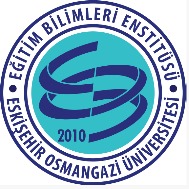 T.C.ESKİŞEHİR OSMANGAZİ ÜNİVERSİTESİEĞİTİM BİLİMLERİ ENSTİTÜSÜ DERS BİLGİ FORMU (Türkçe) DÖNEMBAHARDERSİN KODU546502009DERSİN ADIAçık Eğitim KaynaklarıYARIYILHAFTALIK DERS SAATİHAFTALIK DERS SAATİHAFTALIK DERS SAATİHAFTALIK DERS SAATİHAFTALIK DERS SAATİHAFTALIK DERS SAATİDERSİNDERSİNDERSİNDERSİNDERSİNYARIYILTeorikTeorikUygulamaLaboratuarLaboratuarLaboratuarKredisiAKTSTÜRÜTÜRÜDİLİI33000037.5ZORUNLU   SEÇMELİ ZORUNLU   SEÇMELİ TÜRKÇEDERSİN KATEGORİSİDERSİN KATEGORİSİDERSİN KATEGORİSİDERSİN KATEGORİSİDERSİN KATEGORİSİDERSİN KATEGORİSİDERSİN KATEGORİSİDERSİN KATEGORİSİDERSİN KATEGORİSİDERSİN KATEGORİSİDERSİN KATEGORİSİDERSİN KATEGORİSİTemel BilimTemel BilimEğitim BilimiEğitim BilimiEğitim BilimiEğitim BilimiTeknik BilimTeknik BilimTeknik BilimTeknik BilimTeknik BilimSosyal Bilim%30%30%30%30%40%40%40%40%40%30DEĞERLENDİRME ÖLÇÜTLERİDEĞERLENDİRME ÖLÇÜTLERİDEĞERLENDİRME ÖLÇÜTLERİDEĞERLENDİRME ÖLÇÜTLERİDEĞERLENDİRME ÖLÇÜTLERİDEĞERLENDİRME ÖLÇÜTLERİDEĞERLENDİRME ÖLÇÜTLERİDEĞERLENDİRME ÖLÇÜTLERİDEĞERLENDİRME ÖLÇÜTLERİDEĞERLENDİRME ÖLÇÜTLERİDEĞERLENDİRME ÖLÇÜTLERİDEĞERLENDİRME ÖLÇÜTLERİYARIYIL İÇİYARIYIL İÇİYARIYIL İÇİYARIYIL İÇİYARIYIL İÇİFaaliyet türüFaaliyet türüFaaliyet türüFaaliyet türüFaaliyet türüSayı%YARIYIL İÇİYARIYIL İÇİYARIYIL İÇİYARIYIL İÇİYARIYIL İÇİAra SınavAra SınavAra SınavAra SınavAra Sınav120YARIYIL İÇİYARIYIL İÇİYARIYIL İÇİYARIYIL İÇİYARIYIL İÇİKısa SınavKısa SınavKısa SınavKısa SınavKısa SınavYARIYIL İÇİYARIYIL İÇİYARIYIL İÇİYARIYIL İÇİYARIYIL İÇİÖdevÖdevÖdevÖdevÖdev120YARIYIL İÇİYARIYIL İÇİYARIYIL İÇİYARIYIL İÇİYARIYIL İÇİProjeProjeProjeProjeProje130YARIYIL İÇİYARIYIL İÇİYARIYIL İÇİYARIYIL İÇİYARIYIL İÇİRaporRaporRaporRaporRaporYARIYIL İÇİYARIYIL İÇİYARIYIL İÇİYARIYIL İÇİYARIYIL İÇİDiğer (     )Diğer (     )Diğer (     )Diğer (     )Diğer (     )YARIYIL SONU SINAVIYARIYIL SONU SINAVIYARIYIL SONU SINAVIYARIYIL SONU SINAVIYARIYIL SONU SINAVI130VARSA ÖNERİLEN ÖNKOŞUL(LAR)VARSA ÖNERİLEN ÖNKOŞUL(LAR)VARSA ÖNERİLEN ÖNKOŞUL(LAR)VARSA ÖNERİLEN ÖNKOŞUL(LAR)VARSA ÖNERİLEN ÖNKOŞUL(LAR)-------DERSİN KISA İÇERİĞİDERSİN KISA İÇERİĞİDERSİN KISA İÇERİĞİDERSİN KISA İÇERİĞİDERSİN KISA İÇERİĞİAçık eğitim kaynakları (AEK) herkesin serbest bir şekilde çevrimiçi olarak kullanımına sunulan eğitim ve öğretim materyalleridir. Tüm bir kurs, kurs modülleri, dersler, oyunlar, öğretim materyalleri ve ödevleri içerir. Bunlar metin, görüntü, ses, video biçiminde ve hatta etkileşimli olabilirler. Kendi konumlarına ya da herhangi bir kurum ile ortaklıklarına bakılmaksızın öğretmenler, öğrenciler ve genel olarak herkes açık eğitim kaynakları oluşturabilir ve bu kaynaklara erişebilirler. Açık eğitim kaynakları (AEK) eğitim veren kurumlar tarafından web siteleri üzerinden ve sosyal medya uygulamaları üzerinden paylaşılabilir. Bu derste, açık eğitim kaynaklarının tekrar yaratılmasıi birleştirilmesi ve dağıtılması için kullanılan farklı yollar üzerine odaklanılmaktadır. Bu dersin amacı, araştırma tabanlı AEK'ların işbirlikçi üretiminin örgün, yaygın ve informal bağlamlarda öğrenme ve öğretme deneyimlerini zenginleştirici nasıl katkıda bulunabileceğini göstermektir.Açık eğitim kaynakları (AEK) herkesin serbest bir şekilde çevrimiçi olarak kullanımına sunulan eğitim ve öğretim materyalleridir. Tüm bir kurs, kurs modülleri, dersler, oyunlar, öğretim materyalleri ve ödevleri içerir. Bunlar metin, görüntü, ses, video biçiminde ve hatta etkileşimli olabilirler. Kendi konumlarına ya da herhangi bir kurum ile ortaklıklarına bakılmaksızın öğretmenler, öğrenciler ve genel olarak herkes açık eğitim kaynakları oluşturabilir ve bu kaynaklara erişebilirler. Açık eğitim kaynakları (AEK) eğitim veren kurumlar tarafından web siteleri üzerinden ve sosyal medya uygulamaları üzerinden paylaşılabilir. Bu derste, açık eğitim kaynaklarının tekrar yaratılmasıi birleştirilmesi ve dağıtılması için kullanılan farklı yollar üzerine odaklanılmaktadır. Bu dersin amacı, araştırma tabanlı AEK'ların işbirlikçi üretiminin örgün, yaygın ve informal bağlamlarda öğrenme ve öğretme deneyimlerini zenginleştirici nasıl katkıda bulunabileceğini göstermektir.Açık eğitim kaynakları (AEK) herkesin serbest bir şekilde çevrimiçi olarak kullanımına sunulan eğitim ve öğretim materyalleridir. Tüm bir kurs, kurs modülleri, dersler, oyunlar, öğretim materyalleri ve ödevleri içerir. Bunlar metin, görüntü, ses, video biçiminde ve hatta etkileşimli olabilirler. Kendi konumlarına ya da herhangi bir kurum ile ortaklıklarına bakılmaksızın öğretmenler, öğrenciler ve genel olarak herkes açık eğitim kaynakları oluşturabilir ve bu kaynaklara erişebilirler. Açık eğitim kaynakları (AEK) eğitim veren kurumlar tarafından web siteleri üzerinden ve sosyal medya uygulamaları üzerinden paylaşılabilir. Bu derste, açık eğitim kaynaklarının tekrar yaratılmasıi birleştirilmesi ve dağıtılması için kullanılan farklı yollar üzerine odaklanılmaktadır. Bu dersin amacı, araştırma tabanlı AEK'ların işbirlikçi üretiminin örgün, yaygın ve informal bağlamlarda öğrenme ve öğretme deneyimlerini zenginleştirici nasıl katkıda bulunabileceğini göstermektir.Açık eğitim kaynakları (AEK) herkesin serbest bir şekilde çevrimiçi olarak kullanımına sunulan eğitim ve öğretim materyalleridir. Tüm bir kurs, kurs modülleri, dersler, oyunlar, öğretim materyalleri ve ödevleri içerir. Bunlar metin, görüntü, ses, video biçiminde ve hatta etkileşimli olabilirler. Kendi konumlarına ya da herhangi bir kurum ile ortaklıklarına bakılmaksızın öğretmenler, öğrenciler ve genel olarak herkes açık eğitim kaynakları oluşturabilir ve bu kaynaklara erişebilirler. Açık eğitim kaynakları (AEK) eğitim veren kurumlar tarafından web siteleri üzerinden ve sosyal medya uygulamaları üzerinden paylaşılabilir. Bu derste, açık eğitim kaynaklarının tekrar yaratılmasıi birleştirilmesi ve dağıtılması için kullanılan farklı yollar üzerine odaklanılmaktadır. Bu dersin amacı, araştırma tabanlı AEK'ların işbirlikçi üretiminin örgün, yaygın ve informal bağlamlarda öğrenme ve öğretme deneyimlerini zenginleştirici nasıl katkıda bulunabileceğini göstermektir.Açık eğitim kaynakları (AEK) herkesin serbest bir şekilde çevrimiçi olarak kullanımına sunulan eğitim ve öğretim materyalleridir. Tüm bir kurs, kurs modülleri, dersler, oyunlar, öğretim materyalleri ve ödevleri içerir. Bunlar metin, görüntü, ses, video biçiminde ve hatta etkileşimli olabilirler. Kendi konumlarına ya da herhangi bir kurum ile ortaklıklarına bakılmaksızın öğretmenler, öğrenciler ve genel olarak herkes açık eğitim kaynakları oluşturabilir ve bu kaynaklara erişebilirler. Açık eğitim kaynakları (AEK) eğitim veren kurumlar tarafından web siteleri üzerinden ve sosyal medya uygulamaları üzerinden paylaşılabilir. Bu derste, açık eğitim kaynaklarının tekrar yaratılmasıi birleştirilmesi ve dağıtılması için kullanılan farklı yollar üzerine odaklanılmaktadır. Bu dersin amacı, araştırma tabanlı AEK'ların işbirlikçi üretiminin örgün, yaygın ve informal bağlamlarda öğrenme ve öğretme deneyimlerini zenginleştirici nasıl katkıda bulunabileceğini göstermektir.Açık eğitim kaynakları (AEK) herkesin serbest bir şekilde çevrimiçi olarak kullanımına sunulan eğitim ve öğretim materyalleridir. Tüm bir kurs, kurs modülleri, dersler, oyunlar, öğretim materyalleri ve ödevleri içerir. Bunlar metin, görüntü, ses, video biçiminde ve hatta etkileşimli olabilirler. Kendi konumlarına ya da herhangi bir kurum ile ortaklıklarına bakılmaksızın öğretmenler, öğrenciler ve genel olarak herkes açık eğitim kaynakları oluşturabilir ve bu kaynaklara erişebilirler. Açık eğitim kaynakları (AEK) eğitim veren kurumlar tarafından web siteleri üzerinden ve sosyal medya uygulamaları üzerinden paylaşılabilir. Bu derste, açık eğitim kaynaklarının tekrar yaratılmasıi birleştirilmesi ve dağıtılması için kullanılan farklı yollar üzerine odaklanılmaktadır. Bu dersin amacı, araştırma tabanlı AEK'ların işbirlikçi üretiminin örgün, yaygın ve informal bağlamlarda öğrenme ve öğretme deneyimlerini zenginleştirici nasıl katkıda bulunabileceğini göstermektir.Açık eğitim kaynakları (AEK) herkesin serbest bir şekilde çevrimiçi olarak kullanımına sunulan eğitim ve öğretim materyalleridir. Tüm bir kurs, kurs modülleri, dersler, oyunlar, öğretim materyalleri ve ödevleri içerir. Bunlar metin, görüntü, ses, video biçiminde ve hatta etkileşimli olabilirler. Kendi konumlarına ya da herhangi bir kurum ile ortaklıklarına bakılmaksızın öğretmenler, öğrenciler ve genel olarak herkes açık eğitim kaynakları oluşturabilir ve bu kaynaklara erişebilirler. Açık eğitim kaynakları (AEK) eğitim veren kurumlar tarafından web siteleri üzerinden ve sosyal medya uygulamaları üzerinden paylaşılabilir. Bu derste, açık eğitim kaynaklarının tekrar yaratılmasıi birleştirilmesi ve dağıtılması için kullanılan farklı yollar üzerine odaklanılmaktadır. Bu dersin amacı, araştırma tabanlı AEK'ların işbirlikçi üretiminin örgün, yaygın ve informal bağlamlarda öğrenme ve öğretme deneyimlerini zenginleştirici nasıl katkıda bulunabileceğini göstermektir.DERSİN AMAÇLARIDERSİN AMAÇLARIDERSİN AMAÇLARIDERSİN AMAÇLARIDERSİN AMAÇLARIBu dersin amacı, açık eğitim kaynakları hareketinin ortaya çıkışı ve günümüzdeki uygulamalarını inceleyerek açık eğitim kaynakları ve devamında kitlesel çevrimiçi dersler konusunda bilgi ve beceri kazandırmaktır. Bu dersin amacı, açık eğitim kaynakları hareketinin ortaya çıkışı ve günümüzdeki uygulamalarını inceleyerek açık eğitim kaynakları ve devamında kitlesel çevrimiçi dersler konusunda bilgi ve beceri kazandırmaktır. Bu dersin amacı, açık eğitim kaynakları hareketinin ortaya çıkışı ve günümüzdeki uygulamalarını inceleyerek açık eğitim kaynakları ve devamında kitlesel çevrimiçi dersler konusunda bilgi ve beceri kazandırmaktır. Bu dersin amacı, açık eğitim kaynakları hareketinin ortaya çıkışı ve günümüzdeki uygulamalarını inceleyerek açık eğitim kaynakları ve devamında kitlesel çevrimiçi dersler konusunda bilgi ve beceri kazandırmaktır. Bu dersin amacı, açık eğitim kaynakları hareketinin ortaya çıkışı ve günümüzdeki uygulamalarını inceleyerek açık eğitim kaynakları ve devamında kitlesel çevrimiçi dersler konusunda bilgi ve beceri kazandırmaktır. Bu dersin amacı, açık eğitim kaynakları hareketinin ortaya çıkışı ve günümüzdeki uygulamalarını inceleyerek açık eğitim kaynakları ve devamında kitlesel çevrimiçi dersler konusunda bilgi ve beceri kazandırmaktır. Bu dersin amacı, açık eğitim kaynakları hareketinin ortaya çıkışı ve günümüzdeki uygulamalarını inceleyerek açık eğitim kaynakları ve devamında kitlesel çevrimiçi dersler konusunda bilgi ve beceri kazandırmaktır. DERSİN MESLEK EĞİTİMİNİ SAĞLAMAYA YÖNELİK KATKISIDERSİN MESLEK EĞİTİMİNİ SAĞLAMAYA YÖNELİK KATKISIDERSİN MESLEK EĞİTİMİNİ SAĞLAMAYA YÖNELİK KATKISIDERSİN MESLEK EĞİTİMİNİ SAĞLAMAYA YÖNELİK KATKISIDERSİN MESLEK EĞİTİMİNİ SAĞLAMAYA YÖNELİK KATKISIDERSİN ÖĞRENİM ÇIKTILARIDERSİN ÖĞRENİM ÇIKTILARIDERSİN ÖĞRENİM ÇIKTILARIDERSİN ÖĞRENİM ÇIKTILARIDERSİN ÖĞRENİM ÇIKTILARI1.  Açık eğitim kaynakları ve kitlesel çevrimiçi dersleri doğru tanımlayabilecek,2. Açık eğitim kaynakları hareketinin gelişimini tartışabilecek,3. Açık eğitim kaynaklarının bileşenlerini listeleyebilecek,4. Açık lisanslama türlerini tartışabilecek5. Açık bir eğitim kaynağının geliştirme basamaklarını gerçekleştirebilecek.  1.  Açık eğitim kaynakları ve kitlesel çevrimiçi dersleri doğru tanımlayabilecek,2. Açık eğitim kaynakları hareketinin gelişimini tartışabilecek,3. Açık eğitim kaynaklarının bileşenlerini listeleyebilecek,4. Açık lisanslama türlerini tartışabilecek5. Açık bir eğitim kaynağının geliştirme basamaklarını gerçekleştirebilecek.  1.  Açık eğitim kaynakları ve kitlesel çevrimiçi dersleri doğru tanımlayabilecek,2. Açık eğitim kaynakları hareketinin gelişimini tartışabilecek,3. Açık eğitim kaynaklarının bileşenlerini listeleyebilecek,4. Açık lisanslama türlerini tartışabilecek5. Açık bir eğitim kaynağının geliştirme basamaklarını gerçekleştirebilecek.  1.  Açık eğitim kaynakları ve kitlesel çevrimiçi dersleri doğru tanımlayabilecek,2. Açık eğitim kaynakları hareketinin gelişimini tartışabilecek,3. Açık eğitim kaynaklarının bileşenlerini listeleyebilecek,4. Açık lisanslama türlerini tartışabilecek5. Açık bir eğitim kaynağının geliştirme basamaklarını gerçekleştirebilecek.  1.  Açık eğitim kaynakları ve kitlesel çevrimiçi dersleri doğru tanımlayabilecek,2. Açık eğitim kaynakları hareketinin gelişimini tartışabilecek,3. Açık eğitim kaynaklarının bileşenlerini listeleyebilecek,4. Açık lisanslama türlerini tartışabilecek5. Açık bir eğitim kaynağının geliştirme basamaklarını gerçekleştirebilecek.  1.  Açık eğitim kaynakları ve kitlesel çevrimiçi dersleri doğru tanımlayabilecek,2. Açık eğitim kaynakları hareketinin gelişimini tartışabilecek,3. Açık eğitim kaynaklarının bileşenlerini listeleyebilecek,4. Açık lisanslama türlerini tartışabilecek5. Açık bir eğitim kaynağının geliştirme basamaklarını gerçekleştirebilecek.  1.  Açık eğitim kaynakları ve kitlesel çevrimiçi dersleri doğru tanımlayabilecek,2. Açık eğitim kaynakları hareketinin gelişimini tartışabilecek,3. Açık eğitim kaynaklarının bileşenlerini listeleyebilecek,4. Açık lisanslama türlerini tartışabilecek5. Açık bir eğitim kaynağının geliştirme basamaklarını gerçekleştirebilecek.  TEMEL DERS KİTABITEMEL DERS KİTABITEMEL DERS KİTABITEMEL DERS KİTABITEMEL DERS KİTABI1. OECD. (2016). Open Educational Resources : a Catalyst for Innovation,Organisation for Economic Co-operation and Development.
2. Shank,D.(2014). Interactive Open Educational Resources, Jossey-Bass1. OECD. (2016). Open Educational Resources : a Catalyst for Innovation,Organisation for Economic Co-operation and Development.
2. Shank,D.(2014). Interactive Open Educational Resources, Jossey-Bass1. OECD. (2016). Open Educational Resources : a Catalyst for Innovation,Organisation for Economic Co-operation and Development.
2. Shank,D.(2014). Interactive Open Educational Resources, Jossey-Bass1. OECD. (2016). Open Educational Resources : a Catalyst for Innovation,Organisation for Economic Co-operation and Development.
2. Shank,D.(2014). Interactive Open Educational Resources, Jossey-Bass1. OECD. (2016). Open Educational Resources : a Catalyst for Innovation,Organisation for Economic Co-operation and Development.
2. Shank,D.(2014). Interactive Open Educational Resources, Jossey-Bass1. OECD. (2016). Open Educational Resources : a Catalyst for Innovation,Organisation for Economic Co-operation and Development.
2. Shank,D.(2014). Interactive Open Educational Resources, Jossey-Bass1. OECD. (2016). Open Educational Resources : a Catalyst for Innovation,Organisation for Economic Co-operation and Development.
2. Shank,D.(2014). Interactive Open Educational Resources, Jossey-BassYARDIMCI KAYNAKLARYARDIMCI KAYNAKLARYARDIMCI KAYNAKLARYARDIMCI KAYNAKLARYARDIMCI KAYNAKLAR1. Hylén, J.(2021). Open Educational Resources: Opportunities and Challenges, 2. D’Antoni,S.(2009). Open Educational Resources: reviewing initiatives and issues, Open Learning: The Journal of Open, Distance and e-Learning, 24(1)1. Hylén, J.(2021). Open Educational Resources: Opportunities and Challenges, 2. D’Antoni,S.(2009). Open Educational Resources: reviewing initiatives and issues, Open Learning: The Journal of Open, Distance and e-Learning, 24(1)1. Hylén, J.(2021). Open Educational Resources: Opportunities and Challenges, 2. D’Antoni,S.(2009). Open Educational Resources: reviewing initiatives and issues, Open Learning: The Journal of Open, Distance and e-Learning, 24(1)1. Hylén, J.(2021). Open Educational Resources: Opportunities and Challenges, 2. D’Antoni,S.(2009). Open Educational Resources: reviewing initiatives and issues, Open Learning: The Journal of Open, Distance and e-Learning, 24(1)1. Hylén, J.(2021). Open Educational Resources: Opportunities and Challenges, 2. D’Antoni,S.(2009). Open Educational Resources: reviewing initiatives and issues, Open Learning: The Journal of Open, Distance and e-Learning, 24(1)1. Hylén, J.(2021). Open Educational Resources: Opportunities and Challenges, 2. D’Antoni,S.(2009). Open Educational Resources: reviewing initiatives and issues, Open Learning: The Journal of Open, Distance and e-Learning, 24(1)1. Hylén, J.(2021). Open Educational Resources: Opportunities and Challenges, 2. D’Antoni,S.(2009). Open Educational Resources: reviewing initiatives and issues, Open Learning: The Journal of Open, Distance and e-Learning, 24(1)DERSTE GEREKLİ ARAÇ VE GEREÇLERDERSTE GEREKLİ ARAÇ VE GEREÇLERDERSTE GEREKLİ ARAÇ VE GEREÇLERDERSTE GEREKLİ ARAÇ VE GEREÇLERDERSTE GEREKLİ ARAÇ VE GEREÇLERKişisel bilgisayar, internet erişimiKişisel bilgisayar, internet erişimiKişisel bilgisayar, internet erişimiKişisel bilgisayar, internet erişimiKişisel bilgisayar, internet erişimiKişisel bilgisayar, internet erişimiKişisel bilgisayar, internet erişimiDERSİN HAFTALIK PLANIDERSİN HAFTALIK PLANIHAFTAİŞLENEN KONULAR1Açık Eğitim Kaynakları Felsefesi2Açık Eğitim Kaynaklarının Dünyadaki ve Ülkemizdeki Tarihsel Gelişimi3Açıklık, Eşitlik Felsefesi4Açık Eğitim Kaynaklarında Telif Hakları5Açık Eğitim Kaynakları Araştırmaları6Açık Eğitim Kaynaklarının İncelenmesi7-8ARASINAV9Açık Eğitim Kaynakları Geliştirme:Analiz 10Açık Eğitim Kaynakları Geliştirme:Tasarım 11Açık Eğitim Kaynakları Geliştirme:Geliştirme 112Açık Eğitim Kaynakları Geliştirme:Geliştirme 213Açık Eğitim Kaynakları Geliştirme:Yayınlama 14Açık Eğitim Kaynakları Geliştirme:Değerlendirme 15-16FİNAL SINAVINOPROGRAM ÇIKTISI 3211Uzmanlık gerektiren sorunları bilimsel araştırma yöntemlerini kullanarak çözümleyebilecektir.2Alanındaki bilgileri, farklı disiplinlerden gelen bilgilerle bütünleştirerek yorumlayabilme becerisi kazanacaktır.3Alanındaki bir problemi bağımsız olarak kurgulama, çözüm yöntemi geliştirme, çözme, sonuçları değerlendirme becerisi kazanacaktır 4Alanı ile ilgili verilerin toplanması, yorumlanması, duyurulması aşamalarında toplumsal, bilimsel ve etik değerleri gözetebilecektir5Eğitim teknolojisi alanına özgü okuryazarlık becerilerine sahip olacaktır.6Alanının diğer disiplinlerle olan ilişkisinin farkında olabilecektir.7Eğitim teknolojileri alanındaki bilgilerini farklı disiplinlerle birleştirebilecektir.8Eğitim teknolojileri alanında mevcut bilgilere ve uygulamalara eleştirel bir gözle bakabilecektir.9Teknolojiyi diğer alanlara entegre ederek disiplinlerarası çalışmalara katkıda bulunabilecektir.10Eğitim teknolojileri alanındaki güncel eğilimleri takip edebilecektir.11Yaşam boyu öğrenmeyi benimseyecek ve tutum olarak sergileyebilecektir.12Temel istatistik becerilerini kazanabilecektir.13Bilimsel araştırma sürecini detaylı bir biçimde açıklayabilecektir.14Eğitim kurumlarında teknoloji çözümleri için sistematik analizler gerçekleştirebilecektir.  15Teknoloji destekli öğrenme ortamlarının geliştirilmesine yönelik kullanılan araçları tartışabilecektir.  16171819201:Hiç Katkısı Yok. 2:Kısmen Katkısı Var. 3:Tam Katkısı Var.1:Hiç Katkısı Yok. 2:Kısmen Katkısı Var. 3:Tam Katkısı Var.1:Hiç Katkısı Yok. 2:Kısmen Katkısı Var. 3:Tam Katkısı Var.1:Hiç Katkısı Yok. 2:Kısmen Katkısı Var. 3:Tam Katkısı Var.1:Hiç Katkısı Yok. 2:Kısmen Katkısı Var. 3:Tam Katkısı Var.T.C.ESKİŞEHİR OSMANGAZİ ÜNİVERSİTESİEĞİTİM BİLİMLERİ ENSTİTÜSÜ DERS BİLGİ FORMU (Türkçe) DÖNEMGÜZDERSİN KODU546501014DERSİN ADIDijital Dünyada Medya OkuryazarlığıYARIYILHAFTALIK DERS SAATİHAFTALIK DERS SAATİHAFTALIK DERS SAATİHAFTALIK DERS SAATİHAFTALIK DERS SAATİHAFTALIK DERS SAATİDERSİNDERSİNDERSİNDERSİNDERSİNYARIYILTeorikTeorikUygulamaLaboratuarLaboratuarLaboratuarKredisiAKTSTÜRÜTÜRÜDİLİI33000037.5ZORUNLU ☐  SEÇMELİ ☒ZORUNLU ☐  SEÇMELİ ☒TÜRKÇEDERSİN KATEGORİSİDERSİN KATEGORİSİDERSİN KATEGORİSİDERSİN KATEGORİSİDERSİN KATEGORİSİDERSİN KATEGORİSİDERSİN KATEGORİSİDERSİN KATEGORİSİDERSİN KATEGORİSİDERSİN KATEGORİSİDERSİN KATEGORİSİDERSİN KATEGORİSİTemel BilimTemel BilimEğitim BilimiEğitim BilimiEğitim BilimiEğitim BilimiTeknik BilimTeknik BilimTeknik BilimTeknik BilimTeknik BilimSosyal Bilim%100%100%100%100%100DEĞERLENDİRME ÖLÇÜTLERİDEĞERLENDİRME ÖLÇÜTLERİDEĞERLENDİRME ÖLÇÜTLERİDEĞERLENDİRME ÖLÇÜTLERİDEĞERLENDİRME ÖLÇÜTLERİDEĞERLENDİRME ÖLÇÜTLERİDEĞERLENDİRME ÖLÇÜTLERİDEĞERLENDİRME ÖLÇÜTLERİDEĞERLENDİRME ÖLÇÜTLERİDEĞERLENDİRME ÖLÇÜTLERİDEĞERLENDİRME ÖLÇÜTLERİDEĞERLENDİRME ÖLÇÜTLERİYARIYIL İÇİYARIYIL İÇİYARIYIL İÇİYARIYIL İÇİYARIYIL İÇİFaaliyet türüFaaliyet türüFaaliyet türüFaaliyet türüFaaliyet türüSayı%YARIYIL İÇİYARIYIL İÇİYARIYIL İÇİYARIYIL İÇİYARIYIL İÇİAra SınavAra SınavAra SınavAra SınavAra Sınav140YARIYIL İÇİYARIYIL İÇİYARIYIL İÇİYARIYIL İÇİYARIYIL İÇİKısa SınavKısa SınavKısa SınavKısa SınavKısa SınavYARIYIL İÇİYARIYIL İÇİYARIYIL İÇİYARIYIL İÇİYARIYIL İÇİÖdevÖdevÖdevÖdevÖdevYARIYIL İÇİYARIYIL İÇİYARIYIL İÇİYARIYIL İÇİYARIYIL İÇİProjeProjeProjeProjeProje                 1   60   YARIYIL İÇİYARIYIL İÇİYARIYIL İÇİYARIYIL İÇİYARIYIL İÇİRaporRaporRaporRaporRaporYARIYIL İÇİYARIYIL İÇİYARIYIL İÇİYARIYIL İÇİYARIYIL İÇİDiğer (     )Diğer (     )Diğer (     )Diğer (     )Diğer (     )YARIYIL SONU SINAVIYARIYIL SONU SINAVIYARIYIL SONU SINAVIYARIYIL SONU SINAVIYARIYIL SONU SINAVIVARSA ÖNERİLEN ÖNKOŞUL(LAR)VARSA ÖNERİLEN ÖNKOŞUL(LAR)VARSA ÖNERİLEN ÖNKOŞUL(LAR)VARSA ÖNERİLEN ÖNKOŞUL(LAR)VARSA ÖNERİLEN ÖNKOŞUL(LAR)-------DERSİN KISA İÇERİĞİDERSİN KISA İÇERİĞİDERSİN KISA İÇERİĞİDERSİN KISA İÇERİĞİDERSİN KISA İÇERİĞİDers kapsamındaki konular, bilgi ve medya kaynaklarına erişmek için çevrimiçi veri tabanları ve arama motorlarının etkin kullanımı; araştırma bulgularının uygulamaya aktarılması; web ortamında bilgiye ulaşma ve yeni içerik oluşturmak için gerekli bilgi ve medya okuryazarlığı becerileri; ilk ve orta öğretim öğrencilerinin sınıf düzeyi ve konuya uygun araştırma yapmalarına yönelik proje-tabanlı ödev seçenekleri; farklı okuryazarlık becerileri için bilginin etik kullanımı ve dijital vatandaşlık kavramlarını içermektedir. Ders kapsamındaki konular, bilgi ve medya kaynaklarına erişmek için çevrimiçi veri tabanları ve arama motorlarının etkin kullanımı; araştırma bulgularının uygulamaya aktarılması; web ortamında bilgiye ulaşma ve yeni içerik oluşturmak için gerekli bilgi ve medya okuryazarlığı becerileri; ilk ve orta öğretim öğrencilerinin sınıf düzeyi ve konuya uygun araştırma yapmalarına yönelik proje-tabanlı ödev seçenekleri; farklı okuryazarlık becerileri için bilginin etik kullanımı ve dijital vatandaşlık kavramlarını içermektedir. Ders kapsamındaki konular, bilgi ve medya kaynaklarına erişmek için çevrimiçi veri tabanları ve arama motorlarının etkin kullanımı; araştırma bulgularının uygulamaya aktarılması; web ortamında bilgiye ulaşma ve yeni içerik oluşturmak için gerekli bilgi ve medya okuryazarlığı becerileri; ilk ve orta öğretim öğrencilerinin sınıf düzeyi ve konuya uygun araştırma yapmalarına yönelik proje-tabanlı ödev seçenekleri; farklı okuryazarlık becerileri için bilginin etik kullanımı ve dijital vatandaşlık kavramlarını içermektedir. Ders kapsamındaki konular, bilgi ve medya kaynaklarına erişmek için çevrimiçi veri tabanları ve arama motorlarının etkin kullanımı; araştırma bulgularının uygulamaya aktarılması; web ortamında bilgiye ulaşma ve yeni içerik oluşturmak için gerekli bilgi ve medya okuryazarlığı becerileri; ilk ve orta öğretim öğrencilerinin sınıf düzeyi ve konuya uygun araştırma yapmalarına yönelik proje-tabanlı ödev seçenekleri; farklı okuryazarlık becerileri için bilginin etik kullanımı ve dijital vatandaşlık kavramlarını içermektedir. Ders kapsamındaki konular, bilgi ve medya kaynaklarına erişmek için çevrimiçi veri tabanları ve arama motorlarının etkin kullanımı; araştırma bulgularının uygulamaya aktarılması; web ortamında bilgiye ulaşma ve yeni içerik oluşturmak için gerekli bilgi ve medya okuryazarlığı becerileri; ilk ve orta öğretim öğrencilerinin sınıf düzeyi ve konuya uygun araştırma yapmalarına yönelik proje-tabanlı ödev seçenekleri; farklı okuryazarlık becerileri için bilginin etik kullanımı ve dijital vatandaşlık kavramlarını içermektedir. Ders kapsamındaki konular, bilgi ve medya kaynaklarına erişmek için çevrimiçi veri tabanları ve arama motorlarının etkin kullanımı; araştırma bulgularının uygulamaya aktarılması; web ortamında bilgiye ulaşma ve yeni içerik oluşturmak için gerekli bilgi ve medya okuryazarlığı becerileri; ilk ve orta öğretim öğrencilerinin sınıf düzeyi ve konuya uygun araştırma yapmalarına yönelik proje-tabanlı ödev seçenekleri; farklı okuryazarlık becerileri için bilginin etik kullanımı ve dijital vatandaşlık kavramlarını içermektedir. Ders kapsamındaki konular, bilgi ve medya kaynaklarına erişmek için çevrimiçi veri tabanları ve arama motorlarının etkin kullanımı; araştırma bulgularının uygulamaya aktarılması; web ortamında bilgiye ulaşma ve yeni içerik oluşturmak için gerekli bilgi ve medya okuryazarlığı becerileri; ilk ve orta öğretim öğrencilerinin sınıf düzeyi ve konuya uygun araştırma yapmalarına yönelik proje-tabanlı ödev seçenekleri; farklı okuryazarlık becerileri için bilginin etik kullanımı ve dijital vatandaşlık kavramlarını içermektedir. DERSİN AMAÇLARIDERSİN AMAÇLARIDERSİN AMAÇLARIDERSİN AMAÇLARIDERSİN AMAÇLARIBu dersin amacı medyanın bilginin yapılandırılmasındaki yeri ve önemine değinmek, bu konuda etik ve farkındalığı yüksek davranış örüntülerini ele almaktır. Bu dersin amacı medyanın bilginin yapılandırılmasındaki yeri ve önemine değinmek, bu konuda etik ve farkındalığı yüksek davranış örüntülerini ele almaktır. Bu dersin amacı medyanın bilginin yapılandırılmasındaki yeri ve önemine değinmek, bu konuda etik ve farkındalığı yüksek davranış örüntülerini ele almaktır. Bu dersin amacı medyanın bilginin yapılandırılmasındaki yeri ve önemine değinmek, bu konuda etik ve farkındalığı yüksek davranış örüntülerini ele almaktır. Bu dersin amacı medyanın bilginin yapılandırılmasındaki yeri ve önemine değinmek, bu konuda etik ve farkındalığı yüksek davranış örüntülerini ele almaktır. Bu dersin amacı medyanın bilginin yapılandırılmasındaki yeri ve önemine değinmek, bu konuda etik ve farkındalığı yüksek davranış örüntülerini ele almaktır. Bu dersin amacı medyanın bilginin yapılandırılmasındaki yeri ve önemine değinmek, bu konuda etik ve farkındalığı yüksek davranış örüntülerini ele almaktır. DERSİN MESLEK EĞİTİMİNİ SAĞLAMAYA YÖNELİK KATKISIDERSİN MESLEK EĞİTİMİNİ SAĞLAMAYA YÖNELİK KATKISIDERSİN MESLEK EĞİTİMİNİ SAĞLAMAYA YÖNELİK KATKISIDERSİN MESLEK EĞİTİMİNİ SAĞLAMAYA YÖNELİK KATKISIDERSİN MESLEK EĞİTİMİNİ SAĞLAMAYA YÖNELİK KATKISIDERSİN ÖĞRENİM ÇIKTILARIDERSİN ÖĞRENİM ÇIKTILARIDERSİN ÖĞRENİM ÇIKTILARIDERSİN ÖĞRENİM ÇIKTILARIDERSİN ÖĞRENİM ÇIKTILARIBu dersi başarıyla bitiren öğrenciMedya kavramını tanımlayabilecekMedya türlerini açıklayabilecekOkuryazarlık türlerini kavrayabilecekMedya okuryazarlığının teknolojik boyutunun farkına varabilecek,Medya okuryazarlığının etik boyutuna değer verecek,Çeşitli yaşlarda ve okul kademelerinde medya okuryazarlığının ayırdına varabilecekÖrnek olaylarla medya okuryazarlığını değerlendirebilecektir.Bu dersi başarıyla bitiren öğrenciMedya kavramını tanımlayabilecekMedya türlerini açıklayabilecekOkuryazarlık türlerini kavrayabilecekMedya okuryazarlığının teknolojik boyutunun farkına varabilecek,Medya okuryazarlığının etik boyutuna değer verecek,Çeşitli yaşlarda ve okul kademelerinde medya okuryazarlığının ayırdına varabilecekÖrnek olaylarla medya okuryazarlığını değerlendirebilecektir.Bu dersi başarıyla bitiren öğrenciMedya kavramını tanımlayabilecekMedya türlerini açıklayabilecekOkuryazarlık türlerini kavrayabilecekMedya okuryazarlığının teknolojik boyutunun farkına varabilecek,Medya okuryazarlığının etik boyutuna değer verecek,Çeşitli yaşlarda ve okul kademelerinde medya okuryazarlığının ayırdına varabilecekÖrnek olaylarla medya okuryazarlığını değerlendirebilecektir.Bu dersi başarıyla bitiren öğrenciMedya kavramını tanımlayabilecekMedya türlerini açıklayabilecekOkuryazarlık türlerini kavrayabilecekMedya okuryazarlığının teknolojik boyutunun farkına varabilecek,Medya okuryazarlığının etik boyutuna değer verecek,Çeşitli yaşlarda ve okul kademelerinde medya okuryazarlığının ayırdına varabilecekÖrnek olaylarla medya okuryazarlığını değerlendirebilecektir.Bu dersi başarıyla bitiren öğrenciMedya kavramını tanımlayabilecekMedya türlerini açıklayabilecekOkuryazarlık türlerini kavrayabilecekMedya okuryazarlığının teknolojik boyutunun farkına varabilecek,Medya okuryazarlığının etik boyutuna değer verecek,Çeşitli yaşlarda ve okul kademelerinde medya okuryazarlığının ayırdına varabilecekÖrnek olaylarla medya okuryazarlığını değerlendirebilecektir.Bu dersi başarıyla bitiren öğrenciMedya kavramını tanımlayabilecekMedya türlerini açıklayabilecekOkuryazarlık türlerini kavrayabilecekMedya okuryazarlığının teknolojik boyutunun farkına varabilecek,Medya okuryazarlığının etik boyutuna değer verecek,Çeşitli yaşlarda ve okul kademelerinde medya okuryazarlığının ayırdına varabilecekÖrnek olaylarla medya okuryazarlığını değerlendirebilecektir.Bu dersi başarıyla bitiren öğrenciMedya kavramını tanımlayabilecekMedya türlerini açıklayabilecekOkuryazarlık türlerini kavrayabilecekMedya okuryazarlığının teknolojik boyutunun farkına varabilecek,Medya okuryazarlığının etik boyutuna değer verecek,Çeşitli yaşlarda ve okul kademelerinde medya okuryazarlığının ayırdına varabilecekÖrnek olaylarla medya okuryazarlığını değerlendirebilecektir.TEMEL DERS KİTABITEMEL DERS KİTABITEMEL DERS KİTABITEMEL DERS KİTABITEMEL DERS KİTABITürkoğlu, Nurçay (2011), Medya Okuryazarlığı, İstanbul: PorşümenTürkoğlu, Nurçay (2011), Medya Okuryazarlığı, İstanbul: PorşümenTürkoğlu, Nurçay (2011), Medya Okuryazarlığı, İstanbul: PorşümenTürkoğlu, Nurçay (2011), Medya Okuryazarlığı, İstanbul: PorşümenTürkoğlu, Nurçay (2011), Medya Okuryazarlığı, İstanbul: PorşümenTürkoğlu, Nurçay (2011), Medya Okuryazarlığı, İstanbul: PorşümenTürkoğlu, Nurçay (2011), Medya Okuryazarlığı, İstanbul: PorşümenYARDIMCI KAYNAKLARYARDIMCI KAYNAKLARYARDIMCI KAYNAKLARYARDIMCI KAYNAKLARYARDIMCI KAYNAKLARLouis, A.D.(2003). Ethics İn Media Communication. Canada: Wadsworth Kittross, D.GLouis, A.D.(2003). Ethics İn Media Communication. Canada: Wadsworth Kittross, D.GLouis, A.D.(2003). Ethics İn Media Communication. Canada: Wadsworth Kittross, D.GLouis, A.D.(2003). Ethics İn Media Communication. Canada: Wadsworth Kittross, D.GLouis, A.D.(2003). Ethics İn Media Communication. Canada: Wadsworth Kittross, D.GLouis, A.D.(2003). Ethics İn Media Communication. Canada: Wadsworth Kittross, D.GLouis, A.D.(2003). Ethics İn Media Communication. Canada: Wadsworth Kittross, D.GDERSTE GEREKLİ ARAÇ VE GEREÇLERDERSTE GEREKLİ ARAÇ VE GEREÇLERDERSTE GEREKLİ ARAÇ VE GEREÇLERDERSTE GEREKLİ ARAÇ VE GEREÇLERDERSTE GEREKLİ ARAÇ VE GEREÇLERKişisel bilgisayar, internet erişimiKişisel bilgisayar, internet erişimiKişisel bilgisayar, internet erişimiKişisel bilgisayar, internet erişimiKişisel bilgisayar, internet erişimiKişisel bilgisayar, internet erişimiKişisel bilgisayar, internet erişimiDERSİN HAFTALIK PLANIDERSİN HAFTALIK PLANIHAFTAİŞLENEN KONULAR1Medya kavramı ve medya türleri2İnternet tabanlı sosyal medya3Okuryazarlık türleri ve medya okuryazarlığı4Medya okuryazarlığında etik5Medya okuryazarlığında farkındalık6Medya okuryazarlığında teknolojik farklılıklar7-8ARASINAV9İnternet dışında medya okuryazarlığı10Dijital vatandaşlık-medya okuryazarlığı ilişkisi11Örnek okumalar12Örnek okumalar13Örnek olaylar ve tartışma14Örnek olaylar ve tartışma15-16FİNAL SINAVINOPROGRAM ÇIKTISI 3211Uzmanlık gerektiren sorunları bilimsel araştırma yöntemlerini kullanarak çözümleyebilecektir.☐x☐2Alanındaki bilgileri, farklı disiplinlerden gelen bilgilerle bütünleştirerek yorumlayabilme becerisi kazanacaktır.x☐☐3Alanındaki bir problemi bağımsız olarak kurgulama, çözüm yöntemi geliştirme, çözme, sonuçları değerlendirme becerisi kazanacaktır x☐☐4Alanı ile ilgili verilerin toplanması, yorumlanması, duyurulması aşamalarında toplumsal, bilimsel ve etik değerleri gözetebilecektirx☐☐5Eğitim teknolojisi alanına özgü okuryazarlık becerilerine sahip olacaktır.x☐☐6Alanının diğer disiplinlerle olan ilişkisinin farkında olabilecektir.x☐☐7Eğitim teknolojileri alanındaki bilgilerini farklı disiplinlerle birleştirebilecektir.x☐☐8Eğitim teknolojileri alanında mevcut bilgilere ve uygulamalara eleştirel bir gözle bakabilecektir.x☐☐9Teknolojiyi diğer alanlara entegre ederek disiplinlerarası çalışmalara katkıda bulunabilecektir.x☐☐10Eğitim teknolojileri alanındaki güncel eğilimleri takip edebilecektir.x☐☐11Yaşam boyu öğrenmeyi benimseyecek ve tutum olarak sergileyebilecektir.☐x☐12Temel istatistik becerilerini kazanabilecektir.☐☐x13Bilimsel araştırma sürecini detaylı bir biçimde açıklayabilecektir.☐☐x14Eğitim kurumlarında teknoloji çözümleri için sistematik analizler gerçekleştirebilecektir.  ☐x☐15Teknoloji destekli öğrenme ortamlarının geliştirilmesine yönelik kullanılan araçları tartışabilecektir.  ☐x☐1:Hiç Katkısı Yok. 2:Kısmen Katkısı Var. 3:Tam Katkısı Var.1:Hiç Katkısı Yok. 2:Kısmen Katkısı Var. 3:Tam Katkısı Var.1:Hiç Katkısı Yok. 2:Kısmen Katkısı Var. 3:Tam Katkısı Var.1:Hiç Katkısı Yok. 2:Kısmen Katkısı Var. 3:Tam Katkısı Var.1:Hiç Katkısı Yok. 2:Kısmen Katkısı Var. 3:Tam Katkısı Var.T.C.ESKİŞEHİR OSMANGAZİ ÜNİVERSİTESİEĞİTİM BİLİMLERİ ENSTİTÜSÜ DERS BİLGİ FORMU (Türkçe) DÖNEMGÜZDERSİN KODU546501015DERSİN ADIDijital Yaşamda GüvenlikYARIYILHAFTALIK DERS SAATİHAFTALIK DERS SAATİHAFTALIK DERS SAATİHAFTALIK DERS SAATİHAFTALIK DERS SAATİHAFTALIK DERS SAATİDERSİNDERSİNDERSİNDERSİNDERSİNYARIYILTeorikTeorikUygulamaLaboratuarLaboratuarLaboratuarKredisiAKTSTÜRÜTÜRÜDİLİI33000037.5ZORUNLU   SEÇMELİ ZORUNLU   SEÇMELİ TÜRKÇEDERSİN KATEGORİSİDERSİN KATEGORİSİDERSİN KATEGORİSİDERSİN KATEGORİSİDERSİN KATEGORİSİDERSİN KATEGORİSİDERSİN KATEGORİSİDERSİN KATEGORİSİDERSİN KATEGORİSİDERSİN KATEGORİSİDERSİN KATEGORİSİDERSİN KATEGORİSİTemel BilimTemel BilimEğitim BilimiEğitim BilimiEğitim BilimiEğitim BilimiTeknik BilimTeknik BilimTeknik BilimTeknik BilimTeknik BilimSosyal Bilim%80%80%80%80%80%20DEĞERLENDİRME ÖLÇÜTLERİDEĞERLENDİRME ÖLÇÜTLERİDEĞERLENDİRME ÖLÇÜTLERİDEĞERLENDİRME ÖLÇÜTLERİDEĞERLENDİRME ÖLÇÜTLERİDEĞERLENDİRME ÖLÇÜTLERİDEĞERLENDİRME ÖLÇÜTLERİDEĞERLENDİRME ÖLÇÜTLERİDEĞERLENDİRME ÖLÇÜTLERİDEĞERLENDİRME ÖLÇÜTLERİDEĞERLENDİRME ÖLÇÜTLERİDEĞERLENDİRME ÖLÇÜTLERİYARIYIL İÇİYARIYIL İÇİYARIYIL İÇİYARIYIL İÇİYARIYIL İÇİFaaliyet türüFaaliyet türüFaaliyet türüFaaliyet türüFaaliyet türüSayı%YARIYIL İÇİYARIYIL İÇİYARIYIL İÇİYARIYIL İÇİYARIYIL İÇİAra SınavAra SınavAra SınavAra SınavAra Sınav140YARIYIL İÇİYARIYIL İÇİYARIYIL İÇİYARIYIL İÇİYARIYIL İÇİKısa SınavKısa SınavKısa SınavKısa SınavKısa SınavYARIYIL İÇİYARIYIL İÇİYARIYIL İÇİYARIYIL İÇİYARIYIL İÇİÖdevÖdevÖdevÖdevÖdevYARIYIL İÇİYARIYIL İÇİYARIYIL İÇİYARIYIL İÇİYARIYIL İÇİProjeProjeProjeProjeProjeYARIYIL İÇİYARIYIL İÇİYARIYIL İÇİYARIYIL İÇİYARIYIL İÇİRaporRaporRaporRaporRaporYARIYIL İÇİYARIYIL İÇİYARIYIL İÇİYARIYIL İÇİYARIYIL İÇİDiğer (     )Diğer (     )Diğer (     )Diğer (     )Diğer (     )YARIYIL SONU SINAVIYARIYIL SONU SINAVIYARIYIL SONU SINAVIYARIYIL SONU SINAVIYARIYIL SONU SINAVI160VARSA ÖNERİLEN ÖNKOŞUL(LAR)VARSA ÖNERİLEN ÖNKOŞUL(LAR)VARSA ÖNERİLEN ÖNKOŞUL(LAR)VARSA ÖNERİLEN ÖNKOŞUL(LAR)VARSA ÖNERİLEN ÖNKOŞUL(LAR)-------DERSİN KISA İÇERİĞİDERSİN KISA İÇERİĞİDERSİN KISA İÇERİĞİDERSİN KISA İÇERİĞİDERSİN KISA İÇERİĞİİnternette güvenli gezinme, internetten dosya indirme ve paylaşım, internetten bulaşan kötü amaçlı yazılımlar, güvenli eposta kullanımı, telefon dolandırıcılığı, dijital kimlik hırsızlığı, e-dolandırıcılık, internet ve oyun bağımlılığı,  sosyal mühendislik çalışmaları ve güvenlik açıkları, korsanlık (hacking), çalışan memnuniyetsizliğinden yararlanma.     İnternette güvenli gezinme, internetten dosya indirme ve paylaşım, internetten bulaşan kötü amaçlı yazılımlar, güvenli eposta kullanımı, telefon dolandırıcılığı, dijital kimlik hırsızlığı, e-dolandırıcılık, internet ve oyun bağımlılığı,  sosyal mühendislik çalışmaları ve güvenlik açıkları, korsanlık (hacking), çalışan memnuniyetsizliğinden yararlanma.     İnternette güvenli gezinme, internetten dosya indirme ve paylaşım, internetten bulaşan kötü amaçlı yazılımlar, güvenli eposta kullanımı, telefon dolandırıcılığı, dijital kimlik hırsızlığı, e-dolandırıcılık, internet ve oyun bağımlılığı,  sosyal mühendislik çalışmaları ve güvenlik açıkları, korsanlık (hacking), çalışan memnuniyetsizliğinden yararlanma.     İnternette güvenli gezinme, internetten dosya indirme ve paylaşım, internetten bulaşan kötü amaçlı yazılımlar, güvenli eposta kullanımı, telefon dolandırıcılığı, dijital kimlik hırsızlığı, e-dolandırıcılık, internet ve oyun bağımlılığı,  sosyal mühendislik çalışmaları ve güvenlik açıkları, korsanlık (hacking), çalışan memnuniyetsizliğinden yararlanma.     İnternette güvenli gezinme, internetten dosya indirme ve paylaşım, internetten bulaşan kötü amaçlı yazılımlar, güvenli eposta kullanımı, telefon dolandırıcılığı, dijital kimlik hırsızlığı, e-dolandırıcılık, internet ve oyun bağımlılığı,  sosyal mühendislik çalışmaları ve güvenlik açıkları, korsanlık (hacking), çalışan memnuniyetsizliğinden yararlanma.     İnternette güvenli gezinme, internetten dosya indirme ve paylaşım, internetten bulaşan kötü amaçlı yazılımlar, güvenli eposta kullanımı, telefon dolandırıcılığı, dijital kimlik hırsızlığı, e-dolandırıcılık, internet ve oyun bağımlılığı,  sosyal mühendislik çalışmaları ve güvenlik açıkları, korsanlık (hacking), çalışan memnuniyetsizliğinden yararlanma.     İnternette güvenli gezinme, internetten dosya indirme ve paylaşım, internetten bulaşan kötü amaçlı yazılımlar, güvenli eposta kullanımı, telefon dolandırıcılığı, dijital kimlik hırsızlığı, e-dolandırıcılık, internet ve oyun bağımlılığı,  sosyal mühendislik çalışmaları ve güvenlik açıkları, korsanlık (hacking), çalışan memnuniyetsizliğinden yararlanma.     DERSİN AMAÇLARIDERSİN AMAÇLARIDERSİN AMAÇLARIDERSİN AMAÇLARIDERSİN AMAÇLARIBu dersin amacı, dijital yaşamda güvenliğimizi tehdit eden saldırı yöntemleri ve alınması gereken önlemler hakkında farkındalık oluşturmaktır. Bu dersin amacı, dijital yaşamda güvenliğimizi tehdit eden saldırı yöntemleri ve alınması gereken önlemler hakkında farkındalık oluşturmaktır. Bu dersin amacı, dijital yaşamda güvenliğimizi tehdit eden saldırı yöntemleri ve alınması gereken önlemler hakkında farkındalık oluşturmaktır. Bu dersin amacı, dijital yaşamda güvenliğimizi tehdit eden saldırı yöntemleri ve alınması gereken önlemler hakkında farkındalık oluşturmaktır. Bu dersin amacı, dijital yaşamda güvenliğimizi tehdit eden saldırı yöntemleri ve alınması gereken önlemler hakkında farkındalık oluşturmaktır. Bu dersin amacı, dijital yaşamda güvenliğimizi tehdit eden saldırı yöntemleri ve alınması gereken önlemler hakkında farkındalık oluşturmaktır. Bu dersin amacı, dijital yaşamda güvenliğimizi tehdit eden saldırı yöntemleri ve alınması gereken önlemler hakkında farkındalık oluşturmaktır. DERSİN MESLEK EĞİTİMİNİ SAĞLAMAYA YÖNELİK KATKISIDERSİN MESLEK EĞİTİMİNİ SAĞLAMAYA YÖNELİK KATKISIDERSİN MESLEK EĞİTİMİNİ SAĞLAMAYA YÖNELİK KATKISIDERSİN MESLEK EĞİTİMİNİ SAĞLAMAYA YÖNELİK KATKISIDERSİN MESLEK EĞİTİMİNİ SAĞLAMAYA YÖNELİK KATKISIDERSİN ÖĞRENİM ÇIKTILARIDERSİN ÖĞRENİM ÇIKTILARIDERSİN ÖĞRENİM ÇIKTILARIDERSİN ÖĞRENİM ÇIKTILARIDERSİN ÖĞRENİM ÇIKTILARI1.  Dijital yaşamda alınması gereken kişisel güvenlik önlemlerini sıralayabilecek,2. Bilgi edinme ve sızma yöntemlerini tartışabilecek,3. Zararlı yazılımlara karşı alınacak önlemleri listeleyebilecek,4. Sosyal mühendislik saldırılarını ve korunma yöntemlerini tartışabilecek 1.  Dijital yaşamda alınması gereken kişisel güvenlik önlemlerini sıralayabilecek,2. Bilgi edinme ve sızma yöntemlerini tartışabilecek,3. Zararlı yazılımlara karşı alınacak önlemleri listeleyebilecek,4. Sosyal mühendislik saldırılarını ve korunma yöntemlerini tartışabilecek 1.  Dijital yaşamda alınması gereken kişisel güvenlik önlemlerini sıralayabilecek,2. Bilgi edinme ve sızma yöntemlerini tartışabilecek,3. Zararlı yazılımlara karşı alınacak önlemleri listeleyebilecek,4. Sosyal mühendislik saldırılarını ve korunma yöntemlerini tartışabilecek 1.  Dijital yaşamda alınması gereken kişisel güvenlik önlemlerini sıralayabilecek,2. Bilgi edinme ve sızma yöntemlerini tartışabilecek,3. Zararlı yazılımlara karşı alınacak önlemleri listeleyebilecek,4. Sosyal mühendislik saldırılarını ve korunma yöntemlerini tartışabilecek 1.  Dijital yaşamda alınması gereken kişisel güvenlik önlemlerini sıralayabilecek,2. Bilgi edinme ve sızma yöntemlerini tartışabilecek,3. Zararlı yazılımlara karşı alınacak önlemleri listeleyebilecek,4. Sosyal mühendislik saldırılarını ve korunma yöntemlerini tartışabilecek 1.  Dijital yaşamda alınması gereken kişisel güvenlik önlemlerini sıralayabilecek,2. Bilgi edinme ve sızma yöntemlerini tartışabilecek,3. Zararlı yazılımlara karşı alınacak önlemleri listeleyebilecek,4. Sosyal mühendislik saldırılarını ve korunma yöntemlerini tartışabilecek 1.  Dijital yaşamda alınması gereken kişisel güvenlik önlemlerini sıralayabilecek,2. Bilgi edinme ve sızma yöntemlerini tartışabilecek,3. Zararlı yazılımlara karşı alınacak önlemleri listeleyebilecek,4. Sosyal mühendislik saldırılarını ve korunma yöntemlerini tartışabilecek TEMEL DERS KİTABITEMEL DERS KİTABITEMEL DERS KİTABITEMEL DERS KİTABITEMEL DERS KİTABI1. Jacobson, D.& Idziorek, J. (2013). Computer security literacy : staying safe in a digital world, CRC Press / Taylor & Francis Group1. Jacobson, D.& Idziorek, J. (2013). Computer security literacy : staying safe in a digital world, CRC Press / Taylor & Francis Group1. Jacobson, D.& Idziorek, J. (2013). Computer security literacy : staying safe in a digital world, CRC Press / Taylor & Francis Group1. Jacobson, D.& Idziorek, J. (2013). Computer security literacy : staying safe in a digital world, CRC Press / Taylor & Francis Group1. Jacobson, D.& Idziorek, J. (2013). Computer security literacy : staying safe in a digital world, CRC Press / Taylor & Francis Group1. Jacobson, D.& Idziorek, J. (2013). Computer security literacy : staying safe in a digital world, CRC Press / Taylor & Francis Group1. Jacobson, D.& Idziorek, J. (2013). Computer security literacy : staying safe in a digital world, CRC Press / Taylor & Francis GroupYARDIMCI KAYNAKLARYARDIMCI KAYNAKLARYARDIMCI KAYNAKLARYARDIMCI KAYNAKLARYARDIMCI KAYNAKLAR1. Mooney, C.(2011). Online Security (Issues in the Digital Age), Referencepoint Press, San Diego, CA, United States.2. Bazzell, M. (2016). Personal Digital Security1. Mooney, C.(2011). Online Security (Issues in the Digital Age), Referencepoint Press, San Diego, CA, United States.2. Bazzell, M. (2016). Personal Digital Security1. Mooney, C.(2011). Online Security (Issues in the Digital Age), Referencepoint Press, San Diego, CA, United States.2. Bazzell, M. (2016). Personal Digital Security1. Mooney, C.(2011). Online Security (Issues in the Digital Age), Referencepoint Press, San Diego, CA, United States.2. Bazzell, M. (2016). Personal Digital Security1. Mooney, C.(2011). Online Security (Issues in the Digital Age), Referencepoint Press, San Diego, CA, United States.2. Bazzell, M. (2016). Personal Digital Security1. Mooney, C.(2011). Online Security (Issues in the Digital Age), Referencepoint Press, San Diego, CA, United States.2. Bazzell, M. (2016). Personal Digital Security1. Mooney, C.(2011). Online Security (Issues in the Digital Age), Referencepoint Press, San Diego, CA, United States.2. Bazzell, M. (2016). Personal Digital SecurityDERSTE GEREKLİ ARAÇ VE GEREÇLERDERSTE GEREKLİ ARAÇ VE GEREÇLERDERSTE GEREKLİ ARAÇ VE GEREÇLERDERSTE GEREKLİ ARAÇ VE GEREÇLERDERSTE GEREKLİ ARAÇ VE GEREÇLER-------DERSİN HAFTALIK PLANIDERSİN HAFTALIK PLANIHAFTAİŞLENEN KONULAR1İnternetle İlgili Kullanılan Yaygın Terimler2İnternetten Alışveriş3Siber Etik4Şifreler ve Şifreleme Yönetimi5İnternette Arama Yapma6Casus Yazılımlar7-8ARASINAV9Virüsler10Güvenli Eposta Kullanımı11Telefon Dolandırıcılığı12Dijital Kimlik Hırsızlığı13İnternet ve Oyun Bağımlılığı14Sosyal Mühendislik Çalışmaları ve Güvenlik Açıkları15-16FİNAL SINAVINOPROGRAM ÇIKTISI 3211Uzmanlık gerektiren sorunları bilimsel araştırma yöntemlerini kullanarak çözümleyebilecektir.2Alanındaki bilgileri, farklı disiplinlerden gelen bilgilerle bütünleştirerek yorumlayabilme becerisi kazanacaktır.3Alanındaki bir problemi bağımsız olarak kurgulama, çözüm yöntemi geliştirme, çözme, sonuçları değerlendirme becerisi kazanacaktır 4Alanı ile ilgili verilerin toplanması, yorumlanması, duyurulması aşamalarında toplumsal, bilimsel ve etik değerleri gözetebilecektir5Eğitim teknolojisi alanına özgü okuryazarlık becerilerine sahip olacaktır.6Alanının diğer disiplinlerle olan ilişkisinin farkında olabilecektir.7Eğitim teknolojileri alanındaki bilgilerini farklı disiplinlerle birleştirebilecektir.8Eğitim teknolojileri alanında mevcut bilgilere ve uygulamalara eleştirel bir gözle bakabilecektir.9Teknolojiyi diğer alanlara entegre ederek disiplinlerarası çalışmalara katkıda bulunabilecektir.10Eğitim teknolojileri alanındaki güncel eğilimleri takip edebilecektir.11Yaşam boyu öğrenmeyi benimseyecek ve tutum olarak sergileyebilecektir.12Temel istatistik becerilerini kazanabilecektir.13Bilimsel araştırma sürecini detaylı bir biçimde açıklayabilecektir.14Eğitim kurumlarında teknoloji çözümleri için sistematik analizler gerçekleştirebilecektir.  15Teknoloji destekli öğrenme ortamlarının geliştirilmesine yönelik kullanılan araçları tartışabilecektir.  1:Hiç Katkısı Yok. 2:Kısmen Katkısı Var. 3:Tam Katkısı Var.1:Hiç Katkısı Yok. 2:Kısmen Katkısı Var. 3:Tam Katkısı Var.1:Hiç Katkısı Yok. 2:Kısmen Katkısı Var. 3:Tam Katkısı Var.1:Hiç Katkısı Yok. 2:Kısmen Katkısı Var. 3:Tam Katkısı Var.1:Hiç Katkısı Yok. 2:Kısmen Katkısı Var. 3:Tam Katkısı Var.T.C.ESKİŞEHİR OSMANGAZİ ÜNİVERSİTESİEĞİTİM BİLİMLERİ ENSTİTÜSÜ DERS BİLGİ FORMU (Türkçe) DÖNEMBAHARDERSİN KODU546502007DERSİN ADIEğitimde Teknoloji EntegrasyonuYARIYILHAFTALIK DERS SAATİHAFTALIK DERS SAATİHAFTALIK DERS SAATİHAFTALIK DERS SAATİHAFTALIK DERS SAATİHAFTALIK DERS SAATİDERSİNDERSİNDERSİNDERSİNDERSİNYARIYILTeorikTeorikUygulamaLaboratuarLaboratuarLaboratuarKredisiAKTSTÜRÜTÜRÜDİLİII33000037.5ZORUNLU   SEÇMELİ ZORUNLU   SEÇMELİ TÜRKÇEDERSİN KATEGORİSİDERSİN KATEGORİSİDERSİN KATEGORİSİDERSİN KATEGORİSİDERSİN KATEGORİSİDERSİN KATEGORİSİDERSİN KATEGORİSİDERSİN KATEGORİSİDERSİN KATEGORİSİDERSİN KATEGORİSİDERSİN KATEGORİSİDERSİN KATEGORİSİTemel BilimTemel BilimEğitim BilimiEğitim BilimiEğitim BilimiEğitim BilimiTeknik BilimTeknik BilimTeknik BilimTeknik BilimTeknik BilimSosyal Bilim%100%100%100%100DEĞERLENDİRME ÖLÇÜTLERİDEĞERLENDİRME ÖLÇÜTLERİDEĞERLENDİRME ÖLÇÜTLERİDEĞERLENDİRME ÖLÇÜTLERİDEĞERLENDİRME ÖLÇÜTLERİDEĞERLENDİRME ÖLÇÜTLERİDEĞERLENDİRME ÖLÇÜTLERİDEĞERLENDİRME ÖLÇÜTLERİDEĞERLENDİRME ÖLÇÜTLERİDEĞERLENDİRME ÖLÇÜTLERİDEĞERLENDİRME ÖLÇÜTLERİDEĞERLENDİRME ÖLÇÜTLERİYARIYIL İÇİYARIYIL İÇİYARIYIL İÇİYARIYIL İÇİYARIYIL İÇİFaaliyet türüFaaliyet türüFaaliyet türüFaaliyet türüFaaliyet türüSayı%YARIYIL İÇİYARIYIL İÇİYARIYIL İÇİYARIYIL İÇİYARIYIL İÇİAra SınavAra SınavAra SınavAra SınavAra Sınav125YARIYIL İÇİYARIYIL İÇİYARIYIL İÇİYARIYIL İÇİYARIYIL İÇİKısa SınavKısa SınavKısa SınavKısa SınavKısa SınavYARIYIL İÇİYARIYIL İÇİYARIYIL İÇİYARIYIL İÇİYARIYIL İÇİÖdevÖdevÖdevÖdevÖdev125YARIYIL İÇİYARIYIL İÇİYARIYIL İÇİYARIYIL İÇİYARIYIL İÇİProjeProjeProjeProjeProje125YARIYIL İÇİYARIYIL İÇİYARIYIL İÇİYARIYIL İÇİYARIYIL İÇİRaporRaporRaporRaporRapor110YARIYIL İÇİYARIYIL İÇİYARIYIL İÇİYARIYIL İÇİYARIYIL İÇİDiğer (Sunum)Diğer (Sunum)Diğer (Sunum)Diğer (Sunum)Diğer (Sunum)15YARIYIL SONU SINAVIYARIYIL SONU SINAVIYARIYIL SONU SINAVIYARIYIL SONU SINAVIYARIYIL SONU SINAVIVARSA ÖNERİLEN ÖNKOŞUL(LAR)VARSA ÖNERİLEN ÖNKOŞUL(LAR)VARSA ÖNERİLEN ÖNKOŞUL(LAR)VARSA ÖNERİLEN ÖNKOŞUL(LAR)VARSA ÖNERİLEN ÖNKOŞUL(LAR)-------DERSİN KISA İÇERİĞİDERSİN KISA İÇERİĞİDERSİN KISA İÇERİĞİDERSİN KISA İÇERİĞİDERSİN KISA İÇERİĞİ  Bu ders proje tabanlı olarak etkili ve sürdürülebilir teknoloji entegrasyonu için  yapılandırmacı bir öğretim anlayışı geliştirmek için tasarlanmıştır.   Konu başlıkları, teknoloji kabul modellerini; teknoloji entegrasyon modellerini; çeşitli branşlarda teknoloji entegrasyonu sırasında önemli konu ve sorunların anlaşılmasını; etkili teknoloji entegrasyonunda güncel etkenlerin sosyal, eğitsel, kültürel ve etik açıdan incelenmesini ve öğretmenler ve öğrenciler için ISTE Eğitim Teknolojileri Standartlarının farkında olmayı içermektedir.    Bu ders proje tabanlı olarak etkili ve sürdürülebilir teknoloji entegrasyonu için  yapılandırmacı bir öğretim anlayışı geliştirmek için tasarlanmıştır.   Konu başlıkları, teknoloji kabul modellerini; teknoloji entegrasyon modellerini; çeşitli branşlarda teknoloji entegrasyonu sırasında önemli konu ve sorunların anlaşılmasını; etkili teknoloji entegrasyonunda güncel etkenlerin sosyal, eğitsel, kültürel ve etik açıdan incelenmesini ve öğretmenler ve öğrenciler için ISTE Eğitim Teknolojileri Standartlarının farkında olmayı içermektedir.    Bu ders proje tabanlı olarak etkili ve sürdürülebilir teknoloji entegrasyonu için  yapılandırmacı bir öğretim anlayışı geliştirmek için tasarlanmıştır.   Konu başlıkları, teknoloji kabul modellerini; teknoloji entegrasyon modellerini; çeşitli branşlarda teknoloji entegrasyonu sırasında önemli konu ve sorunların anlaşılmasını; etkili teknoloji entegrasyonunda güncel etkenlerin sosyal, eğitsel, kültürel ve etik açıdan incelenmesini ve öğretmenler ve öğrenciler için ISTE Eğitim Teknolojileri Standartlarının farkında olmayı içermektedir.    Bu ders proje tabanlı olarak etkili ve sürdürülebilir teknoloji entegrasyonu için  yapılandırmacı bir öğretim anlayışı geliştirmek için tasarlanmıştır.   Konu başlıkları, teknoloji kabul modellerini; teknoloji entegrasyon modellerini; çeşitli branşlarda teknoloji entegrasyonu sırasında önemli konu ve sorunların anlaşılmasını; etkili teknoloji entegrasyonunda güncel etkenlerin sosyal, eğitsel, kültürel ve etik açıdan incelenmesini ve öğretmenler ve öğrenciler için ISTE Eğitim Teknolojileri Standartlarının farkında olmayı içermektedir.    Bu ders proje tabanlı olarak etkili ve sürdürülebilir teknoloji entegrasyonu için  yapılandırmacı bir öğretim anlayışı geliştirmek için tasarlanmıştır.   Konu başlıkları, teknoloji kabul modellerini; teknoloji entegrasyon modellerini; çeşitli branşlarda teknoloji entegrasyonu sırasında önemli konu ve sorunların anlaşılmasını; etkili teknoloji entegrasyonunda güncel etkenlerin sosyal, eğitsel, kültürel ve etik açıdan incelenmesini ve öğretmenler ve öğrenciler için ISTE Eğitim Teknolojileri Standartlarının farkında olmayı içermektedir.    Bu ders proje tabanlı olarak etkili ve sürdürülebilir teknoloji entegrasyonu için  yapılandırmacı bir öğretim anlayışı geliştirmek için tasarlanmıştır.   Konu başlıkları, teknoloji kabul modellerini; teknoloji entegrasyon modellerini; çeşitli branşlarda teknoloji entegrasyonu sırasında önemli konu ve sorunların anlaşılmasını; etkili teknoloji entegrasyonunda güncel etkenlerin sosyal, eğitsel, kültürel ve etik açıdan incelenmesini ve öğretmenler ve öğrenciler için ISTE Eğitim Teknolojileri Standartlarının farkında olmayı içermektedir.    Bu ders proje tabanlı olarak etkili ve sürdürülebilir teknoloji entegrasyonu için  yapılandırmacı bir öğretim anlayışı geliştirmek için tasarlanmıştır.   Konu başlıkları, teknoloji kabul modellerini; teknoloji entegrasyon modellerini; çeşitli branşlarda teknoloji entegrasyonu sırasında önemli konu ve sorunların anlaşılmasını; etkili teknoloji entegrasyonunda güncel etkenlerin sosyal, eğitsel, kültürel ve etik açıdan incelenmesini ve öğretmenler ve öğrenciler için ISTE Eğitim Teknolojileri Standartlarının farkında olmayı içermektedir.  DERSİN AMAÇLARIDERSİN AMAÇLARIDERSİN AMAÇLARIDERSİN AMAÇLARIDERSİN AMAÇLARIBu dersin amacı, etkili teknoloji entegrasyonuna yönelik bilgi ve beceri kazandırmaktır.    Bu dersin amacı, etkili teknoloji entegrasyonuna yönelik bilgi ve beceri kazandırmaktır.    Bu dersin amacı, etkili teknoloji entegrasyonuna yönelik bilgi ve beceri kazandırmaktır.    Bu dersin amacı, etkili teknoloji entegrasyonuna yönelik bilgi ve beceri kazandırmaktır.    Bu dersin amacı, etkili teknoloji entegrasyonuna yönelik bilgi ve beceri kazandırmaktır.    Bu dersin amacı, etkili teknoloji entegrasyonuna yönelik bilgi ve beceri kazandırmaktır.    Bu dersin amacı, etkili teknoloji entegrasyonuna yönelik bilgi ve beceri kazandırmaktır.    DERSİN MESLEK EĞİTİMİNİ SAĞLAMAYA YÖNELİK KATKISIDERSİN MESLEK EĞİTİMİNİ SAĞLAMAYA YÖNELİK KATKISIDERSİN MESLEK EĞİTİMİNİ SAĞLAMAYA YÖNELİK KATKISIDERSİN MESLEK EĞİTİMİNİ SAĞLAMAYA YÖNELİK KATKISIDERSİN MESLEK EĞİTİMİNİ SAĞLAMAYA YÖNELİK KATKISIDERSİN ÖĞRENİM ÇIKTILARIDERSİN ÖĞRENİM ÇIKTILARIDERSİN ÖĞRENİM ÇIKTILARIDERSİN ÖĞRENİM ÇIKTILARIDERSİN ÖĞRENİM ÇIKTILARI1. Eğitimde teknoloji entegrasyonunun teorik temellerini tartışabilecek 2. Etkili teknoloji entegrasyonunda önemli olan faktörleri açıklayabilecek3. Çeşitli branşlarda uygun entegrasyon stratejilerini yorumlayabilecek4. 'Teknolojik sürdürülebilirlik' kavramını tartışabilecek1. Eğitimde teknoloji entegrasyonunun teorik temellerini tartışabilecek 2. Etkili teknoloji entegrasyonunda önemli olan faktörleri açıklayabilecek3. Çeşitli branşlarda uygun entegrasyon stratejilerini yorumlayabilecek4. 'Teknolojik sürdürülebilirlik' kavramını tartışabilecek1. Eğitimde teknoloji entegrasyonunun teorik temellerini tartışabilecek 2. Etkili teknoloji entegrasyonunda önemli olan faktörleri açıklayabilecek3. Çeşitli branşlarda uygun entegrasyon stratejilerini yorumlayabilecek4. 'Teknolojik sürdürülebilirlik' kavramını tartışabilecek1. Eğitimde teknoloji entegrasyonunun teorik temellerini tartışabilecek 2. Etkili teknoloji entegrasyonunda önemli olan faktörleri açıklayabilecek3. Çeşitli branşlarda uygun entegrasyon stratejilerini yorumlayabilecek4. 'Teknolojik sürdürülebilirlik' kavramını tartışabilecek1. Eğitimde teknoloji entegrasyonunun teorik temellerini tartışabilecek 2. Etkili teknoloji entegrasyonunda önemli olan faktörleri açıklayabilecek3. Çeşitli branşlarda uygun entegrasyon stratejilerini yorumlayabilecek4. 'Teknolojik sürdürülebilirlik' kavramını tartışabilecek1. Eğitimde teknoloji entegrasyonunun teorik temellerini tartışabilecek 2. Etkili teknoloji entegrasyonunda önemli olan faktörleri açıklayabilecek3. Çeşitli branşlarda uygun entegrasyon stratejilerini yorumlayabilecek4. 'Teknolojik sürdürülebilirlik' kavramını tartışabilecek1. Eğitimde teknoloji entegrasyonunun teorik temellerini tartışabilecek 2. Etkili teknoloji entegrasyonunda önemli olan faktörleri açıklayabilecek3. Çeşitli branşlarda uygun entegrasyon stratejilerini yorumlayabilecek4. 'Teknolojik sürdürülebilirlik' kavramını tartışabilecekTEMEL DERS KİTABITEMEL DERS KİTABITEMEL DERS KİTABITEMEL DERS KİTABITEMEL DERS KİTABIYARDIMCI KAYNAKLARYARDIMCI KAYNAKLARYARDIMCI KAYNAKLARYARDIMCI KAYNAKLARYARDIMCI KAYNAKLARRoblyer, G. D. & Doering, A. H.,  (2010). Integrating Educational Technology into Teaching, (5th Ed.) Güncel makalelerRoblyer, G. D. & Doering, A. H.,  (2010). Integrating Educational Technology into Teaching, (5th Ed.) Güncel makalelerRoblyer, G. D. & Doering, A. H.,  (2010). Integrating Educational Technology into Teaching, (5th Ed.) Güncel makalelerRoblyer, G. D. & Doering, A. H.,  (2010). Integrating Educational Technology into Teaching, (5th Ed.) Güncel makalelerRoblyer, G. D. & Doering, A. H.,  (2010). Integrating Educational Technology into Teaching, (5th Ed.) Güncel makalelerRoblyer, G. D. & Doering, A. H.,  (2010). Integrating Educational Technology into Teaching, (5th Ed.) Güncel makalelerRoblyer, G. D. & Doering, A. H.,  (2010). Integrating Educational Technology into Teaching, (5th Ed.) Güncel makalelerDERSTE GEREKLİ ARAÇ VE GEREÇLERDERSTE GEREKLİ ARAÇ VE GEREÇLERDERSTE GEREKLİ ARAÇ VE GEREÇLERDERSTE GEREKLİ ARAÇ VE GEREÇLERDERSTE GEREKLİ ARAÇ VE GEREÇLERKişisel bilgisayar, internet erişimiKişisel bilgisayar, internet erişimiKişisel bilgisayar, internet erişimiKişisel bilgisayar, internet erişimiKişisel bilgisayar, internet erişimiKişisel bilgisayar, internet erişimiKişisel bilgisayar, internet erişimiDERSİN HAFTALIK PLANIDERSİN HAFTALIK PLANIHAFTAİŞLENEN KONULAR1Tanışma, 'Eğitimde teknoloji entegrasyonu'nu anlama, teknoloji entegrasyonunun kısa tarihçesi  2Teknoloji entegrasyonunda etkili olan sosyal, eğitsel, kültürel ve etik  bileşenlerin tartışılması3Etkili teknoloji entegrasyonunun teorik temellerinin tartışılması, ISTE standartlarının incelenmesi4TIP (Teknoloji Entegrasyonu Planlama) ve TPACK modellerinin incelenmesi 5Etkili teknoloji entegrasyonunda çevresel faktörlerin incelenmesi6Eğitim yazılımı türleri ve seçimi7-8ARASINAV9Teknoloji kabul modellerinin incelenmesi10Teknolojik Sürdürülebilirlik kavramının tartışılması11Farklı branşlarda teknoloji entegrasyonu12Farklı branşlarda teknoloji entegrasyonu13Öğrenci sunumları14Öğrenci sunumları15-16FİNAL SINAVINOPROGRAM ÇIKTISI 3211Uzmanlık gerektiren sorunları bilimsel araştırma yöntemlerini kullanarak çözümleyebilecektir.2Alanındaki bilgileri, farklı disiplinlerden gelen bilgilerle bütünleştirerek yorumlayabilme becerisi kazanacaktır.3Alanındaki bir problemi bağımsız olarak kurgulama, çözüm yöntemi geliştirme, çözme, sonuçları değerlendirme becerisi kazanacaktır 4Alanı ile ilgili verilerin toplanması, yorumlanması, duyurulması aşamalarında toplumsal, bilimsel ve etik değerleri gözetebilecektir5Eğitim teknolojisi alanına özgü okuryazarlık becerilerine sahip olacaktır.6Alanının diğer disiplinlerle olan ilişkisinin farkında olabilecektir.7Eğitim teknolojileri alanındaki bilgilerini farklı disiplinlerle birleştirebilecektir.8Eğitim teknolojileri alanında mevcut bilgilere ve uygulamalara eleştirel bir gözle bakabilecektir.9Teknolojiyi diğer alanlara entegre ederek disiplinlerarası çalışmalara katkıda bulunabilecektir.10Eğitim teknolojileri alanındaki güncel eğilimleri takip edebilecektir.11Yaşam boyu öğrenmeyi benimseyecek ve tutum olarak sergileyebilecektir.12Temel istatistik becerilerini kazanabilecektir.13Bilimsel araştırma sürecini detaylı bir biçimde açıklayabilecektir.14Eğitim kurumlarında teknoloji çözümleri için sistematik analizler gerçekleştirebilecektir.  15Teknoloji destekli öğrenme ortamlarının geliştirilmesine yönelik kullanılan araçları tartışabilecektir.  16171819201:Hiç Katkısı Yok. 2:Kısmen Katkısı Var. 3:Tam Katkısı Var.1:Hiç Katkısı Yok. 2:Kısmen Katkısı Var. 3:Tam Katkısı Var.1:Hiç Katkısı Yok. 2:Kısmen Katkısı Var. 3:Tam Katkısı Var.1:Hiç Katkısı Yok. 2:Kısmen Katkısı Var. 3:Tam Katkısı Var.1:Hiç Katkısı Yok. 2:Kısmen Katkısı Var. 3:Tam Katkısı Var.T.C.ESKİŞEHİR OSMANGAZİ ÜNİVERSİTESİEĞİTİM BİLİMLERİ ENSTİTÜSÜ DERS BİLGİ FORMU (Türkçe) DÖNEMGÜZDERSİN KODU546501010DERSİN ADIEğitimde Araştırma YöntemleriYARIYILHAFTALIK DERS SAATİHAFTALIK DERS SAATİHAFTALIK DERS SAATİHAFTALIK DERS SAATİHAFTALIK DERS SAATİHAFTALIK DERS SAATİDERSİNDERSİNDERSİNDERSİNDERSİNYARIYILTeorikTeorikUygulamaLaboratuarLaboratuarLaboratuarKredisiAKTSTÜRÜTÜRÜDİLİI33000037.5ZORUNLU   SEÇMELİ ZORUNLU   SEÇMELİ TÜRKÇEDERSİN KATEGORİSİDERSİN KATEGORİSİDERSİN KATEGORİSİDERSİN KATEGORİSİDERSİN KATEGORİSİDERSİN KATEGORİSİDERSİN KATEGORİSİDERSİN KATEGORİSİDERSİN KATEGORİSİDERSİN KATEGORİSİDERSİN KATEGORİSİDERSİN KATEGORİSİTemel BilimTemel BilimEğitim BilimiEğitim BilimiEğitim BilimiEğitim BilimiTeknik BilimTeknik BilimTeknik BilimTeknik BilimTeknik BilimSosyal Bilim%100%100%100%100DEĞERLENDİRME ÖLÇÜTLERİDEĞERLENDİRME ÖLÇÜTLERİDEĞERLENDİRME ÖLÇÜTLERİDEĞERLENDİRME ÖLÇÜTLERİDEĞERLENDİRME ÖLÇÜTLERİDEĞERLENDİRME ÖLÇÜTLERİDEĞERLENDİRME ÖLÇÜTLERİDEĞERLENDİRME ÖLÇÜTLERİDEĞERLENDİRME ÖLÇÜTLERİDEĞERLENDİRME ÖLÇÜTLERİDEĞERLENDİRME ÖLÇÜTLERİDEĞERLENDİRME ÖLÇÜTLERİYARIYIL İÇİYARIYIL İÇİYARIYIL İÇİYARIYIL İÇİYARIYIL İÇİFaaliyet türüFaaliyet türüFaaliyet türüFaaliyet türüFaaliyet türüSayı%YARIYIL İÇİYARIYIL İÇİYARIYIL İÇİYARIYIL İÇİYARIYIL İÇİAra SınavAra SınavAra SınavAra SınavAra SınavYARIYIL İÇİYARIYIL İÇİYARIYIL İÇİYARIYIL İÇİYARIYIL İÇİKısa SınavKısa SınavKısa SınavKısa SınavKısa Sınav520YARIYIL İÇİYARIYIL İÇİYARIYIL İÇİYARIYIL İÇİYARIYIL İÇİÖdevÖdevÖdevÖdevÖdev240YARIYIL İÇİYARIYIL İÇİYARIYIL İÇİYARIYIL İÇİYARIYIL İÇİProjeProjeProjeProjeProjeYARIYIL İÇİYARIYIL İÇİYARIYIL İÇİYARIYIL İÇİYARIYIL İÇİRaporRaporRaporRaporRapor320YARIYIL İÇİYARIYIL İÇİYARIYIL İÇİYARIYIL İÇİYARIYIL İÇİDiğer (Derse katılım ve Tartışmalar)Diğer (Derse katılım ve Tartışmalar)Diğer (Derse katılım ve Tartışmalar)Diğer (Derse katılım ve Tartışmalar)Diğer (Derse katılım ve Tartışmalar)20YARIYIL SONU SINAVIYARIYIL SONU SINAVIYARIYIL SONU SINAVIYARIYIL SONU SINAVIYARIYIL SONU SINAVIVARSA ÖNERİLEN ÖNKOŞUL(LAR)VARSA ÖNERİLEN ÖNKOŞUL(LAR)VARSA ÖNERİLEN ÖNKOŞUL(LAR)VARSA ÖNERİLEN ÖNKOŞUL(LAR)VARSA ÖNERİLEN ÖNKOŞUL(LAR)-------DERSİN KISA İÇERİĞİDERSİN KISA İÇERİĞİDERSİN KISA İÇERİĞİDERSİN KISA İÇERİĞİDERSİN KISA İÇERİĞİBilimsel araştırma ve bilimsel araştırma süreci, bilimsel araştırma paradigmaları, araştırma yöntemlerini değerlendirme, araştırma etiği, yayın etiği, nicel, nitel ve karma araştırma yöntemleri konusunda kuramsal ve kavramsal bilginin anlaşılması, bir araştırma önerisi geliştirme, geliştirilen bir öneriyi uygulama, ileri araştırma tasarım teknikleri ve ilgili istatistikler ve raporlaştırmaya yönelik konular. Bilimsel araştırma ve bilimsel araştırma süreci, bilimsel araştırma paradigmaları, araştırma yöntemlerini değerlendirme, araştırma etiği, yayın etiği, nicel, nitel ve karma araştırma yöntemleri konusunda kuramsal ve kavramsal bilginin anlaşılması, bir araştırma önerisi geliştirme, geliştirilen bir öneriyi uygulama, ileri araştırma tasarım teknikleri ve ilgili istatistikler ve raporlaştırmaya yönelik konular. Bilimsel araştırma ve bilimsel araştırma süreci, bilimsel araştırma paradigmaları, araştırma yöntemlerini değerlendirme, araştırma etiği, yayın etiği, nicel, nitel ve karma araştırma yöntemleri konusunda kuramsal ve kavramsal bilginin anlaşılması, bir araştırma önerisi geliştirme, geliştirilen bir öneriyi uygulama, ileri araştırma tasarım teknikleri ve ilgili istatistikler ve raporlaştırmaya yönelik konular. Bilimsel araştırma ve bilimsel araştırma süreci, bilimsel araştırma paradigmaları, araştırma yöntemlerini değerlendirme, araştırma etiği, yayın etiği, nicel, nitel ve karma araştırma yöntemleri konusunda kuramsal ve kavramsal bilginin anlaşılması, bir araştırma önerisi geliştirme, geliştirilen bir öneriyi uygulama, ileri araştırma tasarım teknikleri ve ilgili istatistikler ve raporlaştırmaya yönelik konular. Bilimsel araştırma ve bilimsel araştırma süreci, bilimsel araştırma paradigmaları, araştırma yöntemlerini değerlendirme, araştırma etiği, yayın etiği, nicel, nitel ve karma araştırma yöntemleri konusunda kuramsal ve kavramsal bilginin anlaşılması, bir araştırma önerisi geliştirme, geliştirilen bir öneriyi uygulama, ileri araştırma tasarım teknikleri ve ilgili istatistikler ve raporlaştırmaya yönelik konular. Bilimsel araştırma ve bilimsel araştırma süreci, bilimsel araştırma paradigmaları, araştırma yöntemlerini değerlendirme, araştırma etiği, yayın etiği, nicel, nitel ve karma araştırma yöntemleri konusunda kuramsal ve kavramsal bilginin anlaşılması, bir araştırma önerisi geliştirme, geliştirilen bir öneriyi uygulama, ileri araştırma tasarım teknikleri ve ilgili istatistikler ve raporlaştırmaya yönelik konular. Bilimsel araştırma ve bilimsel araştırma süreci, bilimsel araştırma paradigmaları, araştırma yöntemlerini değerlendirme, araştırma etiği, yayın etiği, nicel, nitel ve karma araştırma yöntemleri konusunda kuramsal ve kavramsal bilginin anlaşılması, bir araştırma önerisi geliştirme, geliştirilen bir öneriyi uygulama, ileri araştırma tasarım teknikleri ve ilgili istatistikler ve raporlaştırmaya yönelik konular. DERSİN AMAÇLARIDERSİN AMAÇLARIDERSİN AMAÇLARIDERSİN AMAÇLARIDERSİN AMAÇLARIBu dersin amacı, eğitim alanından bilimsel araştırma süreçlerine yönelik bilgi ve beceri kazanmaktır. Bu dersin amacı, eğitim alanından bilimsel araştırma süreçlerine yönelik bilgi ve beceri kazanmaktır. Bu dersin amacı, eğitim alanından bilimsel araştırma süreçlerine yönelik bilgi ve beceri kazanmaktır. Bu dersin amacı, eğitim alanından bilimsel araştırma süreçlerine yönelik bilgi ve beceri kazanmaktır. Bu dersin amacı, eğitim alanından bilimsel araştırma süreçlerine yönelik bilgi ve beceri kazanmaktır. Bu dersin amacı, eğitim alanından bilimsel araştırma süreçlerine yönelik bilgi ve beceri kazanmaktır. Bu dersin amacı, eğitim alanından bilimsel araştırma süreçlerine yönelik bilgi ve beceri kazanmaktır. DERSİN MESLEK EĞİTİMİNİ SAĞLAMAYA YÖNELİK KATKISIDERSİN MESLEK EĞİTİMİNİ SAĞLAMAYA YÖNELİK KATKISIDERSİN MESLEK EĞİTİMİNİ SAĞLAMAYA YÖNELİK KATKISIDERSİN MESLEK EĞİTİMİNİ SAĞLAMAYA YÖNELİK KATKISIDERSİN MESLEK EĞİTİMİNİ SAĞLAMAYA YÖNELİK KATKISIDERSİN ÖĞRENİM ÇIKTILARIDERSİN ÖĞRENİM ÇIKTILARIDERSİN ÖĞRENİM ÇIKTILARIDERSİN ÖĞRENİM ÇIKTILARIDERSİN ÖĞRENİM ÇIKTILARI1.  Eğitim araştırmalarında bilimsel bir problemi anlamlı şekilde tanımlayabilecek,2. Bir eğitim araştırmasında kullanılabilecek bilimsel yöntemleri ayırt edebilecek,3. Bir eğitim araştırması için uygun olan bilimsel yöntem ve veri toplama sürecini belirleyebilecek,4. Bir eğitsel araştırma için gerekli alanyazın taramasını yaparak, yazılı hale getirebilecek,5. Bir eğitim araştırması verilerini değerlendirerek, raporlaştırabilecek.  1.  Eğitim araştırmalarında bilimsel bir problemi anlamlı şekilde tanımlayabilecek,2. Bir eğitim araştırmasında kullanılabilecek bilimsel yöntemleri ayırt edebilecek,3. Bir eğitim araştırması için uygun olan bilimsel yöntem ve veri toplama sürecini belirleyebilecek,4. Bir eğitsel araştırma için gerekli alanyazın taramasını yaparak, yazılı hale getirebilecek,5. Bir eğitim araştırması verilerini değerlendirerek, raporlaştırabilecek.  1.  Eğitim araştırmalarında bilimsel bir problemi anlamlı şekilde tanımlayabilecek,2. Bir eğitim araştırmasında kullanılabilecek bilimsel yöntemleri ayırt edebilecek,3. Bir eğitim araştırması için uygun olan bilimsel yöntem ve veri toplama sürecini belirleyebilecek,4. Bir eğitsel araştırma için gerekli alanyazın taramasını yaparak, yazılı hale getirebilecek,5. Bir eğitim araştırması verilerini değerlendirerek, raporlaştırabilecek.  1.  Eğitim araştırmalarında bilimsel bir problemi anlamlı şekilde tanımlayabilecek,2. Bir eğitim araştırmasında kullanılabilecek bilimsel yöntemleri ayırt edebilecek,3. Bir eğitim araştırması için uygun olan bilimsel yöntem ve veri toplama sürecini belirleyebilecek,4. Bir eğitsel araştırma için gerekli alanyazın taramasını yaparak, yazılı hale getirebilecek,5. Bir eğitim araştırması verilerini değerlendirerek, raporlaştırabilecek.  1.  Eğitim araştırmalarında bilimsel bir problemi anlamlı şekilde tanımlayabilecek,2. Bir eğitim araştırmasında kullanılabilecek bilimsel yöntemleri ayırt edebilecek,3. Bir eğitim araştırması için uygun olan bilimsel yöntem ve veri toplama sürecini belirleyebilecek,4. Bir eğitsel araştırma için gerekli alanyazın taramasını yaparak, yazılı hale getirebilecek,5. Bir eğitim araştırması verilerini değerlendirerek, raporlaştırabilecek.  1.  Eğitim araştırmalarında bilimsel bir problemi anlamlı şekilde tanımlayabilecek,2. Bir eğitim araştırmasında kullanılabilecek bilimsel yöntemleri ayırt edebilecek,3. Bir eğitim araştırması için uygun olan bilimsel yöntem ve veri toplama sürecini belirleyebilecek,4. Bir eğitsel araştırma için gerekli alanyazın taramasını yaparak, yazılı hale getirebilecek,5. Bir eğitim araştırması verilerini değerlendirerek, raporlaştırabilecek.  1.  Eğitim araştırmalarında bilimsel bir problemi anlamlı şekilde tanımlayabilecek,2. Bir eğitim araştırmasında kullanılabilecek bilimsel yöntemleri ayırt edebilecek,3. Bir eğitim araştırması için uygun olan bilimsel yöntem ve veri toplama sürecini belirleyebilecek,4. Bir eğitsel araştırma için gerekli alanyazın taramasını yaparak, yazılı hale getirebilecek,5. Bir eğitim araştırması verilerini değerlendirerek, raporlaştırabilecek.  TEMEL DERS KİTABITEMEL DERS KİTABITEMEL DERS KİTABITEMEL DERS KİTABITEMEL DERS KİTABIYARDIMCI KAYNAKLARYARDIMCI KAYNAKLARYARDIMCI KAYNAKLARYARDIMCI KAYNAKLARYARDIMCI KAYNAKLARCreswell, J. W. (2003). Research Design: Qualitative, Quantitative, and Mixed Methods Approaches (2nd ed.). Thousand Oaks, CA.: Sage.Bogdan, R., & Biklen, S. K. (2006). Qualitative research for education: An introduction to theories and methods (5th ed.). Boston, MA.: Pearson A & B.Gliner, J. A., Morgan, G. A., & Leech, N. L. (2016). Research methods in applied settings: An integrated approach to design and analysis. Routledge.Creswell, J. W. (2003). Research Design: Qualitative, Quantitative, and Mixed Methods Approaches (2nd ed.). Thousand Oaks, CA.: Sage.Bogdan, R., & Biklen, S. K. (2006). Qualitative research for education: An introduction to theories and methods (5th ed.). Boston, MA.: Pearson A & B.Gliner, J. A., Morgan, G. A., & Leech, N. L. (2016). Research methods in applied settings: An integrated approach to design and analysis. Routledge.Creswell, J. W. (2003). Research Design: Qualitative, Quantitative, and Mixed Methods Approaches (2nd ed.). Thousand Oaks, CA.: Sage.Bogdan, R., & Biklen, S. K. (2006). Qualitative research for education: An introduction to theories and methods (5th ed.). Boston, MA.: Pearson A & B.Gliner, J. A., Morgan, G. A., & Leech, N. L. (2016). Research methods in applied settings: An integrated approach to design and analysis. Routledge.Creswell, J. W. (2003). Research Design: Qualitative, Quantitative, and Mixed Methods Approaches (2nd ed.). Thousand Oaks, CA.: Sage.Bogdan, R., & Biklen, S. K. (2006). Qualitative research for education: An introduction to theories and methods (5th ed.). Boston, MA.: Pearson A & B.Gliner, J. A., Morgan, G. A., & Leech, N. L. (2016). Research methods in applied settings: An integrated approach to design and analysis. Routledge.Creswell, J. W. (2003). Research Design: Qualitative, Quantitative, and Mixed Methods Approaches (2nd ed.). Thousand Oaks, CA.: Sage.Bogdan, R., & Biklen, S. K. (2006). Qualitative research for education: An introduction to theories and methods (5th ed.). Boston, MA.: Pearson A & B.Gliner, J. A., Morgan, G. A., & Leech, N. L. (2016). Research methods in applied settings: An integrated approach to design and analysis. Routledge.Creswell, J. W. (2003). Research Design: Qualitative, Quantitative, and Mixed Methods Approaches (2nd ed.). Thousand Oaks, CA.: Sage.Bogdan, R., & Biklen, S. K. (2006). Qualitative research for education: An introduction to theories and methods (5th ed.). Boston, MA.: Pearson A & B.Gliner, J. A., Morgan, G. A., & Leech, N. L. (2016). Research methods in applied settings: An integrated approach to design and analysis. Routledge.Creswell, J. W. (2003). Research Design: Qualitative, Quantitative, and Mixed Methods Approaches (2nd ed.). Thousand Oaks, CA.: Sage.Bogdan, R., & Biklen, S. K. (2006). Qualitative research for education: An introduction to theories and methods (5th ed.). Boston, MA.: Pearson A & B.Gliner, J. A., Morgan, G. A., & Leech, N. L. (2016). Research methods in applied settings: An integrated approach to design and analysis. Routledge.DERSTE GEREKLİ ARAÇ VE GEREÇLERDERSTE GEREKLİ ARAÇ VE GEREÇLERDERSTE GEREKLİ ARAÇ VE GEREÇLERDERSTE GEREKLİ ARAÇ VE GEREÇLERDERSTE GEREKLİ ARAÇ VE GEREÇLERKişisel bilgisayar, internet erişimiKişisel bilgisayar, internet erişimiKişisel bilgisayar, internet erişimiKişisel bilgisayar, internet erişimiKişisel bilgisayar, internet erişimiKişisel bilgisayar, internet erişimiKişisel bilgisayar, internet erişimiDERSİN HAFTALIK PLANIDERSİN HAFTALIK PLANIHAFTAİŞLENEN KONULAR1Ders tanıtımı, felsefi temeller, nitel ve nicel yöntemler2Bir eğitim araştırması çalışması tasarlama, veri türleri3Nitel araştırma yaklaşımları – Örnek olay çalışmaları4Nitel araştırma yaklaşımları – Etnografya, gözlem ve alan notları alma, fenomenoloji5Nitel araştırma yaklaşımları – Görüşme teknikleri, temellendirilmiş teori6Nitel araştırma yaklaşımları – Nitel veri analizi7-8ARASINAV9Nicel araştırma yaklaşımları – Nicel veri toplama, ölçme10Nicel araştırma yaklaşımları – Deneysel ve yarı deneysel tasarımlar11Nicel araştırma yaklaşımları- Deneysel olmayan tasarımlar, veri analizi12Güvenilirlik ve geçerlilik sorunları13Karma yöntem yaklaşımları- Karma yöntemler, çoklu yöntemler ve eylem araştırması14Öğrenci sunumları15-16FİNAL SINAVINOPROGRAM ÇIKTISI 3211Uzmanlık gerektiren sorunları bilimsel araştırma yöntemlerini kullanarak çözümleyebilecektir.2Alanındaki bilgileri, farklı disiplinlerden gelen bilgilerle bütünleştirerek yorumlayabilme becerisi kazanacaktır.3Alanındaki bir problemi bağımsız olarak kurgulama, çözüm yöntemi geliştirme, çözme, sonuçları değerlendirme becerisi kazanacaktır 4Alanı ile ilgili verilerin toplanması, yorumlanması, duyurulması aşamalarında toplumsal, bilimsel ve etik değerleri gözetebilecektir5Eğitim teknolojisi alanına özgü okuryazarlık becerilerine sahip olacaktır.6Alanının diğer disiplinlerle olan ilişkisinin farkında olabilecektir.7Eğitim teknolojileri alanındaki bilgilerini farklı disiplinlerle birleştirebilecektir.8Eğitim teknolojileri alanında mevcut bilgilere ve uygulamalara eleştirel bir gözle bakabilecektir.9Teknolojiyi diğer alanlara entegre ederek disiplinlerarası çalışmalara katkıda bulunabilecektir.10Eğitim teknolojileri alanındaki güncel eğilimleri takip edebilecektir.11Yaşam boyu öğrenmeyi benimseyecek ve tutum olarak sergileyebilecektir.12Temel istatistik becerilerini kazanabilecektir.13Bilimsel araştırma sürecini detaylı bir biçimde açıklayabilecektir.14Eğitim kurumlarında teknoloji çözümleri için sistematik analizler gerçekleştirebilecektir.  15Teknoloji destekli öğrenme ortamlarının geliştirilmesine yönelik kullanılan araçları tartışabilecektir.  1:Hiç Katkısı Yok. 2:Kısmen Katkısı Var. 3:Tam Katkısı Var.1:Hiç Katkısı Yok. 2:Kısmen Katkısı Var. 3:Tam Katkısı Var.1:Hiç Katkısı Yok. 2:Kısmen Katkısı Var. 3:Tam Katkısı Var.1:Hiç Katkısı Yok. 2:Kısmen Katkısı Var. 3:Tam Katkısı Var.1:Hiç Katkısı Yok. 2:Kısmen Katkısı Var. 3:Tam Katkısı Var.T.C.ESKİŞEHİR OSMANGAZİ ÜNİVERSİTESİEĞİTİM BİLİMLERİ ENSTİTÜSÜ DERS BİLGİ FORMU (Türkçe) DÖNEMGÜZDERSİN KODU546501009DERSİN ADIEğitim İstatistiği IYARIYILHAFTALIK DERS SAATİHAFTALIK DERS SAATİHAFTALIK DERS SAATİHAFTALIK DERS SAATİHAFTALIK DERS SAATİHAFTALIK DERS SAATİHAFTALIK DERS SAATİDERSİNDERSİNDERSİNDERSİNDERSİNYARIYILTeorikTeorikTeorikUygulamaLaboratuarLaboratuarLaboratuarKredisiAKTSTÜRÜTÜRÜDİLİI333000037.5ZORUNLU ☐  SEÇMELİ ☒ZORUNLU ☐  SEÇMELİ ☒TÜRKÇEDERSİN KATEGORİSİDERSİN KATEGORİSİDERSİN KATEGORİSİDERSİN KATEGORİSİDERSİN KATEGORİSİDERSİN KATEGORİSİDERSİN KATEGORİSİDERSİN KATEGORİSİDERSİN KATEGORİSİDERSİN KATEGORİSİDERSİN KATEGORİSİDERSİN KATEGORİSİDERSİN KATEGORİSİTemel BilimTemel BilimTemel BilimEğitim BilimiEğitim BilimiEğitim BilimiEğitim BilimiTeknik BilimTeknik BilimTeknik BilimTeknik BilimTeknik BilimSosyal Bilim%100%100%100%100%100DEĞERLENDİRME ÖLÇÜTLERİDEĞERLENDİRME ÖLÇÜTLERİDEĞERLENDİRME ÖLÇÜTLERİDEĞERLENDİRME ÖLÇÜTLERİDEĞERLENDİRME ÖLÇÜTLERİDEĞERLENDİRME ÖLÇÜTLERİDEĞERLENDİRME ÖLÇÜTLERİDEĞERLENDİRME ÖLÇÜTLERİDEĞERLENDİRME ÖLÇÜTLERİDEĞERLENDİRME ÖLÇÜTLERİDEĞERLENDİRME ÖLÇÜTLERİDEĞERLENDİRME ÖLÇÜTLERİDEĞERLENDİRME ÖLÇÜTLERİYARIYIL İÇİYARIYIL İÇİYARIYIL İÇİYARIYIL İÇİYARIYIL İÇİYARIYIL İÇİFaaliyet türüFaaliyet türüFaaliyet türüFaaliyet türüFaaliyet türüSayı%YARIYIL İÇİYARIYIL İÇİYARIYIL İÇİYARIYIL İÇİYARIYIL İÇİYARIYIL İÇİAra SınavAra SınavAra SınavAra SınavAra Sınav140YARIYIL İÇİYARIYIL İÇİYARIYIL İÇİYARIYIL İÇİYARIYIL İÇİYARIYIL İÇİKısa SınavKısa SınavKısa SınavKısa SınavKısa SınavYARIYIL İÇİYARIYIL İÇİYARIYIL İÇİYARIYIL İÇİYARIYIL İÇİYARIYIL İÇİÖdevÖdevÖdevÖdevÖdevYARIYIL İÇİYARIYIL İÇİYARIYIL İÇİYARIYIL İÇİYARIYIL İÇİYARIYIL İÇİProjeProjeProjeProjeProje                  1   60   YARIYIL İÇİYARIYIL İÇİYARIYIL İÇİYARIYIL İÇİYARIYIL İÇİYARIYIL İÇİRaporRaporRaporRaporRaporYARIYIL İÇİYARIYIL İÇİYARIYIL İÇİYARIYIL İÇİYARIYIL İÇİYARIYIL İÇİDiğer (     )Diğer (     )Diğer (     )Diğer (     )Diğer (     )YARIYIL SONU SINAVIYARIYIL SONU SINAVIYARIYIL SONU SINAVIYARIYIL SONU SINAVIYARIYIL SONU SINAVIYARIYIL SONU SINAVIVARSA ÖNERİLEN ÖNKOŞUL(LAR)VARSA ÖNERİLEN ÖNKOŞUL(LAR)VARSA ÖNERİLEN ÖNKOŞUL(LAR)VARSA ÖNERİLEN ÖNKOŞUL(LAR)VARSA ÖNERİLEN ÖNKOŞUL(LAR)VARSA ÖNERİLEN ÖNKOŞUL(LAR)-------DERSİN KISA İÇERİĞİDERSİN KISA İÇERİĞİDERSİN KISA İÇERİĞİDERSİN KISA İÇERİĞİDERSİN KISA İÇERİĞİDERSİN KISA İÇERİĞİSosyal bilimler ve eğitsel verinin diğer yaygın veri türlerinden farkı, merkezi eğilim ölçüleri, istatistiksel dağılımlar ve normal dağılım, güven aralığı, veri analizi ön şartları, istatistiksel veri girişi, parametrik istatistiksel yöntemler, betimsel verilerin istatistiği, ilişkisel verilerin istatistiği. Sosyal bilimler ve eğitsel verinin diğer yaygın veri türlerinden farkı, merkezi eğilim ölçüleri, istatistiksel dağılımlar ve normal dağılım, güven aralığı, veri analizi ön şartları, istatistiksel veri girişi, parametrik istatistiksel yöntemler, betimsel verilerin istatistiği, ilişkisel verilerin istatistiği. Sosyal bilimler ve eğitsel verinin diğer yaygın veri türlerinden farkı, merkezi eğilim ölçüleri, istatistiksel dağılımlar ve normal dağılım, güven aralığı, veri analizi ön şartları, istatistiksel veri girişi, parametrik istatistiksel yöntemler, betimsel verilerin istatistiği, ilişkisel verilerin istatistiği. Sosyal bilimler ve eğitsel verinin diğer yaygın veri türlerinden farkı, merkezi eğilim ölçüleri, istatistiksel dağılımlar ve normal dağılım, güven aralığı, veri analizi ön şartları, istatistiksel veri girişi, parametrik istatistiksel yöntemler, betimsel verilerin istatistiği, ilişkisel verilerin istatistiği. Sosyal bilimler ve eğitsel verinin diğer yaygın veri türlerinden farkı, merkezi eğilim ölçüleri, istatistiksel dağılımlar ve normal dağılım, güven aralığı, veri analizi ön şartları, istatistiksel veri girişi, parametrik istatistiksel yöntemler, betimsel verilerin istatistiği, ilişkisel verilerin istatistiği. Sosyal bilimler ve eğitsel verinin diğer yaygın veri türlerinden farkı, merkezi eğilim ölçüleri, istatistiksel dağılımlar ve normal dağılım, güven aralığı, veri analizi ön şartları, istatistiksel veri girişi, parametrik istatistiksel yöntemler, betimsel verilerin istatistiği, ilişkisel verilerin istatistiği. Sosyal bilimler ve eğitsel verinin diğer yaygın veri türlerinden farkı, merkezi eğilim ölçüleri, istatistiksel dağılımlar ve normal dağılım, güven aralığı, veri analizi ön şartları, istatistiksel veri girişi, parametrik istatistiksel yöntemler, betimsel verilerin istatistiği, ilişkisel verilerin istatistiği. DERSİN AMAÇLARIDERSİN AMAÇLARIDERSİN AMAÇLARIDERSİN AMAÇLARIDERSİN AMAÇLARIDERSİN AMAÇLARIBu dersin amacı, temel istatistiksel yöntem ve teknikleri ele alarak ileri istatistiksel analizlere iyi bir hazırlık yapılmasını sağlamaktır. Bu dersin amacı, temel istatistiksel yöntem ve teknikleri ele alarak ileri istatistiksel analizlere iyi bir hazırlık yapılmasını sağlamaktır. Bu dersin amacı, temel istatistiksel yöntem ve teknikleri ele alarak ileri istatistiksel analizlere iyi bir hazırlık yapılmasını sağlamaktır. Bu dersin amacı, temel istatistiksel yöntem ve teknikleri ele alarak ileri istatistiksel analizlere iyi bir hazırlık yapılmasını sağlamaktır. Bu dersin amacı, temel istatistiksel yöntem ve teknikleri ele alarak ileri istatistiksel analizlere iyi bir hazırlık yapılmasını sağlamaktır. Bu dersin amacı, temel istatistiksel yöntem ve teknikleri ele alarak ileri istatistiksel analizlere iyi bir hazırlık yapılmasını sağlamaktır. Bu dersin amacı, temel istatistiksel yöntem ve teknikleri ele alarak ileri istatistiksel analizlere iyi bir hazırlık yapılmasını sağlamaktır. DERSİN MESLEK EĞİTİMİNİ SAĞLAMAYA YÖNELİK KATKISIDERSİN MESLEK EĞİTİMİNİ SAĞLAMAYA YÖNELİK KATKISIDERSİN MESLEK EĞİTİMİNİ SAĞLAMAYA YÖNELİK KATKISIDERSİN MESLEK EĞİTİMİNİ SAĞLAMAYA YÖNELİK KATKISIDERSİN MESLEK EĞİTİMİNİ SAĞLAMAYA YÖNELİK KATKISIDERSİN MESLEK EĞİTİMİNİ SAĞLAMAYA YÖNELİK KATKISIDERSİN ÖĞRENİM ÇIKTILARIDERSİN ÖĞRENİM ÇIKTILARIDERSİN ÖĞRENİM ÇIKTILARIDERSİN ÖĞRENİM ÇIKTILARIDERSİN ÖĞRENİM ÇIKTILARIDERSİN ÖĞRENİM ÇIKTILARI1.  Sosyal bilimlerdeki ve eğitim alanındaki toplanan verilerin diğer veri türlerinden farklarını ele alabilecek2. İstatistiğin temel kavramlarını açıklayabilecek3. Veri analizi ön şartlarını uygulayabilecek4. İstatistiksel veri girişini yapabilecek,5. Temel istatistiksel analizleri uygulayabilecek6. Temel düzey istatistiksel sonuçları yorumlayabilecektir.  1.  Sosyal bilimlerdeki ve eğitim alanındaki toplanan verilerin diğer veri türlerinden farklarını ele alabilecek2. İstatistiğin temel kavramlarını açıklayabilecek3. Veri analizi ön şartlarını uygulayabilecek4. İstatistiksel veri girişini yapabilecek,5. Temel istatistiksel analizleri uygulayabilecek6. Temel düzey istatistiksel sonuçları yorumlayabilecektir.  1.  Sosyal bilimlerdeki ve eğitim alanındaki toplanan verilerin diğer veri türlerinden farklarını ele alabilecek2. İstatistiğin temel kavramlarını açıklayabilecek3. Veri analizi ön şartlarını uygulayabilecek4. İstatistiksel veri girişini yapabilecek,5. Temel istatistiksel analizleri uygulayabilecek6. Temel düzey istatistiksel sonuçları yorumlayabilecektir.  1.  Sosyal bilimlerdeki ve eğitim alanındaki toplanan verilerin diğer veri türlerinden farklarını ele alabilecek2. İstatistiğin temel kavramlarını açıklayabilecek3. Veri analizi ön şartlarını uygulayabilecek4. İstatistiksel veri girişini yapabilecek,5. Temel istatistiksel analizleri uygulayabilecek6. Temel düzey istatistiksel sonuçları yorumlayabilecektir.  1.  Sosyal bilimlerdeki ve eğitim alanındaki toplanan verilerin diğer veri türlerinden farklarını ele alabilecek2. İstatistiğin temel kavramlarını açıklayabilecek3. Veri analizi ön şartlarını uygulayabilecek4. İstatistiksel veri girişini yapabilecek,5. Temel istatistiksel analizleri uygulayabilecek6. Temel düzey istatistiksel sonuçları yorumlayabilecektir.  1.  Sosyal bilimlerdeki ve eğitim alanındaki toplanan verilerin diğer veri türlerinden farklarını ele alabilecek2. İstatistiğin temel kavramlarını açıklayabilecek3. Veri analizi ön şartlarını uygulayabilecek4. İstatistiksel veri girişini yapabilecek,5. Temel istatistiksel analizleri uygulayabilecek6. Temel düzey istatistiksel sonuçları yorumlayabilecektir.  1.  Sosyal bilimlerdeki ve eğitim alanındaki toplanan verilerin diğer veri türlerinden farklarını ele alabilecek2. İstatistiğin temel kavramlarını açıklayabilecek3. Veri analizi ön şartlarını uygulayabilecek4. İstatistiksel veri girişini yapabilecek,5. Temel istatistiksel analizleri uygulayabilecek6. Temel düzey istatistiksel sonuçları yorumlayabilecektir.  TEMEL DERS KİTABITEMEL DERS KİTABITEMEL DERS KİTABITEMEL DERS KİTABITEMEL DERS KİTABITEMEL DERS KİTABIField, A. (2017). Discovering statistics using IBM SPSS. Sage. Field, A. (2017). Discovering statistics using IBM SPSS. Sage. Field, A. (2017). Discovering statistics using IBM SPSS. Sage. Field, A. (2017). Discovering statistics using IBM SPSS. Sage. Field, A. (2017). Discovering statistics using IBM SPSS. Sage. Field, A. (2017). Discovering statistics using IBM SPSS. Sage. Field, A. (2017). Discovering statistics using IBM SPSS. Sage. YARDIMCI KAYNAKLARYARDIMCI KAYNAKLARYARDIMCI KAYNAKLARYARDIMCI KAYNAKLARYARDIMCI KAYNAKLARYARDIMCI KAYNAKLARAkbulut, Y. (2010). Sosyal bilimlerde SPSS uygulamaları: Sık kullanılan istatistiksel analizler ve açıklamalı SPSS çözümleri. İdeal Kültür & Yayıncılık. Akbulut, Y. (2010). Sosyal bilimlerde SPSS uygulamaları: Sık kullanılan istatistiksel analizler ve açıklamalı SPSS çözümleri. İdeal Kültür & Yayıncılık. Akbulut, Y. (2010). Sosyal bilimlerde SPSS uygulamaları: Sık kullanılan istatistiksel analizler ve açıklamalı SPSS çözümleri. İdeal Kültür & Yayıncılık. Akbulut, Y. (2010). Sosyal bilimlerde SPSS uygulamaları: Sık kullanılan istatistiksel analizler ve açıklamalı SPSS çözümleri. İdeal Kültür & Yayıncılık. Akbulut, Y. (2010). Sosyal bilimlerde SPSS uygulamaları: Sık kullanılan istatistiksel analizler ve açıklamalı SPSS çözümleri. İdeal Kültür & Yayıncılık. Akbulut, Y. (2010). Sosyal bilimlerde SPSS uygulamaları: Sık kullanılan istatistiksel analizler ve açıklamalı SPSS çözümleri. İdeal Kültür & Yayıncılık. Akbulut, Y. (2010). Sosyal bilimlerde SPSS uygulamaları: Sık kullanılan istatistiksel analizler ve açıklamalı SPSS çözümleri. İdeal Kültür & Yayıncılık. DERSTE GEREKLİ ARAÇ VE GEREÇLERDERSTE GEREKLİ ARAÇ VE GEREÇLERDERSTE GEREKLİ ARAÇ VE GEREÇLERDERSTE GEREKLİ ARAÇ VE GEREÇLERDERSTE GEREKLİ ARAÇ VE GEREÇLERDERSTE GEREKLİ ARAÇ VE GEREÇLERKişisel bilgisayar, internet erişimiKişisel bilgisayar, internet erişimiKişisel bilgisayar, internet erişimiKişisel bilgisayar, internet erişimiKişisel bilgisayar, internet erişimiKişisel bilgisayar, internet erişimiKişisel bilgisayar, internet erişimiDERSİN HAFTALIK PLANIDERSİN HAFTALIK PLANIDERSİN HAFTALIK PLANIDERSİN HAFTALIK PLANIDERSİN HAFTALIK PLANIDERSİN HAFTALIK PLANIDERSİN HAFTALIK PLANIDERSİN HAFTALIK PLANIDERSİN HAFTALIK PLANIDERSİN HAFTALIK PLANIDERSİN HAFTALIK PLANIDERSİN HAFTALIK PLANIDERSİN HAFTALIK PLANIDERSİN HAFTALIK PLANIHAFTAHAFTAİŞLENEN KONULARİŞLENEN KONULARİŞLENEN KONULARİŞLENEN KONULARİŞLENEN KONULARİŞLENEN KONULARİŞLENEN KONULARİŞLENEN KONULARİŞLENEN KONULARİŞLENEN KONULARİŞLENEN KONULARİŞLENEN KONULAR11Sosyal bilimler ve eğitim alanında veriSosyal bilimler ve eğitim alanında veriSosyal bilimler ve eğitim alanında veriSosyal bilimler ve eğitim alanında veriSosyal bilimler ve eğitim alanında veriSosyal bilimler ve eğitim alanında veriSosyal bilimler ve eğitim alanında veriSosyal bilimler ve eğitim alanında veriSosyal bilimler ve eğitim alanında veriSosyal bilimler ve eğitim alanında veriSosyal bilimler ve eğitim alanında veriSosyal bilimler ve eğitim alanında veri22Temel istatistiksel kavramlarTemel istatistiksel kavramlarTemel istatistiksel kavramlarTemel istatistiksel kavramlarTemel istatistiksel kavramlarTemel istatistiksel kavramlarTemel istatistiksel kavramlarTemel istatistiksel kavramlarTemel istatistiksel kavramlarTemel istatistiksel kavramlarTemel istatistiksel kavramlarTemel istatistiksel kavramlar33Merkezi dağılım ölçüleriMerkezi dağılım ölçüleriMerkezi dağılım ölçüleriMerkezi dağılım ölçüleriMerkezi dağılım ölçüleriMerkezi dağılım ölçüleriMerkezi dağılım ölçüleriMerkezi dağılım ölçüleriMerkezi dağılım ölçüleriMerkezi dağılım ölçüleriMerkezi dağılım ölçüleriMerkezi dağılım ölçüleri44Güven aralığı ve istatistiksel ön şartlarGüven aralığı ve istatistiksel ön şartlarGüven aralığı ve istatistiksel ön şartlarGüven aralığı ve istatistiksel ön şartlarGüven aralığı ve istatistiksel ön şartlarGüven aralığı ve istatistiksel ön şartlarGüven aralığı ve istatistiksel ön şartlarGüven aralığı ve istatistiksel ön şartlarGüven aralığı ve istatistiksel ön şartlarGüven aralığı ve istatistiksel ön şartlarGüven aralığı ve istatistiksel ön şartlarGüven aralığı ve istatistiksel ön şartlar55İstatistiksel veri girişi: ölçüm türleriİstatistiksel veri girişi: ölçüm türleriİstatistiksel veri girişi: ölçüm türleriİstatistiksel veri girişi: ölçüm türleriİstatistiksel veri girişi: ölçüm türleriİstatistiksel veri girişi: ölçüm türleriİstatistiksel veri girişi: ölçüm türleriİstatistiksel veri girişi: ölçüm türleriİstatistiksel veri girişi: ölçüm türleriİstatistiksel veri girişi: ölçüm türleriİstatistiksel veri girişi: ölçüm türleriİstatistiksel veri girişi: ölçüm türleri66İstatistiksel veri girişi: veri türleriİstatistiksel veri girişi: veri türleriİstatistiksel veri girişi: veri türleriİstatistiksel veri girişi: veri türleriİstatistiksel veri girişi: veri türleriİstatistiksel veri girişi: veri türleriİstatistiksel veri girişi: veri türleriİstatistiksel veri girişi: veri türleriİstatistiksel veri girişi: veri türleriİstatistiksel veri girişi: veri türleriİstatistiksel veri girişi: veri türleriİstatistiksel veri girişi: veri türleri7-87-8ARASINAVARASINAVARASINAVARASINAVARASINAVARASINAVARASINAVARASINAVARASINAVARASINAVARASINAVARASINAV99Parametrik istatistiksel tekniklere girişParametrik istatistiksel tekniklere girişParametrik istatistiksel tekniklere girişParametrik istatistiksel tekniklere girişParametrik istatistiksel tekniklere girişParametrik istatistiksel tekniklere girişParametrik istatistiksel tekniklere girişParametrik istatistiksel tekniklere girişParametrik istatistiksel tekniklere girişParametrik istatistiksel tekniklere girişParametrik istatistiksel tekniklere girişParametrik istatistiksel tekniklere giriş1010t-testi ve yorumlanmasıt-testi ve yorumlanmasıt-testi ve yorumlanmasıt-testi ve yorumlanmasıt-testi ve yorumlanmasıt-testi ve yorumlanmasıt-testi ve yorumlanmasıt-testi ve yorumlanmasıt-testi ve yorumlanmasıt-testi ve yorumlanmasıt-testi ve yorumlanmasıt-testi ve yorumlanması1111Varyans analizi ve yorumlanmasıVaryans analizi ve yorumlanmasıVaryans analizi ve yorumlanmasıVaryans analizi ve yorumlanmasıVaryans analizi ve yorumlanmasıVaryans analizi ve yorumlanmasıVaryans analizi ve yorumlanmasıVaryans analizi ve yorumlanmasıVaryans analizi ve yorumlanmasıVaryans analizi ve yorumlanmasıVaryans analizi ve yorumlanmasıVaryans analizi ve yorumlanması1212Korelasyonel analizler ve yorumlanmasıKorelasyonel analizler ve yorumlanmasıKorelasyonel analizler ve yorumlanmasıKorelasyonel analizler ve yorumlanmasıKorelasyonel analizler ve yorumlanmasıKorelasyonel analizler ve yorumlanmasıKorelasyonel analizler ve yorumlanmasıKorelasyonel analizler ve yorumlanmasıKorelasyonel analizler ve yorumlanmasıKorelasyonel analizler ve yorumlanmasıKorelasyonel analizler ve yorumlanmasıKorelasyonel analizler ve yorumlanması1313Regresyon, kullanım alanları ve yorumlanmasıRegresyon, kullanım alanları ve yorumlanmasıRegresyon, kullanım alanları ve yorumlanmasıRegresyon, kullanım alanları ve yorumlanmasıRegresyon, kullanım alanları ve yorumlanmasıRegresyon, kullanım alanları ve yorumlanmasıRegresyon, kullanım alanları ve yorumlanmasıRegresyon, kullanım alanları ve yorumlanmasıRegresyon, kullanım alanları ve yorumlanmasıRegresyon, kullanım alanları ve yorumlanmasıRegresyon, kullanım alanları ve yorumlanmasıRegresyon, kullanım alanları ve yorumlanması1414Örnek araştırma problemleri ve örnek verilerle analizlerÖrnek araştırma problemleri ve örnek verilerle analizlerÖrnek araştırma problemleri ve örnek verilerle analizlerÖrnek araştırma problemleri ve örnek verilerle analizlerÖrnek araştırma problemleri ve örnek verilerle analizlerÖrnek araştırma problemleri ve örnek verilerle analizlerÖrnek araştırma problemleri ve örnek verilerle analizlerÖrnek araştırma problemleri ve örnek verilerle analizlerÖrnek araştırma problemleri ve örnek verilerle analizlerÖrnek araştırma problemleri ve örnek verilerle analizlerÖrnek araştırma problemleri ve örnek verilerle analizlerÖrnek araştırma problemleri ve örnek verilerle analizler15-1615-16FİNAL SINAVIFİNAL SINAVIFİNAL SINAVIFİNAL SINAVIFİNAL SINAVIFİNAL SINAVIFİNAL SINAVIFİNAL SINAVIFİNAL SINAVIFİNAL SINAVIFİNAL SINAVIFİNAL SINAVINOPROGRAM ÇIKTISI 3211Uzmanlık gerektiren sorunları bilimsel araştırma yöntemlerini kullanarak çözümleyebilecektir.x☐☐2Alanındaki bilgileri, farklı disiplinlerden gelen bilgilerle bütünleştirerek yorumlayabilme becerisi kazanacaktır.☐x☐3Alanındaki bir problemi bağımsız olarak kurgulama, çözüm yöntemi geliştirme, çözme, sonuçları değerlendirme becerisi kazanacaktır ☐x☐4Alanı ile ilgili verilerin toplanması, yorumlanması, duyurulması aşamalarında toplumsal, bilimsel ve etik değerleri gözetebilecektir☐x☐5Eğitim teknolojisi alanına özgü okuryazarlık becerilerine sahip olacaktır.☐☐x6Alanının diğer disiplinlerle olan ilişkisinin farkında olabilecektir.☐☐x7Eğitim teknolojileri alanındaki bilgilerini farklı disiplinlerle birleştirebilecektir.☐x☐8Eğitim teknolojileri alanında mevcut bilgilere ve uygulamalara eleştirel bir gözle bakabilecektir.☐☐x9Teknolojiyi diğer alanlara entegre ederek disiplinlerarası çalışmalara katkıda bulunabilecektir.☐☐x10Eğitim teknolojileri alanındaki güncel eğilimleri takip edebilecektir.☐☐x11Yaşam boyu öğrenmeyi benimseyecek ve tutum olarak sergileyebilecektir.☐☐x12Temel istatistik becerilerini kazanabilecektir.x☐☐13Bilimsel araştırma sürecini detaylı bir biçimde açıklayabilecektir.☐x☐14Eğitim kurumlarında teknoloji çözümleri için sistematik analizler gerçekleştirebilecektir.  x☐☐15Teknoloji destekli öğrenme ortamlarının geliştirilmesine yönelik kullanılan araçları tartışabilecektir.  ☐☐x16☐☐☐17☐☐☐18☐☐☐19☐☐☐20☐☐☐1:Hiç Katkısı Yok. 2:Kısmen Katkısı Var. 3:Tam Katkısı Var.1:Hiç Katkısı Yok. 2:Kısmen Katkısı Var. 3:Tam Katkısı Var.1:Hiç Katkısı Yok. 2:Kısmen Katkısı Var. 3:Tam Katkısı Var.1:Hiç Katkısı Yok. 2:Kısmen Katkısı Var. 3:Tam Katkısı Var.1:Hiç Katkısı Yok. 2:Kısmen Katkısı Var. 3:Tam Katkısı Var.T.C.ESKİŞEHİR OSMANGAZİ ÜNİVERSİTESİEĞİTİM BİLİMLERİ ENSTİTÜSÜ DERS BİLGİ FORMU (Türkçe) DÖNEMGÜZDERSİN KODU546501011DERSİN ADIEğitim Teknolojilerinin TemelleriYARIYILHAFTALIK DERS SAATİHAFTALIK DERS SAATİHAFTALIK DERS SAATİHAFTALIK DERS SAATİHAFTALIK DERS SAATİHAFTALIK DERS SAATİDERSİNDERSİNDERSİNDERSİNDERSİNYARIYILTeorikTeorikUygulamaLaboratuarLaboratuarLaboratuarKredisiAKTSTÜRÜTÜRÜDİLİI33000037.5ZORUNLU   SEÇMELİ ZORUNLU   SEÇMELİ TÜRKÇEDERSİN KATEGORİSİDERSİN KATEGORİSİDERSİN KATEGORİSİDERSİN KATEGORİSİDERSİN KATEGORİSİDERSİN KATEGORİSİDERSİN KATEGORİSİDERSİN KATEGORİSİDERSİN KATEGORİSİDERSİN KATEGORİSİDERSİN KATEGORİSİDERSİN KATEGORİSİTemel BilimTemel BilimEğitim BilimiEğitim BilimiEğitim BilimiEğitim BilimiTeknik BilimTeknik BilimTeknik BilimTeknik BilimTeknik BilimSosyal Bilim%30%30%30%30%70%70%70%70%70DEĞERLENDİRME ÖLÇÜTLERİDEĞERLENDİRME ÖLÇÜTLERİDEĞERLENDİRME ÖLÇÜTLERİDEĞERLENDİRME ÖLÇÜTLERİDEĞERLENDİRME ÖLÇÜTLERİDEĞERLENDİRME ÖLÇÜTLERİDEĞERLENDİRME ÖLÇÜTLERİDEĞERLENDİRME ÖLÇÜTLERİDEĞERLENDİRME ÖLÇÜTLERİDEĞERLENDİRME ÖLÇÜTLERİDEĞERLENDİRME ÖLÇÜTLERİDEĞERLENDİRME ÖLÇÜTLERİYARIYIL İÇİYARIYIL İÇİYARIYIL İÇİYARIYIL İÇİYARIYIL İÇİFaaliyet türüFaaliyet türüFaaliyet türüFaaliyet türüFaaliyet türüSayı%YARIYIL İÇİYARIYIL İÇİYARIYIL İÇİYARIYIL İÇİYARIYIL İÇİAra SınavAra SınavAra SınavAra SınavAra Sınav140YARIYIL İÇİYARIYIL İÇİYARIYIL İÇİYARIYIL İÇİYARIYIL İÇİKısa SınavKısa SınavKısa SınavKısa SınavKısa SınavYARIYIL İÇİYARIYIL İÇİYARIYIL İÇİYARIYIL İÇİYARIYIL İÇİÖdevÖdevÖdevÖdevÖdevYARIYIL İÇİYARIYIL İÇİYARIYIL İÇİYARIYIL İÇİYARIYIL İÇİProjeProjeProjeProjeProjeYARIYIL İÇİYARIYIL İÇİYARIYIL İÇİYARIYIL İÇİYARIYIL İÇİRaporRaporRaporRaporRaporYARIYIL İÇİYARIYIL İÇİYARIYIL İÇİYARIYIL İÇİYARIYIL İÇİDiğer (     )Diğer (     )Diğer (     )Diğer (     )Diğer (     )YARIYIL SONU SINAVIYARIYIL SONU SINAVIYARIYIL SONU SINAVIYARIYIL SONU SINAVIYARIYIL SONU SINAVI160VARSA ÖNERİLEN ÖNKOŞUL(LAR)VARSA ÖNERİLEN ÖNKOŞUL(LAR)VARSA ÖNERİLEN ÖNKOŞUL(LAR)VARSA ÖNERİLEN ÖNKOŞUL(LAR)VARSA ÖNERİLEN ÖNKOŞUL(LAR)-------DERSİN KISA İÇERİĞİDERSİN KISA İÇERİĞİDERSİN KISA İÇERİĞİDERSİN KISA İÇERİĞİDERSİN KISA İÇERİĞİEğitim ve teknoloji ilişkisi; temel kavramlar; öğretim teknolojisinin tarihsel gelişimi; Türkiye’de 1980 ve sonrası öğretim teknolojilerinin gelişimi politikaları, uygulamalar ve projeler; teknoloji ve yeni okuryazarlık kavramları; 21. yüzyıl öğrenci özellikleri; bilgi iletişim teknolojilerinin temel kavramları; bilgi ve iletişim teknolojilerinde gelişmeler; öğretim ortamlarında kullanılan güncel bilgi ve iletişim teknolojileri; eğitim-öğretim sürecinde kullanılan ortam ve araçlar; gelecekte bilgi ve iletişim teknolojileri ve öğrenme/öğretme ile bağlantısı.     Eğitim ve teknoloji ilişkisi; temel kavramlar; öğretim teknolojisinin tarihsel gelişimi; Türkiye’de 1980 ve sonrası öğretim teknolojilerinin gelişimi politikaları, uygulamalar ve projeler; teknoloji ve yeni okuryazarlık kavramları; 21. yüzyıl öğrenci özellikleri; bilgi iletişim teknolojilerinin temel kavramları; bilgi ve iletişim teknolojilerinde gelişmeler; öğretim ortamlarında kullanılan güncel bilgi ve iletişim teknolojileri; eğitim-öğretim sürecinde kullanılan ortam ve araçlar; gelecekte bilgi ve iletişim teknolojileri ve öğrenme/öğretme ile bağlantısı.     Eğitim ve teknoloji ilişkisi; temel kavramlar; öğretim teknolojisinin tarihsel gelişimi; Türkiye’de 1980 ve sonrası öğretim teknolojilerinin gelişimi politikaları, uygulamalar ve projeler; teknoloji ve yeni okuryazarlık kavramları; 21. yüzyıl öğrenci özellikleri; bilgi iletişim teknolojilerinin temel kavramları; bilgi ve iletişim teknolojilerinde gelişmeler; öğretim ortamlarında kullanılan güncel bilgi ve iletişim teknolojileri; eğitim-öğretim sürecinde kullanılan ortam ve araçlar; gelecekte bilgi ve iletişim teknolojileri ve öğrenme/öğretme ile bağlantısı.     Eğitim ve teknoloji ilişkisi; temel kavramlar; öğretim teknolojisinin tarihsel gelişimi; Türkiye’de 1980 ve sonrası öğretim teknolojilerinin gelişimi politikaları, uygulamalar ve projeler; teknoloji ve yeni okuryazarlık kavramları; 21. yüzyıl öğrenci özellikleri; bilgi iletişim teknolojilerinin temel kavramları; bilgi ve iletişim teknolojilerinde gelişmeler; öğretim ortamlarında kullanılan güncel bilgi ve iletişim teknolojileri; eğitim-öğretim sürecinde kullanılan ortam ve araçlar; gelecekte bilgi ve iletişim teknolojileri ve öğrenme/öğretme ile bağlantısı.     Eğitim ve teknoloji ilişkisi; temel kavramlar; öğretim teknolojisinin tarihsel gelişimi; Türkiye’de 1980 ve sonrası öğretim teknolojilerinin gelişimi politikaları, uygulamalar ve projeler; teknoloji ve yeni okuryazarlık kavramları; 21. yüzyıl öğrenci özellikleri; bilgi iletişim teknolojilerinin temel kavramları; bilgi ve iletişim teknolojilerinde gelişmeler; öğretim ortamlarında kullanılan güncel bilgi ve iletişim teknolojileri; eğitim-öğretim sürecinde kullanılan ortam ve araçlar; gelecekte bilgi ve iletişim teknolojileri ve öğrenme/öğretme ile bağlantısı.     Eğitim ve teknoloji ilişkisi; temel kavramlar; öğretim teknolojisinin tarihsel gelişimi; Türkiye’de 1980 ve sonrası öğretim teknolojilerinin gelişimi politikaları, uygulamalar ve projeler; teknoloji ve yeni okuryazarlık kavramları; 21. yüzyıl öğrenci özellikleri; bilgi iletişim teknolojilerinin temel kavramları; bilgi ve iletişim teknolojilerinde gelişmeler; öğretim ortamlarında kullanılan güncel bilgi ve iletişim teknolojileri; eğitim-öğretim sürecinde kullanılan ortam ve araçlar; gelecekte bilgi ve iletişim teknolojileri ve öğrenme/öğretme ile bağlantısı.     Eğitim ve teknoloji ilişkisi; temel kavramlar; öğretim teknolojisinin tarihsel gelişimi; Türkiye’de 1980 ve sonrası öğretim teknolojilerinin gelişimi politikaları, uygulamalar ve projeler; teknoloji ve yeni okuryazarlık kavramları; 21. yüzyıl öğrenci özellikleri; bilgi iletişim teknolojilerinin temel kavramları; bilgi ve iletişim teknolojilerinde gelişmeler; öğretim ortamlarında kullanılan güncel bilgi ve iletişim teknolojileri; eğitim-öğretim sürecinde kullanılan ortam ve araçlar; gelecekte bilgi ve iletişim teknolojileri ve öğrenme/öğretme ile bağlantısı.     DERSİN AMAÇLARIDERSİN AMAÇLARIDERSİN AMAÇLARIDERSİN AMAÇLARIDERSİN AMAÇLARIBu dersin amacı  öğrencilerin eğitim ve teknoloji ilişkisi, öğretim teknolojileri tanımlamaları, öğretim teknolojilerinin tarihsel gelişimi ile Türkiye’de öğretim teknolojileri uygulamaları ve projeleri hakkında fikir sahibi olmalarını sağlamaktır.Bu dersin amacı  öğrencilerin eğitim ve teknoloji ilişkisi, öğretim teknolojileri tanımlamaları, öğretim teknolojilerinin tarihsel gelişimi ile Türkiye’de öğretim teknolojileri uygulamaları ve projeleri hakkında fikir sahibi olmalarını sağlamaktır.Bu dersin amacı  öğrencilerin eğitim ve teknoloji ilişkisi, öğretim teknolojileri tanımlamaları, öğretim teknolojilerinin tarihsel gelişimi ile Türkiye’de öğretim teknolojileri uygulamaları ve projeleri hakkında fikir sahibi olmalarını sağlamaktır.Bu dersin amacı  öğrencilerin eğitim ve teknoloji ilişkisi, öğretim teknolojileri tanımlamaları, öğretim teknolojilerinin tarihsel gelişimi ile Türkiye’de öğretim teknolojileri uygulamaları ve projeleri hakkında fikir sahibi olmalarını sağlamaktır.Bu dersin amacı  öğrencilerin eğitim ve teknoloji ilişkisi, öğretim teknolojileri tanımlamaları, öğretim teknolojilerinin tarihsel gelişimi ile Türkiye’de öğretim teknolojileri uygulamaları ve projeleri hakkında fikir sahibi olmalarını sağlamaktır.Bu dersin amacı  öğrencilerin eğitim ve teknoloji ilişkisi, öğretim teknolojileri tanımlamaları, öğretim teknolojilerinin tarihsel gelişimi ile Türkiye’de öğretim teknolojileri uygulamaları ve projeleri hakkında fikir sahibi olmalarını sağlamaktır.Bu dersin amacı  öğrencilerin eğitim ve teknoloji ilişkisi, öğretim teknolojileri tanımlamaları, öğretim teknolojilerinin tarihsel gelişimi ile Türkiye’de öğretim teknolojileri uygulamaları ve projeleri hakkında fikir sahibi olmalarını sağlamaktır.DERSİN MESLEK EĞİTİMİNİ SAĞLAMAYA YÖNELİK KATKISIDERSİN MESLEK EĞİTİMİNİ SAĞLAMAYA YÖNELİK KATKISIDERSİN MESLEK EĞİTİMİNİ SAĞLAMAYA YÖNELİK KATKISIDERSİN MESLEK EĞİTİMİNİ SAĞLAMAYA YÖNELİK KATKISIDERSİN MESLEK EĞİTİMİNİ SAĞLAMAYA YÖNELİK KATKISIDERSİN ÖĞRENİM ÇIKTILARIDERSİN ÖĞRENİM ÇIKTILARIDERSİN ÖĞRENİM ÇIKTILARIDERSİN ÖĞRENİM ÇIKTILARIDERSİN ÖĞRENİM ÇIKTILARI1. Eğitim ve Teknoloji konusunda fikir sahibi olur. 
2. Eğitim/Öğretim teknolojilerini farklı dönemlere göre tanımlayabilir. 
3. Öğretim teknolojilerinin dünyada ve Türkiye'de tarihsel gelişimi açıklayabilir. 
4. Güncel öğretim teknolojilerini bilir. 
5. Yeni nesil öğrenci özelliklerinin farkına varır. 
6. Yeni öğretim paradigmaları hakkında fikir sahibi olur. 
7. Öğretim teknolojilerinin eğitim ortamlarında kullanımı konusunda örnek projeler üretebilir 1. Eğitim ve Teknoloji konusunda fikir sahibi olur. 
2. Eğitim/Öğretim teknolojilerini farklı dönemlere göre tanımlayabilir. 
3. Öğretim teknolojilerinin dünyada ve Türkiye'de tarihsel gelişimi açıklayabilir. 
4. Güncel öğretim teknolojilerini bilir. 
5. Yeni nesil öğrenci özelliklerinin farkına varır. 
6. Yeni öğretim paradigmaları hakkında fikir sahibi olur. 
7. Öğretim teknolojilerinin eğitim ortamlarında kullanımı konusunda örnek projeler üretebilir 1. Eğitim ve Teknoloji konusunda fikir sahibi olur. 
2. Eğitim/Öğretim teknolojilerini farklı dönemlere göre tanımlayabilir. 
3. Öğretim teknolojilerinin dünyada ve Türkiye'de tarihsel gelişimi açıklayabilir. 
4. Güncel öğretim teknolojilerini bilir. 
5. Yeni nesil öğrenci özelliklerinin farkına varır. 
6. Yeni öğretim paradigmaları hakkında fikir sahibi olur. 
7. Öğretim teknolojilerinin eğitim ortamlarında kullanımı konusunda örnek projeler üretebilir 1. Eğitim ve Teknoloji konusunda fikir sahibi olur. 
2. Eğitim/Öğretim teknolojilerini farklı dönemlere göre tanımlayabilir. 
3. Öğretim teknolojilerinin dünyada ve Türkiye'de tarihsel gelişimi açıklayabilir. 
4. Güncel öğretim teknolojilerini bilir. 
5. Yeni nesil öğrenci özelliklerinin farkına varır. 
6. Yeni öğretim paradigmaları hakkında fikir sahibi olur. 
7. Öğretim teknolojilerinin eğitim ortamlarında kullanımı konusunda örnek projeler üretebilir 1. Eğitim ve Teknoloji konusunda fikir sahibi olur. 
2. Eğitim/Öğretim teknolojilerini farklı dönemlere göre tanımlayabilir. 
3. Öğretim teknolojilerinin dünyada ve Türkiye'de tarihsel gelişimi açıklayabilir. 
4. Güncel öğretim teknolojilerini bilir. 
5. Yeni nesil öğrenci özelliklerinin farkına varır. 
6. Yeni öğretim paradigmaları hakkında fikir sahibi olur. 
7. Öğretim teknolojilerinin eğitim ortamlarında kullanımı konusunda örnek projeler üretebilir 1. Eğitim ve Teknoloji konusunda fikir sahibi olur. 
2. Eğitim/Öğretim teknolojilerini farklı dönemlere göre tanımlayabilir. 
3. Öğretim teknolojilerinin dünyada ve Türkiye'de tarihsel gelişimi açıklayabilir. 
4. Güncel öğretim teknolojilerini bilir. 
5. Yeni nesil öğrenci özelliklerinin farkına varır. 
6. Yeni öğretim paradigmaları hakkında fikir sahibi olur. 
7. Öğretim teknolojilerinin eğitim ortamlarında kullanımı konusunda örnek projeler üretebilir 1. Eğitim ve Teknoloji konusunda fikir sahibi olur. 
2. Eğitim/Öğretim teknolojilerini farklı dönemlere göre tanımlayabilir. 
3. Öğretim teknolojilerinin dünyada ve Türkiye'de tarihsel gelişimi açıklayabilir. 
4. Güncel öğretim teknolojilerini bilir. 
5. Yeni nesil öğrenci özelliklerinin farkına varır. 
6. Yeni öğretim paradigmaları hakkında fikir sahibi olur. 
7. Öğretim teknolojilerinin eğitim ortamlarında kullanımı konusunda örnek projeler üretebilir TEMEL DERS KİTABITEMEL DERS KİTABITEMEL DERS KİTABITEMEL DERS KİTABITEMEL DERS KİTABI1. Öğretim Teknolojilerinin Temelleri: Teoriler, Araştırmalar, Eğilimler, Ed. Çağıltay, Göktaş. Pegem Akademi,2013.1. Öğretim Teknolojilerinin Temelleri: Teoriler, Araştırmalar, Eğilimler, Ed. Çağıltay, Göktaş. Pegem Akademi,2013.1. Öğretim Teknolojilerinin Temelleri: Teoriler, Araştırmalar, Eğilimler, Ed. Çağıltay, Göktaş. Pegem Akademi,2013.1. Öğretim Teknolojilerinin Temelleri: Teoriler, Araştırmalar, Eğilimler, Ed. Çağıltay, Göktaş. Pegem Akademi,2013.1. Öğretim Teknolojilerinin Temelleri: Teoriler, Araştırmalar, Eğilimler, Ed. Çağıltay, Göktaş. Pegem Akademi,2013.1. Öğretim Teknolojilerinin Temelleri: Teoriler, Araştırmalar, Eğilimler, Ed. Çağıltay, Göktaş. Pegem Akademi,2013.1. Öğretim Teknolojilerinin Temelleri: Teoriler, Araştırmalar, Eğilimler, Ed. Çağıltay, Göktaş. Pegem Akademi,2013.YARDIMCI KAYNAKLARYARDIMCI KAYNAKLARYARDIMCI KAYNAKLARYARDIMCI KAYNAKLARYARDIMCI KAYNAKLAR1. Öğretim Teknolojilerinin Temelleri, Ed. Kurt, Nobel Akademik Yayıncılık, 2020  1. Öğretim Teknolojilerinin Temelleri, Ed. Kurt, Nobel Akademik Yayıncılık, 2020  1. Öğretim Teknolojilerinin Temelleri, Ed. Kurt, Nobel Akademik Yayıncılık, 2020  1. Öğretim Teknolojilerinin Temelleri, Ed. Kurt, Nobel Akademik Yayıncılık, 2020  1. Öğretim Teknolojilerinin Temelleri, Ed. Kurt, Nobel Akademik Yayıncılık, 2020  1. Öğretim Teknolojilerinin Temelleri, Ed. Kurt, Nobel Akademik Yayıncılık, 2020  1. Öğretim Teknolojilerinin Temelleri, Ed. Kurt, Nobel Akademik Yayıncılık, 2020  DERSTE GEREKLİ ARAÇ VE GEREÇLERDERSTE GEREKLİ ARAÇ VE GEREÇLERDERSTE GEREKLİ ARAÇ VE GEREÇLERDERSTE GEREKLİ ARAÇ VE GEREÇLERDERSTE GEREKLİ ARAÇ VE GEREÇLER-------DERSİN HAFTALIK PLANIDERSİN HAFTALIK PLANIHAFTAİŞLENEN KONULAR1Dersin içeriği, yöntemi, beklentileri ve kaynakları hakkında bilgilendirme.2Eğitim teknolojilerine giriş:- Temel kavramlar.- Eğitim-teknoloji ilişkisi.- Eğitim/Öğretim teknolojilerinin tanımları.3Eğitim teknolojilerinin tarihi.4Türkiye'de öğretim teknolojileri:- Türkiye'de öğretim teknolojilerinin gelişim politikaları- Örnek uygulama ve projeler.- BÖTE programının tarihi, kapsamı ve amaçları521. yy öğrenci özellikleri:- Dijital yerli ve Dijital göçmen kavramları.- X, Y, Z nesilleriYeni öğretim paradigmaları- Yeni öğretmen rolleri- Yeni öğrenci rolleri- Yeni teknoloji rolleri6Yeni okuryazarlık kavramları- Dijital okuryazarlık- Medya okuryazarlığı- Teknoloji okuryazarlığı7-8ARASINAV9Öğretim materyalleri ve araçları10Eğitimde teknoloji uygulamaları- Eğitimde teknoloji entegrasyonu- Eğitimde bilgisayar uygulamaları- Bilgisayar destekli öğretim11Eğitim teknolojileri ve tasarımında güncel trendler - E-öğrenme ve öğretim tasarımı12Eğitim teknolojileri ve tasarımında güncel trendler - Ağlar ve Web 2.013Eğitim teknolojileri ve tasarımında güncel trendler - Oyunlar - 3 boyutlu sanal dünyalar 14Eğitim teknolojileri ve tasarımında güncel trendler - Sanal gerçeklik/Artırılmış gerçeklik - Yapay zeka15-16FİNAL SINAVINOPROGRAM ÇIKTISI 3211Uzmanlık gerektiren sorunları bilimsel araştırma yöntemlerini kullanarak çözümleyebilecektir.2Alanındaki bilgileri, farklı disiplinlerden gelen bilgilerle bütünleştirerek yorumlayabilme becerisi kazanacaktır.3Alanındaki bir problemi bağımsız olarak kurgulama, çözüm yöntemi geliştirme, çözme, sonuçları değerlendirme becerisi kazanacaktır 4Alanı ile ilgili verilerin toplanması, yorumlanması, duyurulması aşamalarında toplumsal, bilimsel ve etik değerleri gözetebilecektir5Eğitim teknolojisi alanına özgü okuryazarlık becerilerine sahip olacaktır.6Alanının diğer disiplinlerle olan ilişkisinin farkında olabilecektir.7Eğitim teknolojileri alanındaki bilgilerini farklı disiplinlerle birleştirebilecektir.8Eğitim teknolojileri alanında mevcut bilgilere ve uygulamalara eleştirel bir gözle bakabilecektir.9Teknolojiyi diğer alanlara entegre ederek disiplinlerarası çalışmalara katkıda bulunabilecektir.10Eğitim teknolojileri alanındaki güncel eğilimleri takip edebilecektir.11Yaşam boyu öğrenmeyi benimseyecek ve tutum olarak sergileyebilecektir.12Temel istatistik becerilerini kazanabilecektir.13Bilimsel araştırma sürecini detaylı bir biçimde açıklayabilecektir.14Eğitim kurumlarında teknoloji çözümleri için sistematik analizler gerçekleştirebilecektir.  15Teknoloji destekli öğrenme ortamlarının geliştirilmesine yönelik kullanılan araçları tartışabilecektir.  1:Hiç Katkısı Yok. 2:Kısmen Katkısı Var. 3:Tam Katkısı Var.1:Hiç Katkısı Yok. 2:Kısmen Katkısı Var. 3:Tam Katkısı Var.1:Hiç Katkısı Yok. 2:Kısmen Katkısı Var. 3:Tam Katkısı Var.1:Hiç Katkısı Yok. 2:Kısmen Katkısı Var. 3:Tam Katkısı Var.1:Hiç Katkısı Yok. 2:Kısmen Katkısı Var. 3:Tam Katkısı Var.T.C.ESKİŞEHİR OSMANGAZİ ÜNİVERSİTESİEĞİTİM BİLİMLERİ ENSTİTÜSÜ DERS BİLGİ FORMU (Türkçe) DÖNEMGÜZDERSİN KODU546501013DERSİN ADIÇevrimiçi Derslerin Tasarımı ve Sunumu YARIYILHAFTALIK DERS SAATİHAFTALIK DERS SAATİHAFTALIK DERS SAATİHAFTALIK DERS SAATİHAFTALIK DERS SAATİHAFTALIK DERS SAATİDERSİNDERSİNDERSİNDERSİNDERSİNYARIYILTeorikTeorikUygulamaLaboratuarLaboratuarLaboratuarKredisiAKTSTÜRÜTÜRÜDİLİI33000037.5ZORUNLU   SEÇMELİ ZORUNLU   SEÇMELİ TÜRKÇEDERSİN KATEGORİSİDERSİN KATEGORİSİDERSİN KATEGORİSİDERSİN KATEGORİSİDERSİN KATEGORİSİDERSİN KATEGORİSİDERSİN KATEGORİSİDERSİN KATEGORİSİDERSİN KATEGORİSİDERSİN KATEGORİSİDERSİN KATEGORİSİDERSİN KATEGORİSİTemel BilimTemel BilimEğitim BilimiEğitim BilimiEğitim BilimiEğitim BilimiTeknik BilimTeknik BilimTeknik BilimTeknik BilimTeknik BilimSosyal Bilim%100%100%100%100%100DEĞERLENDİRME ÖLÇÜTLERİDEĞERLENDİRME ÖLÇÜTLERİDEĞERLENDİRME ÖLÇÜTLERİDEĞERLENDİRME ÖLÇÜTLERİDEĞERLENDİRME ÖLÇÜTLERİDEĞERLENDİRME ÖLÇÜTLERİDEĞERLENDİRME ÖLÇÜTLERİDEĞERLENDİRME ÖLÇÜTLERİDEĞERLENDİRME ÖLÇÜTLERİDEĞERLENDİRME ÖLÇÜTLERİDEĞERLENDİRME ÖLÇÜTLERİDEĞERLENDİRME ÖLÇÜTLERİYARIYIL İÇİYARIYIL İÇİYARIYIL İÇİYARIYIL İÇİYARIYIL İÇİFaaliyet türüFaaliyet türüFaaliyet türüFaaliyet türüFaaliyet türüSayı%YARIYIL İÇİYARIYIL İÇİYARIYIL İÇİYARIYIL İÇİYARIYIL İÇİAra SınavAra SınavAra SınavAra SınavAra Sınav130YARIYIL İÇİYARIYIL İÇİYARIYIL İÇİYARIYIL İÇİYARIYIL İÇİKısa SınavKısa SınavKısa SınavKısa SınavKısa SınavYARIYIL İÇİYARIYIL İÇİYARIYIL İÇİYARIYIL İÇİYARIYIL İÇİÖdevÖdevÖdevÖdevÖdev130YARIYIL İÇİYARIYIL İÇİYARIYIL İÇİYARIYIL İÇİYARIYIL İÇİProjeProjeProjeProjeProjeYARIYIL İÇİYARIYIL İÇİYARIYIL İÇİYARIYIL İÇİYARIYIL İÇİRaporRaporRaporRaporRaporYARIYIL İÇİYARIYIL İÇİYARIYIL İÇİYARIYIL İÇİYARIYIL İÇİDiğer (     )Diğer (     )Diğer (     )Diğer (     )Diğer (     )YARIYIL SONU SINAVIYARIYIL SONU SINAVIYARIYIL SONU SINAVIYARIYIL SONU SINAVIYARIYIL SONU SINAVI140VARSA ÖNERİLEN ÖNKOŞUL(LAR)VARSA ÖNERİLEN ÖNKOŞUL(LAR)VARSA ÖNERİLEN ÖNKOŞUL(LAR)VARSA ÖNERİLEN ÖNKOŞUL(LAR)VARSA ÖNERİLEN ÖNKOŞUL(LAR)-------DERSİN KISA İÇERİĞİDERSİN KISA İÇERİĞİDERSİN KISA İÇERİĞİDERSİN KISA İÇERİĞİDERSİN KISA İÇERİĞİÇevrimiçi derslerin tasarlanması için neler gereklidir? Ders içeriğinin belirlenmesi ve organize edilmesi,  ders sunumunda kullanılacak araçların belirlenmesi, etkileşimli içeriğin geliştirilmesi, elektronik içerik geliştirme süreci, öğrenme etkinliklerinin değerlendirilmesi, çevrimiçi öğrenme ortamlarının seçilmesi, e-öğrenme standartları ve içerik geliştirme araçları.Çevrimiçi derslerin tasarlanması için neler gereklidir? Ders içeriğinin belirlenmesi ve organize edilmesi,  ders sunumunda kullanılacak araçların belirlenmesi, etkileşimli içeriğin geliştirilmesi, elektronik içerik geliştirme süreci, öğrenme etkinliklerinin değerlendirilmesi, çevrimiçi öğrenme ortamlarının seçilmesi, e-öğrenme standartları ve içerik geliştirme araçları.Çevrimiçi derslerin tasarlanması için neler gereklidir? Ders içeriğinin belirlenmesi ve organize edilmesi,  ders sunumunda kullanılacak araçların belirlenmesi, etkileşimli içeriğin geliştirilmesi, elektronik içerik geliştirme süreci, öğrenme etkinliklerinin değerlendirilmesi, çevrimiçi öğrenme ortamlarının seçilmesi, e-öğrenme standartları ve içerik geliştirme araçları.Çevrimiçi derslerin tasarlanması için neler gereklidir? Ders içeriğinin belirlenmesi ve organize edilmesi,  ders sunumunda kullanılacak araçların belirlenmesi, etkileşimli içeriğin geliştirilmesi, elektronik içerik geliştirme süreci, öğrenme etkinliklerinin değerlendirilmesi, çevrimiçi öğrenme ortamlarının seçilmesi, e-öğrenme standartları ve içerik geliştirme araçları.Çevrimiçi derslerin tasarlanması için neler gereklidir? Ders içeriğinin belirlenmesi ve organize edilmesi,  ders sunumunda kullanılacak araçların belirlenmesi, etkileşimli içeriğin geliştirilmesi, elektronik içerik geliştirme süreci, öğrenme etkinliklerinin değerlendirilmesi, çevrimiçi öğrenme ortamlarının seçilmesi, e-öğrenme standartları ve içerik geliştirme araçları.Çevrimiçi derslerin tasarlanması için neler gereklidir? Ders içeriğinin belirlenmesi ve organize edilmesi,  ders sunumunda kullanılacak araçların belirlenmesi, etkileşimli içeriğin geliştirilmesi, elektronik içerik geliştirme süreci, öğrenme etkinliklerinin değerlendirilmesi, çevrimiçi öğrenme ortamlarının seçilmesi, e-öğrenme standartları ve içerik geliştirme araçları.Çevrimiçi derslerin tasarlanması için neler gereklidir? Ders içeriğinin belirlenmesi ve organize edilmesi,  ders sunumunda kullanılacak araçların belirlenmesi, etkileşimli içeriğin geliştirilmesi, elektronik içerik geliştirme süreci, öğrenme etkinliklerinin değerlendirilmesi, çevrimiçi öğrenme ortamlarının seçilmesi, e-öğrenme standartları ve içerik geliştirme araçları.DERSİN AMAÇLARIDERSİN AMAÇLARIDERSİN AMAÇLARIDERSİN AMAÇLARIDERSİN AMAÇLARIBu dersin amacı çevrimiçi ders tasarım bileşenleri  ve süreci hakkında farkındalık oluşturmak, etkileşimli ders tasarımı ve sunumuna yönelik bilgi ve beceri kazandırmaktır.Bu dersin amacı çevrimiçi ders tasarım bileşenleri  ve süreci hakkında farkındalık oluşturmak, etkileşimli ders tasarımı ve sunumuna yönelik bilgi ve beceri kazandırmaktır.Bu dersin amacı çevrimiçi ders tasarım bileşenleri  ve süreci hakkında farkındalık oluşturmak, etkileşimli ders tasarımı ve sunumuna yönelik bilgi ve beceri kazandırmaktır.Bu dersin amacı çevrimiçi ders tasarım bileşenleri  ve süreci hakkında farkındalık oluşturmak, etkileşimli ders tasarımı ve sunumuna yönelik bilgi ve beceri kazandırmaktır.Bu dersin amacı çevrimiçi ders tasarım bileşenleri  ve süreci hakkında farkındalık oluşturmak, etkileşimli ders tasarımı ve sunumuna yönelik bilgi ve beceri kazandırmaktır.Bu dersin amacı çevrimiçi ders tasarım bileşenleri  ve süreci hakkında farkındalık oluşturmak, etkileşimli ders tasarımı ve sunumuna yönelik bilgi ve beceri kazandırmaktır.Bu dersin amacı çevrimiçi ders tasarım bileşenleri  ve süreci hakkında farkındalık oluşturmak, etkileşimli ders tasarımı ve sunumuna yönelik bilgi ve beceri kazandırmaktır.DERSİN MESLEK EĞİTİMİNİ SAĞLAMAYA YÖNELİK KATKISIDERSİN MESLEK EĞİTİMİNİ SAĞLAMAYA YÖNELİK KATKISIDERSİN MESLEK EĞİTİMİNİ SAĞLAMAYA YÖNELİK KATKISIDERSİN MESLEK EĞİTİMİNİ SAĞLAMAYA YÖNELİK KATKISIDERSİN MESLEK EĞİTİMİNİ SAĞLAMAYA YÖNELİK KATKISIDERSİN ÖĞRENİM ÇIKTILARIDERSİN ÖĞRENİM ÇIKTILARIDERSİN ÖĞRENİM ÇIKTILARIDERSİN ÖĞRENİM ÇIKTILARIDERSİN ÖĞRENİM ÇIKTILARIÖğrenciler bu dersin sonunda;1. Çevrimiçi dersi oluşturan bileşenleri tanımlayabilecek,2. Çevrimiçi ders tasarım sürecini açıklayabilecek,3. Amaca uygun içerik geliştirme araçlarını seçebilecek ve4. Etkileşimli bir ders tasarlayabileceklerdir.Öğrenciler bu dersin sonunda;1. Çevrimiçi dersi oluşturan bileşenleri tanımlayabilecek,2. Çevrimiçi ders tasarım sürecini açıklayabilecek,3. Amaca uygun içerik geliştirme araçlarını seçebilecek ve4. Etkileşimli bir ders tasarlayabileceklerdir.Öğrenciler bu dersin sonunda;1. Çevrimiçi dersi oluşturan bileşenleri tanımlayabilecek,2. Çevrimiçi ders tasarım sürecini açıklayabilecek,3. Amaca uygun içerik geliştirme araçlarını seçebilecek ve4. Etkileşimli bir ders tasarlayabileceklerdir.Öğrenciler bu dersin sonunda;1. Çevrimiçi dersi oluşturan bileşenleri tanımlayabilecek,2. Çevrimiçi ders tasarım sürecini açıklayabilecek,3. Amaca uygun içerik geliştirme araçlarını seçebilecek ve4. Etkileşimli bir ders tasarlayabileceklerdir.Öğrenciler bu dersin sonunda;1. Çevrimiçi dersi oluşturan bileşenleri tanımlayabilecek,2. Çevrimiçi ders tasarım sürecini açıklayabilecek,3. Amaca uygun içerik geliştirme araçlarını seçebilecek ve4. Etkileşimli bir ders tasarlayabileceklerdir.Öğrenciler bu dersin sonunda;1. Çevrimiçi dersi oluşturan bileşenleri tanımlayabilecek,2. Çevrimiçi ders tasarım sürecini açıklayabilecek,3. Amaca uygun içerik geliştirme araçlarını seçebilecek ve4. Etkileşimli bir ders tasarlayabileceklerdir.Öğrenciler bu dersin sonunda;1. Çevrimiçi dersi oluşturan bileşenleri tanımlayabilecek,2. Çevrimiçi ders tasarım sürecini açıklayabilecek,3. Amaca uygun içerik geliştirme araçlarını seçebilecek ve4. Etkileşimli bir ders tasarlayabileceklerdir.TEMEL DERS KİTABITEMEL DERS KİTABITEMEL DERS KİTABITEMEL DERS KİTABITEMEL DERS KİTABIVai, M., & Sosulski, K. (2015). Essentials of online course design: A standards-based guide. Routledge.Vai, M., & Sosulski, K. (2015). Essentials of online course design: A standards-based guide. Routledge.Vai, M., & Sosulski, K. (2015). Essentials of online course design: A standards-based guide. Routledge.Vai, M., & Sosulski, K. (2015). Essentials of online course design: A standards-based guide. Routledge.Vai, M., & Sosulski, K. (2015). Essentials of online course design: A standards-based guide. Routledge.Vai, M., & Sosulski, K. (2015). Essentials of online course design: A standards-based guide. Routledge.Vai, M., & Sosulski, K. (2015). Essentials of online course design: A standards-based guide. Routledge.YARDIMCI KAYNAKLARYARDIMCI KAYNAKLARYARDIMCI KAYNAKLARYARDIMCI KAYNAKLARYARDIMCI KAYNAKLARConceição, S. C., & Howles, L. L. (2020). Designing the Online Learning Experience: Evidence-based Principles and Strategies. Stylus Publishing, LLC.Kılıç Çakmak, Ebru & Karataş, S. (2020). Çevrimiçi Öğrenme: Farklı Bakış Açıları, Pegem Akademi Sezgin, S. (2020). Çevrimiçi Dersler için Motivasyonel Uygulamalar ve Yaklaşımlar, Anı YayıncılıkSharma, R. C. (2019). Innovative applications of online pedagogy and course design. International Journal of Information and Communication Technology Education, 15(2).Stavredes, T., & Herder, T. (2014). A guide to online course design: Strategies for student success. John Wiley & Sons.Conceição, S. C., & Howles, L. L. (2020). Designing the Online Learning Experience: Evidence-based Principles and Strategies. Stylus Publishing, LLC.Kılıç Çakmak, Ebru & Karataş, S. (2020). Çevrimiçi Öğrenme: Farklı Bakış Açıları, Pegem Akademi Sezgin, S. (2020). Çevrimiçi Dersler için Motivasyonel Uygulamalar ve Yaklaşımlar, Anı YayıncılıkSharma, R. C. (2019). Innovative applications of online pedagogy and course design. International Journal of Information and Communication Technology Education, 15(2).Stavredes, T., & Herder, T. (2014). A guide to online course design: Strategies for student success. John Wiley & Sons.Conceição, S. C., & Howles, L. L. (2020). Designing the Online Learning Experience: Evidence-based Principles and Strategies. Stylus Publishing, LLC.Kılıç Çakmak, Ebru & Karataş, S. (2020). Çevrimiçi Öğrenme: Farklı Bakış Açıları, Pegem Akademi Sezgin, S. (2020). Çevrimiçi Dersler için Motivasyonel Uygulamalar ve Yaklaşımlar, Anı YayıncılıkSharma, R. C. (2019). Innovative applications of online pedagogy and course design. International Journal of Information and Communication Technology Education, 15(2).Stavredes, T., & Herder, T. (2014). A guide to online course design: Strategies for student success. John Wiley & Sons.Conceição, S. C., & Howles, L. L. (2020). Designing the Online Learning Experience: Evidence-based Principles and Strategies. Stylus Publishing, LLC.Kılıç Çakmak, Ebru & Karataş, S. (2020). Çevrimiçi Öğrenme: Farklı Bakış Açıları, Pegem Akademi Sezgin, S. (2020). Çevrimiçi Dersler için Motivasyonel Uygulamalar ve Yaklaşımlar, Anı YayıncılıkSharma, R. C. (2019). Innovative applications of online pedagogy and course design. International Journal of Information and Communication Technology Education, 15(2).Stavredes, T., & Herder, T. (2014). A guide to online course design: Strategies for student success. John Wiley & Sons.Conceição, S. C., & Howles, L. L. (2020). Designing the Online Learning Experience: Evidence-based Principles and Strategies. Stylus Publishing, LLC.Kılıç Çakmak, Ebru & Karataş, S. (2020). Çevrimiçi Öğrenme: Farklı Bakış Açıları, Pegem Akademi Sezgin, S. (2020). Çevrimiçi Dersler için Motivasyonel Uygulamalar ve Yaklaşımlar, Anı YayıncılıkSharma, R. C. (2019). Innovative applications of online pedagogy and course design. International Journal of Information and Communication Technology Education, 15(2).Stavredes, T., & Herder, T. (2014). A guide to online course design: Strategies for student success. John Wiley & Sons.Conceição, S. C., & Howles, L. L. (2020). Designing the Online Learning Experience: Evidence-based Principles and Strategies. Stylus Publishing, LLC.Kılıç Çakmak, Ebru & Karataş, S. (2020). Çevrimiçi Öğrenme: Farklı Bakış Açıları, Pegem Akademi Sezgin, S. (2020). Çevrimiçi Dersler için Motivasyonel Uygulamalar ve Yaklaşımlar, Anı YayıncılıkSharma, R. C. (2019). Innovative applications of online pedagogy and course design. International Journal of Information and Communication Technology Education, 15(2).Stavredes, T., & Herder, T. (2014). A guide to online course design: Strategies for student success. John Wiley & Sons.Conceição, S. C., & Howles, L. L. (2020). Designing the Online Learning Experience: Evidence-based Principles and Strategies. Stylus Publishing, LLC.Kılıç Çakmak, Ebru & Karataş, S. (2020). Çevrimiçi Öğrenme: Farklı Bakış Açıları, Pegem Akademi Sezgin, S. (2020). Çevrimiçi Dersler için Motivasyonel Uygulamalar ve Yaklaşımlar, Anı YayıncılıkSharma, R. C. (2019). Innovative applications of online pedagogy and course design. International Journal of Information and Communication Technology Education, 15(2).Stavredes, T., & Herder, T. (2014). A guide to online course design: Strategies for student success. John Wiley & Sons.DERSTE GEREKLİ ARAÇ VE GEREÇLERDERSTE GEREKLİ ARAÇ VE GEREÇLERDERSTE GEREKLİ ARAÇ VE GEREÇLERDERSTE GEREKLİ ARAÇ VE GEREÇLERDERSTE GEREKLİ ARAÇ VE GEREÇLERKişisel bilgisayar, internet erişimiKişisel bilgisayar, internet erişimiKişisel bilgisayar, internet erişimiKişisel bilgisayar, internet erişimiKişisel bilgisayar, internet erişimiKişisel bilgisayar, internet erişimiKişisel bilgisayar, internet erişimiDERSİN HAFTALIK PLANIDERSİN HAFTALIK PLANIHAFTAİŞLENEN KONULAR121. Yüzyılda Öğrenmenin Tasarımı 2Çevrimiçi  Ders Tasarım Modelleri  3Çevrimiçi  Ders Tasarım Süreci4Çevrimiçi Derste Etkileşim 5Çevrimiçi Derste Motivasyon6 Çevrimiçi Derste Oyunlaştırma 7-8ARASINAV9Çevrimiçi  Ders Tasarım Standartları 10Dijital İçerik Geliştirme Araçları11Etkileşimli Ders Tasarımı12Çevrimiçi Öğrenme Ortamları13Açık Öğrenme Kaynakları ve Kitlesel Açık Çevrimiçi Dersler14Çevrimiçi  Derste Değerlendirme15-16FİNAL SINAVINOPROGRAM ÇIKTISI 3211Uzmanlık gerektiren sorunları bilimsel araştırma yöntemlerini kullanarak çözümleyebilecektir.2Alanındaki bilgileri, farklı disiplinlerden gelen bilgilerle bütünleştirerek yorumlayabilme becerisi kazanacaktır.3Alanındaki bir problemi bağımsız olarak kurgulama, çözüm yöntemi geliştirme, çözme, sonuçları değerlendirme becerisi kazanacaktır 4Alanı ile ilgili verilerin toplanması, yorumlanması, duyurulması aşamalarında toplumsal, bilimsel ve etik değerleri gözetebilecektir5Eğitim teknolojisi alanına özgü okuryazarlık becerilerine sahip olacaktır.6Alanının diğer disiplinlerle olan ilişkisinin farkında olabilecektir.7Eğitim teknolojileri alanındaki bilgilerini farklı disiplinlerle birleştirebilecektir.8Eğitim teknolojileri alanında mevcut bilgilere ve uygulamalara eleştirel bir gözle bakabilecektir.9Teknolojiyi diğer alanlara entegre ederek disiplinlerarası çalışmalara katkıda bulunabilecektir.10Eğitim teknolojileri alanındaki güncel eğilimleri takip edebilecektir.11Yaşam boyu öğrenmeyi benimseyecek ve tutum olarak sergileyebilecektir.12Temel istatistik becerilerini kazanabilecektir.13Bilimsel araştırma sürecini detaylı bir biçimde açıklayabilecektir.14Eğitim kurumlarında teknoloji çözümleri için sistematik analizler gerçekleştirebilecektir.  15Teknoloji destekli öğrenme ortamlarının geliştirilmesine yönelik kullanılan araçları tartışabilecektir.  1:Hiç Katkısı Yok. 2:Kısmen Katkısı Var. 3:Tam Katkısı Var.1:Hiç Katkısı Yok. 2:Kısmen Katkısı Var. 3:Tam Katkısı Var.1:Hiç Katkısı Yok. 2:Kısmen Katkısı Var. 3:Tam Katkısı Var.1:Hiç Katkısı Yok. 2:Kısmen Katkısı Var. 3:Tam Katkısı Var.1:Hiç Katkısı Yok. 2:Kısmen Katkısı Var. 3:Tam Katkısı Var.T.C.ESKİŞEHİR OSMANGAZİ ÜNİVERSİTESİEĞİTİM BİLİMLERİ ENSTİTÜSÜ DERS BİLGİ FORMU (Türkçe) DÖNEMBAHARDERSİN KODU546502010DERSİN ADIÇevrimiçi Ortamda Öğretim StratejileriYARIYILHAFTALIK DERS SAATİHAFTALIK DERS SAATİHAFTALIK DERS SAATİHAFTALIK DERS SAATİHAFTALIK DERS SAATİHAFTALIK DERS SAATİDERSİNDERSİNDERSİNDERSİNDERSİNYARIYILTeorikTeorikUygulamaLaboratuarLaboratuarLaboratuarKredisiAKTSTÜRÜTÜRÜDİLİII33000037.5ZORUNLU   SEÇMELİ ZORUNLU   SEÇMELİ TÜRKÇEDERSİN KATEGORİSİDERSİN KATEGORİSİDERSİN KATEGORİSİDERSİN KATEGORİSİDERSİN KATEGORİSİDERSİN KATEGORİSİDERSİN KATEGORİSİDERSİN KATEGORİSİDERSİN KATEGORİSİDERSİN KATEGORİSİDERSİN KATEGORİSİDERSİN KATEGORİSİTemel BilimTemel BilimEğitim BilimiEğitim BilimiEğitim BilimiEğitim BilimiTeknik BilimTeknik BilimTeknik BilimTeknik BilimTeknik BilimSosyal Bilim%100%100%100%100DEĞERLENDİRME ÖLÇÜTLERİDEĞERLENDİRME ÖLÇÜTLERİDEĞERLENDİRME ÖLÇÜTLERİDEĞERLENDİRME ÖLÇÜTLERİDEĞERLENDİRME ÖLÇÜTLERİDEĞERLENDİRME ÖLÇÜTLERİDEĞERLENDİRME ÖLÇÜTLERİDEĞERLENDİRME ÖLÇÜTLERİDEĞERLENDİRME ÖLÇÜTLERİDEĞERLENDİRME ÖLÇÜTLERİDEĞERLENDİRME ÖLÇÜTLERİDEĞERLENDİRME ÖLÇÜTLERİYARIYIL İÇİYARIYIL İÇİYARIYIL İÇİYARIYIL İÇİYARIYIL İÇİFaaliyet türüFaaliyet türüFaaliyet türüFaaliyet türüFaaliyet türüSayı%YARIYIL İÇİYARIYIL İÇİYARIYIL İÇİYARIYIL İÇİYARIYIL İÇİAra SınavAra SınavAra SınavAra SınavAra SınavYARIYIL İÇİYARIYIL İÇİYARIYIL İÇİYARIYIL İÇİYARIYIL İÇİKısa SınavKısa SınavKısa SınavKısa SınavKısa Sınav525YARIYIL İÇİYARIYIL İÇİYARIYIL İÇİYARIYIL İÇİYARIYIL İÇİÖdevÖdevÖdevÖdevÖdev125YARIYIL İÇİYARIYIL İÇİYARIYIL İÇİYARIYIL İÇİYARIYIL İÇİProjeProjeProjeProjeProje125YARIYIL İÇİYARIYIL İÇİYARIYIL İÇİYARIYIL İÇİYARIYIL İÇİRaporRaporRaporRaporRaporYARIYIL İÇİYARIYIL İÇİYARIYIL İÇİYARIYIL İÇİYARIYIL İÇİDiğer (Derse katılım ve Sunumlar)Diğer (Derse katılım ve Sunumlar)Diğer (Derse katılım ve Sunumlar)Diğer (Derse katılım ve Sunumlar)Diğer (Derse katılım ve Sunumlar)25YARIYIL SONU SINAVIYARIYIL SONU SINAVIYARIYIL SONU SINAVIYARIYIL SONU SINAVIYARIYIL SONU SINAVIVARSA ÖNERİLEN ÖNKOŞUL(LAR)VARSA ÖNERİLEN ÖNKOŞUL(LAR)VARSA ÖNERİLEN ÖNKOŞUL(LAR)VARSA ÖNERİLEN ÖNKOŞUL(LAR)VARSA ÖNERİLEN ÖNKOŞUL(LAR)-------DERSİN KISA İÇERİĞİDERSİN KISA İÇERİĞİDERSİN KISA İÇERİĞİDERSİN KISA İÇERİĞİDERSİN KISA İÇERİĞİBu ders proje tabanlı olarak ilkokul ve ortaokul öğretmenleri için teknolojinin uygun kullanımı ile yapılandırmacı bir öğretim anlayışı geliştirmek için tasarlanmıştır.   Konu başlıkları, öğrenmeyi hangi teknolojilerin geliştirdiğini, sınıflarda ve okullarda teknoloji kaynaklarının kullanımı sırasında önemli konu ve sorunların anlaşılmasını, teknoloji ile proje tabanlı öğrenme için güncel ve en iyi uygulamaları, otantik değerlendirme için stratejileri, elektronik portfolyoları, uygun eğitim yazılımlarının seçimi, sanal öğrenme topluluklarına katılımı ile öğretmenler ve öğrenciler için ISTE Eğitim Teknolojileri Standartlarının farkında olmayı içermektedir.  Bu ders proje tabanlı olarak ilkokul ve ortaokul öğretmenleri için teknolojinin uygun kullanımı ile yapılandırmacı bir öğretim anlayışı geliştirmek için tasarlanmıştır.   Konu başlıkları, öğrenmeyi hangi teknolojilerin geliştirdiğini, sınıflarda ve okullarda teknoloji kaynaklarının kullanımı sırasında önemli konu ve sorunların anlaşılmasını, teknoloji ile proje tabanlı öğrenme için güncel ve en iyi uygulamaları, otantik değerlendirme için stratejileri, elektronik portfolyoları, uygun eğitim yazılımlarının seçimi, sanal öğrenme topluluklarına katılımı ile öğretmenler ve öğrenciler için ISTE Eğitim Teknolojileri Standartlarının farkında olmayı içermektedir.  Bu ders proje tabanlı olarak ilkokul ve ortaokul öğretmenleri için teknolojinin uygun kullanımı ile yapılandırmacı bir öğretim anlayışı geliştirmek için tasarlanmıştır.   Konu başlıkları, öğrenmeyi hangi teknolojilerin geliştirdiğini, sınıflarda ve okullarda teknoloji kaynaklarının kullanımı sırasında önemli konu ve sorunların anlaşılmasını, teknoloji ile proje tabanlı öğrenme için güncel ve en iyi uygulamaları, otantik değerlendirme için stratejileri, elektronik portfolyoları, uygun eğitim yazılımlarının seçimi, sanal öğrenme topluluklarına katılımı ile öğretmenler ve öğrenciler için ISTE Eğitim Teknolojileri Standartlarının farkında olmayı içermektedir.  Bu ders proje tabanlı olarak ilkokul ve ortaokul öğretmenleri için teknolojinin uygun kullanımı ile yapılandırmacı bir öğretim anlayışı geliştirmek için tasarlanmıştır.   Konu başlıkları, öğrenmeyi hangi teknolojilerin geliştirdiğini, sınıflarda ve okullarda teknoloji kaynaklarının kullanımı sırasında önemli konu ve sorunların anlaşılmasını, teknoloji ile proje tabanlı öğrenme için güncel ve en iyi uygulamaları, otantik değerlendirme için stratejileri, elektronik portfolyoları, uygun eğitim yazılımlarının seçimi, sanal öğrenme topluluklarına katılımı ile öğretmenler ve öğrenciler için ISTE Eğitim Teknolojileri Standartlarının farkında olmayı içermektedir.  Bu ders proje tabanlı olarak ilkokul ve ortaokul öğretmenleri için teknolojinin uygun kullanımı ile yapılandırmacı bir öğretim anlayışı geliştirmek için tasarlanmıştır.   Konu başlıkları, öğrenmeyi hangi teknolojilerin geliştirdiğini, sınıflarda ve okullarda teknoloji kaynaklarının kullanımı sırasında önemli konu ve sorunların anlaşılmasını, teknoloji ile proje tabanlı öğrenme için güncel ve en iyi uygulamaları, otantik değerlendirme için stratejileri, elektronik portfolyoları, uygun eğitim yazılımlarının seçimi, sanal öğrenme topluluklarına katılımı ile öğretmenler ve öğrenciler için ISTE Eğitim Teknolojileri Standartlarının farkında olmayı içermektedir.  Bu ders proje tabanlı olarak ilkokul ve ortaokul öğretmenleri için teknolojinin uygun kullanımı ile yapılandırmacı bir öğretim anlayışı geliştirmek için tasarlanmıştır.   Konu başlıkları, öğrenmeyi hangi teknolojilerin geliştirdiğini, sınıflarda ve okullarda teknoloji kaynaklarının kullanımı sırasında önemli konu ve sorunların anlaşılmasını, teknoloji ile proje tabanlı öğrenme için güncel ve en iyi uygulamaları, otantik değerlendirme için stratejileri, elektronik portfolyoları, uygun eğitim yazılımlarının seçimi, sanal öğrenme topluluklarına katılımı ile öğretmenler ve öğrenciler için ISTE Eğitim Teknolojileri Standartlarının farkında olmayı içermektedir.  Bu ders proje tabanlı olarak ilkokul ve ortaokul öğretmenleri için teknolojinin uygun kullanımı ile yapılandırmacı bir öğretim anlayışı geliştirmek için tasarlanmıştır.   Konu başlıkları, öğrenmeyi hangi teknolojilerin geliştirdiğini, sınıflarda ve okullarda teknoloji kaynaklarının kullanımı sırasında önemli konu ve sorunların anlaşılmasını, teknoloji ile proje tabanlı öğrenme için güncel ve en iyi uygulamaları, otantik değerlendirme için stratejileri, elektronik portfolyoları, uygun eğitim yazılımlarının seçimi, sanal öğrenme topluluklarına katılımı ile öğretmenler ve öğrenciler için ISTE Eğitim Teknolojileri Standartlarının farkında olmayı içermektedir.  DERSİN AMAÇLARIDERSİN AMAÇLARIDERSİN AMAÇLARIDERSİN AMAÇLARIDERSİN AMAÇLARIBu dersin amacı, çevrimiçi öğrenme ortamlarında kullanılan öğretim stratejilerine yönelik bilgi ve beceri kazandırmaktır.    Bu dersin amacı, çevrimiçi öğrenme ortamlarında kullanılan öğretim stratejilerine yönelik bilgi ve beceri kazandırmaktır.    Bu dersin amacı, çevrimiçi öğrenme ortamlarında kullanılan öğretim stratejilerine yönelik bilgi ve beceri kazandırmaktır.    Bu dersin amacı, çevrimiçi öğrenme ortamlarında kullanılan öğretim stratejilerine yönelik bilgi ve beceri kazandırmaktır.    Bu dersin amacı, çevrimiçi öğrenme ortamlarında kullanılan öğretim stratejilerine yönelik bilgi ve beceri kazandırmaktır.    Bu dersin amacı, çevrimiçi öğrenme ortamlarında kullanılan öğretim stratejilerine yönelik bilgi ve beceri kazandırmaktır.    Bu dersin amacı, çevrimiçi öğrenme ortamlarında kullanılan öğretim stratejilerine yönelik bilgi ve beceri kazandırmaktır.    DERSİN MESLEK EĞİTİMİNİ SAĞLAMAYA YÖNELİK KATKISIDERSİN MESLEK EĞİTİMİNİ SAĞLAMAYA YÖNELİK KATKISIDERSİN MESLEK EĞİTİMİNİ SAĞLAMAYA YÖNELİK KATKISIDERSİN MESLEK EĞİTİMİNİ SAĞLAMAYA YÖNELİK KATKISIDERSİN MESLEK EĞİTİMİNİ SAĞLAMAYA YÖNELİK KATKISIDERSİN ÖĞRENİM ÇIKTILARIDERSİN ÖĞRENİM ÇIKTILARIDERSİN ÖĞRENİM ÇIKTILARIDERSİN ÖĞRENİM ÇIKTILARIDERSİN ÖĞRENİM ÇIKTILARI1. Çevrimiçi ortamda kullanılan öğretim stratejilerini ayırt edebilecek 2. Çevrimiçi ortamda uygun öğrenme stratejilerini belirlemede önemli olan faktörleri açıklayabilecek3. Çevrimiçi ortamda kullanılan farklı öğretim startejilerinin kullanım amaçlarını tartışabilecek4. Otantik değerlendirme yöntemlerini ayırt edebilecek5. Derse uygun otantik değerlendirme yöntemi belirleyebilecek 1. Çevrimiçi ortamda kullanılan öğretim stratejilerini ayırt edebilecek 2. Çevrimiçi ortamda uygun öğrenme stratejilerini belirlemede önemli olan faktörleri açıklayabilecek3. Çevrimiçi ortamda kullanılan farklı öğretim startejilerinin kullanım amaçlarını tartışabilecek4. Otantik değerlendirme yöntemlerini ayırt edebilecek5. Derse uygun otantik değerlendirme yöntemi belirleyebilecek 1. Çevrimiçi ortamda kullanılan öğretim stratejilerini ayırt edebilecek 2. Çevrimiçi ortamda uygun öğrenme stratejilerini belirlemede önemli olan faktörleri açıklayabilecek3. Çevrimiçi ortamda kullanılan farklı öğretim startejilerinin kullanım amaçlarını tartışabilecek4. Otantik değerlendirme yöntemlerini ayırt edebilecek5. Derse uygun otantik değerlendirme yöntemi belirleyebilecek 1. Çevrimiçi ortamda kullanılan öğretim stratejilerini ayırt edebilecek 2. Çevrimiçi ortamda uygun öğrenme stratejilerini belirlemede önemli olan faktörleri açıklayabilecek3. Çevrimiçi ortamda kullanılan farklı öğretim startejilerinin kullanım amaçlarını tartışabilecek4. Otantik değerlendirme yöntemlerini ayırt edebilecek5. Derse uygun otantik değerlendirme yöntemi belirleyebilecek 1. Çevrimiçi ortamda kullanılan öğretim stratejilerini ayırt edebilecek 2. Çevrimiçi ortamda uygun öğrenme stratejilerini belirlemede önemli olan faktörleri açıklayabilecek3. Çevrimiçi ortamda kullanılan farklı öğretim startejilerinin kullanım amaçlarını tartışabilecek4. Otantik değerlendirme yöntemlerini ayırt edebilecek5. Derse uygun otantik değerlendirme yöntemi belirleyebilecek 1. Çevrimiçi ortamda kullanılan öğretim stratejilerini ayırt edebilecek 2. Çevrimiçi ortamda uygun öğrenme stratejilerini belirlemede önemli olan faktörleri açıklayabilecek3. Çevrimiçi ortamda kullanılan farklı öğretim startejilerinin kullanım amaçlarını tartışabilecek4. Otantik değerlendirme yöntemlerini ayırt edebilecek5. Derse uygun otantik değerlendirme yöntemi belirleyebilecek 1. Çevrimiçi ortamda kullanılan öğretim stratejilerini ayırt edebilecek 2. Çevrimiçi ortamda uygun öğrenme stratejilerini belirlemede önemli olan faktörleri açıklayabilecek3. Çevrimiçi ortamda kullanılan farklı öğretim startejilerinin kullanım amaçlarını tartışabilecek4. Otantik değerlendirme yöntemlerini ayırt edebilecek5. Derse uygun otantik değerlendirme yöntemi belirleyebilecek TEMEL DERS KİTABITEMEL DERS KİTABITEMEL DERS KİTABITEMEL DERS KİTABITEMEL DERS KİTABIYARDIMCI KAYNAKLARYARDIMCI KAYNAKLARYARDIMCI KAYNAKLARYARDIMCI KAYNAKLARYARDIMCI KAYNAKLARBorich, G. D.,  (2014). Effective Teaching Methods, (8th Ed.) Anderson, T. (Ed.). (2008). The theory and practice of online learning. Athabasca University Press.Güncel makalelerBorich, G. D.,  (2014). Effective Teaching Methods, (8th Ed.) Anderson, T. (Ed.). (2008). The theory and practice of online learning. Athabasca University Press.Güncel makalelerBorich, G. D.,  (2014). Effective Teaching Methods, (8th Ed.) Anderson, T. (Ed.). (2008). The theory and practice of online learning. Athabasca University Press.Güncel makalelerBorich, G. D.,  (2014). Effective Teaching Methods, (8th Ed.) Anderson, T. (Ed.). (2008). The theory and practice of online learning. Athabasca University Press.Güncel makalelerBorich, G. D.,  (2014). Effective Teaching Methods, (8th Ed.) Anderson, T. (Ed.). (2008). The theory and practice of online learning. Athabasca University Press.Güncel makalelerBorich, G. D.,  (2014). Effective Teaching Methods, (8th Ed.) Anderson, T. (Ed.). (2008). The theory and practice of online learning. Athabasca University Press.Güncel makalelerBorich, G. D.,  (2014). Effective Teaching Methods, (8th Ed.) Anderson, T. (Ed.). (2008). The theory and practice of online learning. Athabasca University Press.Güncel makalelerDERSTE GEREKLİ ARAÇ VE GEREÇLERDERSTE GEREKLİ ARAÇ VE GEREÇLERDERSTE GEREKLİ ARAÇ VE GEREÇLERDERSTE GEREKLİ ARAÇ VE GEREÇLERDERSTE GEREKLİ ARAÇ VE GEREÇLERKişisel bilgisayar, internet erişimiKişisel bilgisayar, internet erişimiKişisel bilgisayar, internet erişimiKişisel bilgisayar, internet erişimiKişisel bilgisayar, internet erişimiKişisel bilgisayar, internet erişimiKişisel bilgisayar, internet erişimiDERSİN HAFTALIK PLANIDERSİN HAFTALIK PLANIHAFTAİŞLENEN KONULAR1Uygun öğrenme ortamı hazırlanması ve öğrencilerle tanışma stratejileri2Çevrimiçi ortamda etkileşim türleri 3Çevrimiçi ortamda etkili öğretim stratejileri 1: İş birlikçi öğrenme, küçük grup çalışmaları,tartışma forumları vb.4Çevrimiçi ortamda etkili öğretim startejileri 2: Öz-yönelimli öğrenme, öz düzenleme becerileri 5Çevrimiçi ortamda etkili öğretim startejileri 3: Uygun eğitim yazılımı seçimi 6Çevrimiçi teknoloji kulanımında öne çıkan konu ve sorunlar7-8ARASINAV9Otantik değerlendirme yaklaşımları-110Otantik değerlendirme yaklaşımları-211Sanal öğrenme toplulukları12Öğretmen ve öğrenciler için teknoloji standartlarının tartışılması13Öğrenci sunumları14Öğrenci sunumları15-16FİNAL SINAVINOPROGRAM ÇIKTISI 3211Uzmanlık gerektiren sorunları bilimsel araştırma yöntemlerini kullanarak çözümleyebilecektir.2Alanındaki bilgileri, farklı disiplinlerden gelen bilgilerle bütünleştirerek yorumlayabilme becerisi kazanacaktır.3Alanındaki bir problemi bağımsız olarak kurgulama, çözüm yöntemi geliştirme, çözme, sonuçları değerlendirme becerisi kazanacaktır 4Alanı ile ilgili verilerin toplanması, yorumlanması, duyurulması aşamalarında toplumsal, bilimsel ve etik değerleri gözetebilecektir5Eğitim teknolojisi alanına özgü okuryazarlık becerilerine sahip olacaktır.6Alanının diğer disiplinlerle olan ilişkisinin farkında olabilecektir.7Eğitim teknolojileri alanındaki bilgilerini farklı disiplinlerle birleştirebilecektir.8Eğitim teknolojileri alanında mevcut bilgilere ve uygulamalara eleştirel bir gözle bakabilecektir.9Teknolojiyi diğer alanlara entegre ederek disiplinlerarası çalışmalara katkıda bulunabilecektir.10Eğitim teknolojileri alanındaki güncel eğilimleri takip edebilecektir.11Yaşam boyu öğrenmeyi benimseyecek ve tutum olarak sergileyebilecektir.12Temel istatistik becerilerini kazanabilecektir.13Bilimsel araştırma sürecini detaylı bir biçimde açıklayabilecektir.14Eğitim kurumlarında teknoloji çözümleri için sistematik analizler gerçekleştirebilecektir.  15Teknoloji destekli öğrenme ortamlarının geliştirilmesine yönelik kullanılan araçları tartışabilecektir.  1:Hiç Katkısı Yok. 2:Kısmen Katkısı Var. 3:Tam Katkısı Var.1:Hiç Katkısı Yok. 2:Kısmen Katkısı Var. 3:Tam Katkısı Var.1:Hiç Katkısı Yok. 2:Kısmen Katkısı Var. 3:Tam Katkısı Var.1:Hiç Katkısı Yok. 2:Kısmen Katkısı Var. 3:Tam Katkısı Var.1:Hiç Katkısı Yok. 2:Kısmen Katkısı Var. 3:Tam Katkısı Var.T.C.ESKİŞEHİR OSMANGAZİ ÜNİVERSİTESİEĞİTİM BİLİMLERİ ENSTİTÜSÜ DERS BİLGİ FORMU (Türkçe) DÖNEMBaharDERSİN KODU546502008DERSİN ADIÖĞRETİM TASARIMI YARIYILHAFTALIK DERS SAATİHAFTALIK DERS SAATİHAFTALIK DERS SAATİHAFTALIK DERS SAATİHAFTALIK DERS SAATİHAFTALIK DERS SAATİDERSİNDERSİNDERSİNDERSİNDERSİNDERSİNYARIYILTeorikTeorikUygulamaUygulamaUygulamaLaboratuarKredisiKredisiAKTSTÜRÜTÜRÜDİLİII330 0 0 - 337.5ZORUNLU ( x)  SEÇMELİ (  )ZORUNLU ( x)  SEÇMELİ (  )TürkçeDERSİN KATEGORİSİDERSİN KATEGORİSİDERSİN KATEGORİSİDERSİN KATEGORİSİDERSİN KATEGORİSİDERSİN KATEGORİSİDERSİN KATEGORİSİDERSİN KATEGORİSİDERSİN KATEGORİSİDERSİN KATEGORİSİDERSİN KATEGORİSİDERSİN KATEGORİSİDERSİN KATEGORİSİTemel BilimTemel BilimEğitim BilimiEğitim BilimiEğitim BilimiSosyal BilimSosyal Bilim%75%75%75%25%25DEĞERLENDİRME ÖLÇÜTLERİDEĞERLENDİRME ÖLÇÜTLERİDEĞERLENDİRME ÖLÇÜTLERİDEĞERLENDİRME ÖLÇÜTLERİDEĞERLENDİRME ÖLÇÜTLERİDEĞERLENDİRME ÖLÇÜTLERİDEĞERLENDİRME ÖLÇÜTLERİDEĞERLENDİRME ÖLÇÜTLERİDEĞERLENDİRME ÖLÇÜTLERİDEĞERLENDİRME ÖLÇÜTLERİDEĞERLENDİRME ÖLÇÜTLERİDEĞERLENDİRME ÖLÇÜTLERİDEĞERLENDİRME ÖLÇÜTLERİYARIYIL İÇİYARIYIL İÇİYARIYIL İÇİYARIYIL İÇİFaaliyet türüFaaliyet türüFaaliyet türüFaaliyet türüSayıSayıSayı%%YARIYIL İÇİYARIYIL İÇİYARIYIL İÇİYARIYIL İÇİAra SınavAra SınavAra SınavAra Sınav 1 1 1 40 40YARIYIL İÇİYARIYIL İÇİYARIYIL İÇİYARIYIL İÇİKısa SınavKısa SınavKısa SınavKısa SınavYARIYIL İÇİYARIYIL İÇİYARIYIL İÇİYARIYIL İÇİÖdevÖdevÖdevÖdevYARIYIL İÇİYARIYIL İÇİYARIYIL İÇİYARIYIL İÇİProjeProjeProjeProjeYARIYIL İÇİYARIYIL İÇİYARIYIL İÇİYARIYIL İÇİRaporRaporRaporRaporYARIYIL İÇİYARIYIL İÇİYARIYIL İÇİYARIYIL İÇİDiğer (………)Diğer (………)Diğer (………)Diğer (………)YARIYIL SONU SINAVIYARIYIL SONU SINAVIYARIYIL SONU SINAVIYARIYIL SONU SINAVIFinal SınavıFinal SınavıFinal SınavıFinal Sınavı 1 1 16060VARSA ÖNERİLEN ÖNKOŞUL(LAR)VARSA ÖNERİLEN ÖNKOŞUL(LAR)VARSA ÖNERİLEN ÖNKOŞUL(LAR)VARSA ÖNERİLEN ÖNKOŞUL(LAR) - - - - - - - - -DERSİN KISA İÇERİĞİDERSİN KISA İÇERİĞİDERSİN KISA İÇERİĞİDERSİN KISA İÇERİĞİDers içeriği öğretim tasarımı alanının tanıtılması, kuramsal ve teknolojik yansımalarının aktarılması, öğretim tasarımı modellerinin kurumsal çözümlemeleri ele alacak biçimde ortak özelliklerinin incelenmesi süreçlerini içermektedir. Dersin ilerleyen aşamalarında ise temel olarak kabul edilen ADDIE Modeli’nin aşamalarının her birinin teknolojik yansımaları bütün olası paydaşlar ve karşılaşılabilecek süreçler bağlamında eleştirel bir bakış açısıyla ele alınacaktır.Ders içeriği öğretim tasarımı alanının tanıtılması, kuramsal ve teknolojik yansımalarının aktarılması, öğretim tasarımı modellerinin kurumsal çözümlemeleri ele alacak biçimde ortak özelliklerinin incelenmesi süreçlerini içermektedir. Dersin ilerleyen aşamalarında ise temel olarak kabul edilen ADDIE Modeli’nin aşamalarının her birinin teknolojik yansımaları bütün olası paydaşlar ve karşılaşılabilecek süreçler bağlamında eleştirel bir bakış açısıyla ele alınacaktır.Ders içeriği öğretim tasarımı alanının tanıtılması, kuramsal ve teknolojik yansımalarının aktarılması, öğretim tasarımı modellerinin kurumsal çözümlemeleri ele alacak biçimde ortak özelliklerinin incelenmesi süreçlerini içermektedir. Dersin ilerleyen aşamalarında ise temel olarak kabul edilen ADDIE Modeli’nin aşamalarının her birinin teknolojik yansımaları bütün olası paydaşlar ve karşılaşılabilecek süreçler bağlamında eleştirel bir bakış açısıyla ele alınacaktır.Ders içeriği öğretim tasarımı alanının tanıtılması, kuramsal ve teknolojik yansımalarının aktarılması, öğretim tasarımı modellerinin kurumsal çözümlemeleri ele alacak biçimde ortak özelliklerinin incelenmesi süreçlerini içermektedir. Dersin ilerleyen aşamalarında ise temel olarak kabul edilen ADDIE Modeli’nin aşamalarının her birinin teknolojik yansımaları bütün olası paydaşlar ve karşılaşılabilecek süreçler bağlamında eleştirel bir bakış açısıyla ele alınacaktır.Ders içeriği öğretim tasarımı alanının tanıtılması, kuramsal ve teknolojik yansımalarının aktarılması, öğretim tasarımı modellerinin kurumsal çözümlemeleri ele alacak biçimde ortak özelliklerinin incelenmesi süreçlerini içermektedir. Dersin ilerleyen aşamalarında ise temel olarak kabul edilen ADDIE Modeli’nin aşamalarının her birinin teknolojik yansımaları bütün olası paydaşlar ve karşılaşılabilecek süreçler bağlamında eleştirel bir bakış açısıyla ele alınacaktır.Ders içeriği öğretim tasarımı alanının tanıtılması, kuramsal ve teknolojik yansımalarının aktarılması, öğretim tasarımı modellerinin kurumsal çözümlemeleri ele alacak biçimde ortak özelliklerinin incelenmesi süreçlerini içermektedir. Dersin ilerleyen aşamalarında ise temel olarak kabul edilen ADDIE Modeli’nin aşamalarının her birinin teknolojik yansımaları bütün olası paydaşlar ve karşılaşılabilecek süreçler bağlamında eleştirel bir bakış açısıyla ele alınacaktır.Ders içeriği öğretim tasarımı alanının tanıtılması, kuramsal ve teknolojik yansımalarının aktarılması, öğretim tasarımı modellerinin kurumsal çözümlemeleri ele alacak biçimde ortak özelliklerinin incelenmesi süreçlerini içermektedir. Dersin ilerleyen aşamalarında ise temel olarak kabul edilen ADDIE Modeli’nin aşamalarının her birinin teknolojik yansımaları bütün olası paydaşlar ve karşılaşılabilecek süreçler bağlamında eleştirel bir bakış açısıyla ele alınacaktır.Ders içeriği öğretim tasarımı alanının tanıtılması, kuramsal ve teknolojik yansımalarının aktarılması, öğretim tasarımı modellerinin kurumsal çözümlemeleri ele alacak biçimde ortak özelliklerinin incelenmesi süreçlerini içermektedir. Dersin ilerleyen aşamalarında ise temel olarak kabul edilen ADDIE Modeli’nin aşamalarının her birinin teknolojik yansımaları bütün olası paydaşlar ve karşılaşılabilecek süreçler bağlamında eleştirel bir bakış açısıyla ele alınacaktır.Ders içeriği öğretim tasarımı alanının tanıtılması, kuramsal ve teknolojik yansımalarının aktarılması, öğretim tasarımı modellerinin kurumsal çözümlemeleri ele alacak biçimde ortak özelliklerinin incelenmesi süreçlerini içermektedir. Dersin ilerleyen aşamalarında ise temel olarak kabul edilen ADDIE Modeli’nin aşamalarının her birinin teknolojik yansımaları bütün olası paydaşlar ve karşılaşılabilecek süreçler bağlamında eleştirel bir bakış açısıyla ele alınacaktır.DERSİN AMAÇLARIDERSİN AMAÇLARIDERSİN AMAÇLARIDERSİN AMAÇLARIBu dersin temel amacı, öğretim tasarımı kavramını, kuramsal ve teknolojik temellerini ve güncel yansımalarını aktarmak, bu yolla öğrencilerin alan hakkında derinlemesine bilgi sahibi olmalarını sağlamaktır. Öğrencilerin bir öğretim tasarımı modeli geliştirme ve öğretim programlarıyla etkileşimini ele alma konusunda analiz, sentez ve değerlendirmelere ulaşmalarını sağlamak dersin diğer amacıdır. Bu dersin temel amacı, öğretim tasarımı kavramını, kuramsal ve teknolojik temellerini ve güncel yansımalarını aktarmak, bu yolla öğrencilerin alan hakkında derinlemesine bilgi sahibi olmalarını sağlamaktır. Öğrencilerin bir öğretim tasarımı modeli geliştirme ve öğretim programlarıyla etkileşimini ele alma konusunda analiz, sentez ve değerlendirmelere ulaşmalarını sağlamak dersin diğer amacıdır. Bu dersin temel amacı, öğretim tasarımı kavramını, kuramsal ve teknolojik temellerini ve güncel yansımalarını aktarmak, bu yolla öğrencilerin alan hakkında derinlemesine bilgi sahibi olmalarını sağlamaktır. Öğrencilerin bir öğretim tasarımı modeli geliştirme ve öğretim programlarıyla etkileşimini ele alma konusunda analiz, sentez ve değerlendirmelere ulaşmalarını sağlamak dersin diğer amacıdır. Bu dersin temel amacı, öğretim tasarımı kavramını, kuramsal ve teknolojik temellerini ve güncel yansımalarını aktarmak, bu yolla öğrencilerin alan hakkında derinlemesine bilgi sahibi olmalarını sağlamaktır. Öğrencilerin bir öğretim tasarımı modeli geliştirme ve öğretim programlarıyla etkileşimini ele alma konusunda analiz, sentez ve değerlendirmelere ulaşmalarını sağlamak dersin diğer amacıdır. Bu dersin temel amacı, öğretim tasarımı kavramını, kuramsal ve teknolojik temellerini ve güncel yansımalarını aktarmak, bu yolla öğrencilerin alan hakkında derinlemesine bilgi sahibi olmalarını sağlamaktır. Öğrencilerin bir öğretim tasarımı modeli geliştirme ve öğretim programlarıyla etkileşimini ele alma konusunda analiz, sentez ve değerlendirmelere ulaşmalarını sağlamak dersin diğer amacıdır. Bu dersin temel amacı, öğretim tasarımı kavramını, kuramsal ve teknolojik temellerini ve güncel yansımalarını aktarmak, bu yolla öğrencilerin alan hakkında derinlemesine bilgi sahibi olmalarını sağlamaktır. Öğrencilerin bir öğretim tasarımı modeli geliştirme ve öğretim programlarıyla etkileşimini ele alma konusunda analiz, sentez ve değerlendirmelere ulaşmalarını sağlamak dersin diğer amacıdır. Bu dersin temel amacı, öğretim tasarımı kavramını, kuramsal ve teknolojik temellerini ve güncel yansımalarını aktarmak, bu yolla öğrencilerin alan hakkında derinlemesine bilgi sahibi olmalarını sağlamaktır. Öğrencilerin bir öğretim tasarımı modeli geliştirme ve öğretim programlarıyla etkileşimini ele alma konusunda analiz, sentez ve değerlendirmelere ulaşmalarını sağlamak dersin diğer amacıdır. Bu dersin temel amacı, öğretim tasarımı kavramını, kuramsal ve teknolojik temellerini ve güncel yansımalarını aktarmak, bu yolla öğrencilerin alan hakkında derinlemesine bilgi sahibi olmalarını sağlamaktır. Öğrencilerin bir öğretim tasarımı modeli geliştirme ve öğretim programlarıyla etkileşimini ele alma konusunda analiz, sentez ve değerlendirmelere ulaşmalarını sağlamak dersin diğer amacıdır. Bu dersin temel amacı, öğretim tasarımı kavramını, kuramsal ve teknolojik temellerini ve güncel yansımalarını aktarmak, bu yolla öğrencilerin alan hakkında derinlemesine bilgi sahibi olmalarını sağlamaktır. Öğrencilerin bir öğretim tasarımı modeli geliştirme ve öğretim programlarıyla etkileşimini ele alma konusunda analiz, sentez ve değerlendirmelere ulaşmalarını sağlamak dersin diğer amacıdır. DERSİN MESLEK EĞİTİMİNİ SAĞLAMAYA YÖNELİK KATKISIDERSİN MESLEK EĞİTİMİNİ SAĞLAMAYA YÖNELİK KATKISIDERSİN MESLEK EĞİTİMİNİ SAĞLAMAYA YÖNELİK KATKISIDERSİN MESLEK EĞİTİMİNİ SAĞLAMAYA YÖNELİK KATKISIDERSİN ÖĞRENİM ÇIKTILARIDERSİN ÖĞRENİM ÇIKTILARIDERSİN ÖĞRENİM ÇIKTILARIDERSİN ÖĞRENİM ÇIKTILARIBu dersi başarıyla tamamlayan öğrenciÖğretim tasarımı ve eğitim/öğretim teknolojileri kavramları konusundaki anlayışlarını geliştirecek,Medya ile ortam kavramlarının ayrımını kavrayacak,Medya veya ortama göre öğretim teknolojisi seçme ve öğretim tasarımı aşamalarını şekillendirme bilgisine sahip olacak,Öğretim tasarımının kuramsal temellerini kavrayacak,Öğretim tasarımı modellerinin ortak özelliklerini keşfedecek,Öğretim tasarımı modellerinin proje temelli teknolojik yansımalarını değerlendirecek veYeni bir öğretim tasarımı modeli oluşturmak için gerekli şartları ve değişkenleri analiz etmeyi öğrenebilecektir.Bu dersi başarıyla tamamlayan öğrenciÖğretim tasarımı ve eğitim/öğretim teknolojileri kavramları konusundaki anlayışlarını geliştirecek,Medya ile ortam kavramlarının ayrımını kavrayacak,Medya veya ortama göre öğretim teknolojisi seçme ve öğretim tasarımı aşamalarını şekillendirme bilgisine sahip olacak,Öğretim tasarımının kuramsal temellerini kavrayacak,Öğretim tasarımı modellerinin ortak özelliklerini keşfedecek,Öğretim tasarımı modellerinin proje temelli teknolojik yansımalarını değerlendirecek veYeni bir öğretim tasarımı modeli oluşturmak için gerekli şartları ve değişkenleri analiz etmeyi öğrenebilecektir.Bu dersi başarıyla tamamlayan öğrenciÖğretim tasarımı ve eğitim/öğretim teknolojileri kavramları konusundaki anlayışlarını geliştirecek,Medya ile ortam kavramlarının ayrımını kavrayacak,Medya veya ortama göre öğretim teknolojisi seçme ve öğretim tasarımı aşamalarını şekillendirme bilgisine sahip olacak,Öğretim tasarımının kuramsal temellerini kavrayacak,Öğretim tasarımı modellerinin ortak özelliklerini keşfedecek,Öğretim tasarımı modellerinin proje temelli teknolojik yansımalarını değerlendirecek veYeni bir öğretim tasarımı modeli oluşturmak için gerekli şartları ve değişkenleri analiz etmeyi öğrenebilecektir.Bu dersi başarıyla tamamlayan öğrenciÖğretim tasarımı ve eğitim/öğretim teknolojileri kavramları konusundaki anlayışlarını geliştirecek,Medya ile ortam kavramlarının ayrımını kavrayacak,Medya veya ortama göre öğretim teknolojisi seçme ve öğretim tasarımı aşamalarını şekillendirme bilgisine sahip olacak,Öğretim tasarımının kuramsal temellerini kavrayacak,Öğretim tasarımı modellerinin ortak özelliklerini keşfedecek,Öğretim tasarımı modellerinin proje temelli teknolojik yansımalarını değerlendirecek veYeni bir öğretim tasarımı modeli oluşturmak için gerekli şartları ve değişkenleri analiz etmeyi öğrenebilecektir.Bu dersi başarıyla tamamlayan öğrenciÖğretim tasarımı ve eğitim/öğretim teknolojileri kavramları konusundaki anlayışlarını geliştirecek,Medya ile ortam kavramlarının ayrımını kavrayacak,Medya veya ortama göre öğretim teknolojisi seçme ve öğretim tasarımı aşamalarını şekillendirme bilgisine sahip olacak,Öğretim tasarımının kuramsal temellerini kavrayacak,Öğretim tasarımı modellerinin ortak özelliklerini keşfedecek,Öğretim tasarımı modellerinin proje temelli teknolojik yansımalarını değerlendirecek veYeni bir öğretim tasarımı modeli oluşturmak için gerekli şartları ve değişkenleri analiz etmeyi öğrenebilecektir.Bu dersi başarıyla tamamlayan öğrenciÖğretim tasarımı ve eğitim/öğretim teknolojileri kavramları konusundaki anlayışlarını geliştirecek,Medya ile ortam kavramlarının ayrımını kavrayacak,Medya veya ortama göre öğretim teknolojisi seçme ve öğretim tasarımı aşamalarını şekillendirme bilgisine sahip olacak,Öğretim tasarımının kuramsal temellerini kavrayacak,Öğretim tasarımı modellerinin ortak özelliklerini keşfedecek,Öğretim tasarımı modellerinin proje temelli teknolojik yansımalarını değerlendirecek veYeni bir öğretim tasarımı modeli oluşturmak için gerekli şartları ve değişkenleri analiz etmeyi öğrenebilecektir.Bu dersi başarıyla tamamlayan öğrenciÖğretim tasarımı ve eğitim/öğretim teknolojileri kavramları konusundaki anlayışlarını geliştirecek,Medya ile ortam kavramlarının ayrımını kavrayacak,Medya veya ortama göre öğretim teknolojisi seçme ve öğretim tasarımı aşamalarını şekillendirme bilgisine sahip olacak,Öğretim tasarımının kuramsal temellerini kavrayacak,Öğretim tasarımı modellerinin ortak özelliklerini keşfedecek,Öğretim tasarımı modellerinin proje temelli teknolojik yansımalarını değerlendirecek veYeni bir öğretim tasarımı modeli oluşturmak için gerekli şartları ve değişkenleri analiz etmeyi öğrenebilecektir.Bu dersi başarıyla tamamlayan öğrenciÖğretim tasarımı ve eğitim/öğretim teknolojileri kavramları konusundaki anlayışlarını geliştirecek,Medya ile ortam kavramlarının ayrımını kavrayacak,Medya veya ortama göre öğretim teknolojisi seçme ve öğretim tasarımı aşamalarını şekillendirme bilgisine sahip olacak,Öğretim tasarımının kuramsal temellerini kavrayacak,Öğretim tasarımı modellerinin ortak özelliklerini keşfedecek,Öğretim tasarımı modellerinin proje temelli teknolojik yansımalarını değerlendirecek veYeni bir öğretim tasarımı modeli oluşturmak için gerekli şartları ve değişkenleri analiz etmeyi öğrenebilecektir.Bu dersi başarıyla tamamlayan öğrenciÖğretim tasarımı ve eğitim/öğretim teknolojileri kavramları konusundaki anlayışlarını geliştirecek,Medya ile ortam kavramlarının ayrımını kavrayacak,Medya veya ortama göre öğretim teknolojisi seçme ve öğretim tasarımı aşamalarını şekillendirme bilgisine sahip olacak,Öğretim tasarımının kuramsal temellerini kavrayacak,Öğretim tasarımı modellerinin ortak özelliklerini keşfedecek,Öğretim tasarımı modellerinin proje temelli teknolojik yansımalarını değerlendirecek veYeni bir öğretim tasarımı modeli oluşturmak için gerekli şartları ve değişkenleri analiz etmeyi öğrenebilecektir.TEMEL DERS KİTABITEMEL DERS KİTABITEMEL DERS KİTABITEMEL DERS KİTABIŞimşek,A. (2009). Öğretim Tasarımı(1. Basım). Nobel Yayıncılık, Ankara.Şimşek,A. (2009). Öğretim Tasarımı(1. Basım). Nobel Yayıncılık, Ankara.Şimşek,A. (2009). Öğretim Tasarımı(1. Basım). Nobel Yayıncılık, Ankara.Şimşek,A. (2009). Öğretim Tasarımı(1. Basım). Nobel Yayıncılık, Ankara.Şimşek,A. (2009). Öğretim Tasarımı(1. Basım). Nobel Yayıncılık, Ankara.Şimşek,A. (2009). Öğretim Tasarımı(1. Basım). Nobel Yayıncılık, Ankara.Şimşek,A. (2009). Öğretim Tasarımı(1. Basım). Nobel Yayıncılık, Ankara.Şimşek,A. (2009). Öğretim Tasarımı(1. Basım). Nobel Yayıncılık, Ankara.Şimşek,A. (2009). Öğretim Tasarımı(1. Basım). Nobel Yayıncılık, Ankara.YARDIMCI KAYNAKLARYARDIMCI KAYNAKLARYARDIMCI KAYNAKLARYARDIMCI KAYNAKLARFer, S. (2011). Öğretim Tasarımı (1.Basım). Anı Yayıncılık, Ankara.Akkoyunlu, B., Altun, A. & Soylu, M.Y. (2008). Öğretim Tasarımı (1. Basım). Nobel Yayıncılık, Ankara.Brown, A. & Green, T.D. (2006). The Essentials of Instructional Design: Connecting Fundemental Principles with Process and Practice (5. Basım). Pearson, Columbus, OH.Gagne, R.M., Wager, W.W., Golas, K.C. & Keller, J. (2005). Principles of Instructional Design (1.Basım). Thomson-Wadsworth, Belmont, CA.Fer, S. (2011). Öğretim Tasarımı (1.Basım). Anı Yayıncılık, Ankara.Akkoyunlu, B., Altun, A. & Soylu, M.Y. (2008). Öğretim Tasarımı (1. Basım). Nobel Yayıncılık, Ankara.Brown, A. & Green, T.D. (2006). The Essentials of Instructional Design: Connecting Fundemental Principles with Process and Practice (5. Basım). Pearson, Columbus, OH.Gagne, R.M., Wager, W.W., Golas, K.C. & Keller, J. (2005). Principles of Instructional Design (1.Basım). Thomson-Wadsworth, Belmont, CA.Fer, S. (2011). Öğretim Tasarımı (1.Basım). Anı Yayıncılık, Ankara.Akkoyunlu, B., Altun, A. & Soylu, M.Y. (2008). Öğretim Tasarımı (1. Basım). Nobel Yayıncılık, Ankara.Brown, A. & Green, T.D. (2006). The Essentials of Instructional Design: Connecting Fundemental Principles with Process and Practice (5. Basım). Pearson, Columbus, OH.Gagne, R.M., Wager, W.W., Golas, K.C. & Keller, J. (2005). Principles of Instructional Design (1.Basım). Thomson-Wadsworth, Belmont, CA.Fer, S. (2011). Öğretim Tasarımı (1.Basım). Anı Yayıncılık, Ankara.Akkoyunlu, B., Altun, A. & Soylu, M.Y. (2008). Öğretim Tasarımı (1. Basım). Nobel Yayıncılık, Ankara.Brown, A. & Green, T.D. (2006). The Essentials of Instructional Design: Connecting Fundemental Principles with Process and Practice (5. Basım). Pearson, Columbus, OH.Gagne, R.M., Wager, W.W., Golas, K.C. & Keller, J. (2005). Principles of Instructional Design (1.Basım). Thomson-Wadsworth, Belmont, CA.Fer, S. (2011). Öğretim Tasarımı (1.Basım). Anı Yayıncılık, Ankara.Akkoyunlu, B., Altun, A. & Soylu, M.Y. (2008). Öğretim Tasarımı (1. Basım). Nobel Yayıncılık, Ankara.Brown, A. & Green, T.D. (2006). The Essentials of Instructional Design: Connecting Fundemental Principles with Process and Practice (5. Basım). Pearson, Columbus, OH.Gagne, R.M., Wager, W.W., Golas, K.C. & Keller, J. (2005). Principles of Instructional Design (1.Basım). Thomson-Wadsworth, Belmont, CA.Fer, S. (2011). Öğretim Tasarımı (1.Basım). Anı Yayıncılık, Ankara.Akkoyunlu, B., Altun, A. & Soylu, M.Y. (2008). Öğretim Tasarımı (1. Basım). Nobel Yayıncılık, Ankara.Brown, A. & Green, T.D. (2006). The Essentials of Instructional Design: Connecting Fundemental Principles with Process and Practice (5. Basım). Pearson, Columbus, OH.Gagne, R.M., Wager, W.W., Golas, K.C. & Keller, J. (2005). Principles of Instructional Design (1.Basım). Thomson-Wadsworth, Belmont, CA.Fer, S. (2011). Öğretim Tasarımı (1.Basım). Anı Yayıncılık, Ankara.Akkoyunlu, B., Altun, A. & Soylu, M.Y. (2008). Öğretim Tasarımı (1. Basım). Nobel Yayıncılık, Ankara.Brown, A. & Green, T.D. (2006). The Essentials of Instructional Design: Connecting Fundemental Principles with Process and Practice (5. Basım). Pearson, Columbus, OH.Gagne, R.M., Wager, W.W., Golas, K.C. & Keller, J. (2005). Principles of Instructional Design (1.Basım). Thomson-Wadsworth, Belmont, CA.Fer, S. (2011). Öğretim Tasarımı (1.Basım). Anı Yayıncılık, Ankara.Akkoyunlu, B., Altun, A. & Soylu, M.Y. (2008). Öğretim Tasarımı (1. Basım). Nobel Yayıncılık, Ankara.Brown, A. & Green, T.D. (2006). The Essentials of Instructional Design: Connecting Fundemental Principles with Process and Practice (5. Basım). Pearson, Columbus, OH.Gagne, R.M., Wager, W.W., Golas, K.C. & Keller, J. (2005). Principles of Instructional Design (1.Basım). Thomson-Wadsworth, Belmont, CA.Fer, S. (2011). Öğretim Tasarımı (1.Basım). Anı Yayıncılık, Ankara.Akkoyunlu, B., Altun, A. & Soylu, M.Y. (2008). Öğretim Tasarımı (1. Basım). Nobel Yayıncılık, Ankara.Brown, A. & Green, T.D. (2006). The Essentials of Instructional Design: Connecting Fundemental Principles with Process and Practice (5. Basım). Pearson, Columbus, OH.Gagne, R.M., Wager, W.W., Golas, K.C. & Keller, J. (2005). Principles of Instructional Design (1.Basım). Thomson-Wadsworth, Belmont, CA.DERSTE GEREKLİ ARAÇ VE GEREÇLERDERSTE GEREKLİ ARAÇ VE GEREÇLERDERSTE GEREKLİ ARAÇ VE GEREÇLERDERSTE GEREKLİ ARAÇ VE GEREÇLERDERSİN HAFTALIK PLANIDERSİN HAFTALIK PLANIHAFTAİŞLENEN KONULAR1Öğretim tasarımı, eğitim teknolojisi ve öğretim teknolojisi kavramlarının tanıtımı2Öğretim tasarımı alanının tanıtımı ve tarihçesi3Medya ve ortam kavramlarının ayrımı ve öğretim tasarımına yansımaları4Öğretim tasarımına sistemler yaklaşımı ve teknolojik temeller5Öğretim tasarımının kuramsal temelleri6Öğretim tasarımı modellerine genel bakış7-8ARA SINAV 9Öğretim tasarımı modelleri ve ortak özellikleri10Çözümleme ve eğitimde teknoloji entegrasyonu bağlamında yansımaları11Tasarımlama ve eğitimde teknoloji entegrasyonu bağlamında yansımaları12Geliştirme ve eğitimde teknoloji entegrasyonu bağlamında yansımaları13Uygulama ve eğitimde teknoloji entegrasyonu bağlamında yansımaları14Değerlendirme ve eğitimde teknoloji entegrasyonu bağlamında yansımaları15-16FİNAL SINAVI NOPROGRAM ÇIKTISI 3211Uzmanlık gerektiren sorunları bilimsel araştırma yöntemlerini kullanarak çözümleyebilecektir.x☐☐2Alanındaki bilgileri, farklı disiplinlerden gelen bilgilerle bütünleştirerek yorumlayabilme becerisi kazanacaktır.☐x☐3Alanındaki bir problemi bağımsız olarak kurgulama, çözüm yöntemi geliştirme, çözme, sonuçları değerlendirme becerisi kazanacaktır ☐x☐4Alanı ile ilgili verilerin toplanması, yorumlanması, duyurulması aşamalarında toplumsal, bilimsel ve etik değerleri gözetebilecektir☐x☐5Eğitim teknolojisi alanına özgü okuryazarlık becerilerine sahip olacaktır.☐☐x6Alanının diğer disiplinlerle olan ilişkisinin farkında olabilecektir.☐☐x7Eğitim teknolojileri alanındaki bilgilerini farklı disiplinlerle birleştirebilecektir.☐x☐8Eğitim teknolojileri alanında mevcut bilgilere ve uygulamalara eleştirel bir gözle bakabilecektir.☐☐x9Teknolojiyi diğer alanlara entegre ederek disiplinlerarası çalışmalara katkıda bulunabilecektir.☐☐x10Eğitim teknolojileri alanındaki güncel eğilimleri takip edebilecektir.☐☐x11Yaşam boyu öğrenmeyi benimseyecek ve tutum olarak sergileyebilecektir.☐☐x12Temel istatistik becerilerini kazanabilecektir.x☐☐13Bilimsel araştırma sürecini detaylı bir biçimde açıklayabilecektir.☐x☐14Eğitim kurumlarında teknoloji çözümleri için sistematik analizler gerçekleştirebilecektir.  x☐☐15Teknoloji destekli öğrenme ortamlarının geliştirilmesine yönelik kullanılan araçları tartışabilecektir.  ☐☐x1:Hiç Katkısı Yok. 2:Kısmen Katkısı Var. 3:Tam Katkısı Var.1:Hiç Katkısı Yok. 2:Kısmen Katkısı Var. 3:Tam Katkısı Var.1:Hiç Katkısı Yok. 2:Kısmen Katkısı Var. 3:Tam Katkısı Var.1:Hiç Katkısı Yok. 2:Kısmen Katkısı Var. 3:Tam Katkısı Var.1:Hiç Katkısı Yok. 2:Kısmen Katkısı Var. 3:Tam Katkısı Var.T.C.ESKİŞEHİR OSMANGAZİ ÜNİVERSİTESİEĞİTİM BİLİMLERİ ENSTİTÜSÜ DERS BİLGİ FORMU (Türkçe) DÖNEMBAHARDERSİN KODU546501017DERSİN ADISanal Eğitim ModelleriYARIYILHAFTALIK DERS SAATİHAFTALIK DERS SAATİHAFTALIK DERS SAATİHAFTALIK DERS SAATİHAFTALIK DERS SAATİHAFTALIK DERS SAATİDERSİNDERSİNDERSİNDERSİNDERSİNYARIYILTeorikTeorikUygulamaLaboratuarLaboratuarLaboratuarKredisiAKTSTÜRÜTÜRÜDİLİII33000037.5ZORUNLU   SEÇMELİ ZORUNLU   SEÇMELİ TÜRKÇEDERSİN KATEGORİSİDERSİN KATEGORİSİDERSİN KATEGORİSİDERSİN KATEGORİSİDERSİN KATEGORİSİDERSİN KATEGORİSİDERSİN KATEGORİSİDERSİN KATEGORİSİDERSİN KATEGORİSİDERSİN KATEGORİSİDERSİN KATEGORİSİDERSİN KATEGORİSİTemel BilimTemel BilimEğitim BilimiEğitim BilimiEğitim BilimiEğitim BilimiTeknik BilimTeknik BilimTeknik BilimTeknik BilimTeknik BilimSosyal Bilim%100%100%100%100%100DEĞERLENDİRME ÖLÇÜTLERİDEĞERLENDİRME ÖLÇÜTLERİDEĞERLENDİRME ÖLÇÜTLERİDEĞERLENDİRME ÖLÇÜTLERİDEĞERLENDİRME ÖLÇÜTLERİDEĞERLENDİRME ÖLÇÜTLERİDEĞERLENDİRME ÖLÇÜTLERİDEĞERLENDİRME ÖLÇÜTLERİDEĞERLENDİRME ÖLÇÜTLERİDEĞERLENDİRME ÖLÇÜTLERİDEĞERLENDİRME ÖLÇÜTLERİDEĞERLENDİRME ÖLÇÜTLERİYARIYIL İÇİYARIYIL İÇİYARIYIL İÇİYARIYIL İÇİYARIYIL İÇİFaaliyet türüFaaliyet türüFaaliyet türüFaaliyet türüFaaliyet türüSayı%YARIYIL İÇİYARIYIL İÇİYARIYIL İÇİYARIYIL İÇİYARIYIL İÇİAra SınavAra SınavAra SınavAra SınavAra Sınav125YARIYIL İÇİYARIYIL İÇİYARIYIL İÇİYARIYIL İÇİYARIYIL İÇİKısa SınavKısa SınavKısa SınavKısa SınavKısa SınavYARIYIL İÇİYARIYIL İÇİYARIYIL İÇİYARIYIL İÇİYARIYIL İÇİÖdevÖdevÖdevÖdevÖdev125YARIYIL İÇİYARIYIL İÇİYARIYIL İÇİYARIYIL İÇİYARIYIL İÇİProjeProjeProjeProjeProjeYARIYIL İÇİYARIYIL İÇİYARIYIL İÇİYARIYIL İÇİYARIYIL İÇİRaporRaporRaporRaporRaporYARIYIL İÇİYARIYIL İÇİYARIYIL İÇİYARIYIL İÇİYARIYIL İÇİDiğer (     )Diğer (     )Diğer (     )Diğer (     )Diğer (     )YARIYIL SONU SINAVIYARIYIL SONU SINAVIYARIYIL SONU SINAVIYARIYIL SONU SINAVIYARIYIL SONU SINAVI150VARSA ÖNERİLEN ÖNKOŞUL(LAR)VARSA ÖNERİLEN ÖNKOŞUL(LAR)VARSA ÖNERİLEN ÖNKOŞUL(LAR)VARSA ÖNERİLEN ÖNKOŞUL(LAR)VARSA ÖNERİLEN ÖNKOŞUL(LAR)-------DERSİN KISA İÇERİĞİDERSİN KISA İÇERİĞİDERSİN KISA İÇERİĞİDERSİN KISA İÇERİĞİDERSİN KISA İÇERİĞİSanal öğrenme ortamlarında öğrenmeyi hangi faktörlerin oluşturduğu, öğrencinin kalıcılığını, katılımını ve motivasyonunu artıran yaklaşımların neler olduğu; güçlü çevrimiçi öğrenme toplulukları oluşturmak için önemli hususların neler olduğu; sanal öğrenme ortamlarının nasıl planlanacağı vb. konular ele alınacaktır.Sanal öğrenme ortamlarında öğrenmeyi hangi faktörlerin oluşturduğu, öğrencinin kalıcılığını, katılımını ve motivasyonunu artıran yaklaşımların neler olduğu; güçlü çevrimiçi öğrenme toplulukları oluşturmak için önemli hususların neler olduğu; sanal öğrenme ortamlarının nasıl planlanacağı vb. konular ele alınacaktır.Sanal öğrenme ortamlarında öğrenmeyi hangi faktörlerin oluşturduğu, öğrencinin kalıcılığını, katılımını ve motivasyonunu artıran yaklaşımların neler olduğu; güçlü çevrimiçi öğrenme toplulukları oluşturmak için önemli hususların neler olduğu; sanal öğrenme ortamlarının nasıl planlanacağı vb. konular ele alınacaktır.Sanal öğrenme ortamlarında öğrenmeyi hangi faktörlerin oluşturduğu, öğrencinin kalıcılığını, katılımını ve motivasyonunu artıran yaklaşımların neler olduğu; güçlü çevrimiçi öğrenme toplulukları oluşturmak için önemli hususların neler olduğu; sanal öğrenme ortamlarının nasıl planlanacağı vb. konular ele alınacaktır.Sanal öğrenme ortamlarında öğrenmeyi hangi faktörlerin oluşturduğu, öğrencinin kalıcılığını, katılımını ve motivasyonunu artıran yaklaşımların neler olduğu; güçlü çevrimiçi öğrenme toplulukları oluşturmak için önemli hususların neler olduğu; sanal öğrenme ortamlarının nasıl planlanacağı vb. konular ele alınacaktır.Sanal öğrenme ortamlarında öğrenmeyi hangi faktörlerin oluşturduğu, öğrencinin kalıcılığını, katılımını ve motivasyonunu artıran yaklaşımların neler olduğu; güçlü çevrimiçi öğrenme toplulukları oluşturmak için önemli hususların neler olduğu; sanal öğrenme ortamlarının nasıl planlanacağı vb. konular ele alınacaktır.Sanal öğrenme ortamlarında öğrenmeyi hangi faktörlerin oluşturduğu, öğrencinin kalıcılığını, katılımını ve motivasyonunu artıran yaklaşımların neler olduğu; güçlü çevrimiçi öğrenme toplulukları oluşturmak için önemli hususların neler olduğu; sanal öğrenme ortamlarının nasıl planlanacağı vb. konular ele alınacaktır.DERSİN AMAÇLARIDERSİN AMAÇLARIDERSİN AMAÇLARIDERSİN AMAÇLARIDERSİN AMAÇLARIBu ders ile öğrencilerin sanal öğrenme modelleri hakkında teorik bilgiyi kazanması amaçlanmıştır.Bu ders ile öğrencilerin sanal öğrenme modelleri hakkında teorik bilgiyi kazanması amaçlanmıştır.Bu ders ile öğrencilerin sanal öğrenme modelleri hakkında teorik bilgiyi kazanması amaçlanmıştır.Bu ders ile öğrencilerin sanal öğrenme modelleri hakkında teorik bilgiyi kazanması amaçlanmıştır.Bu ders ile öğrencilerin sanal öğrenme modelleri hakkında teorik bilgiyi kazanması amaçlanmıştır.Bu ders ile öğrencilerin sanal öğrenme modelleri hakkında teorik bilgiyi kazanması amaçlanmıştır.Bu ders ile öğrencilerin sanal öğrenme modelleri hakkında teorik bilgiyi kazanması amaçlanmıştır.DERSİN MESLEK EĞİTİMİNİ SAĞLAMAYA YÖNELİK KATKISIDERSİN MESLEK EĞİTİMİNİ SAĞLAMAYA YÖNELİK KATKISIDERSİN MESLEK EĞİTİMİNİ SAĞLAMAYA YÖNELİK KATKISIDERSİN MESLEK EĞİTİMİNİ SAĞLAMAYA YÖNELİK KATKISIDERSİN MESLEK EĞİTİMİNİ SAĞLAMAYA YÖNELİK KATKISIDERSİN ÖĞRENİM ÇIKTILARIDERSİN ÖĞRENİM ÇIKTILARIDERSİN ÖĞRENİM ÇIKTILARIDERSİN ÖĞRENİM ÇIKTILARIDERSİN ÖĞRENİM ÇIKTILARISanal öğrenme kavramı tanımlanabilecek.Kaliteli öğrenme ortamlarının temel faktörleri listelenebilecek.Sanal öğrenme ortamlarının artıları ve eksileri ana hatlarıyla belirtilebilecek.Başarılı bir sanal öğrenme ortamı planlanabilecek.Çevrimiçi tartışma yönetimi yaklaşımları, pedagoji, en iyi uygulamalar ve taktikler hakkında genel bir bakış sağlanacaktırSanal öğrenme kavramı tanımlanabilecek.Kaliteli öğrenme ortamlarının temel faktörleri listelenebilecek.Sanal öğrenme ortamlarının artıları ve eksileri ana hatlarıyla belirtilebilecek.Başarılı bir sanal öğrenme ortamı planlanabilecek.Çevrimiçi tartışma yönetimi yaklaşımları, pedagoji, en iyi uygulamalar ve taktikler hakkında genel bir bakış sağlanacaktırSanal öğrenme kavramı tanımlanabilecek.Kaliteli öğrenme ortamlarının temel faktörleri listelenebilecek.Sanal öğrenme ortamlarının artıları ve eksileri ana hatlarıyla belirtilebilecek.Başarılı bir sanal öğrenme ortamı planlanabilecek.Çevrimiçi tartışma yönetimi yaklaşımları, pedagoji, en iyi uygulamalar ve taktikler hakkında genel bir bakış sağlanacaktırSanal öğrenme kavramı tanımlanabilecek.Kaliteli öğrenme ortamlarının temel faktörleri listelenebilecek.Sanal öğrenme ortamlarının artıları ve eksileri ana hatlarıyla belirtilebilecek.Başarılı bir sanal öğrenme ortamı planlanabilecek.Çevrimiçi tartışma yönetimi yaklaşımları, pedagoji, en iyi uygulamalar ve taktikler hakkında genel bir bakış sağlanacaktırSanal öğrenme kavramı tanımlanabilecek.Kaliteli öğrenme ortamlarının temel faktörleri listelenebilecek.Sanal öğrenme ortamlarının artıları ve eksileri ana hatlarıyla belirtilebilecek.Başarılı bir sanal öğrenme ortamı planlanabilecek.Çevrimiçi tartışma yönetimi yaklaşımları, pedagoji, en iyi uygulamalar ve taktikler hakkında genel bir bakış sağlanacaktırSanal öğrenme kavramı tanımlanabilecek.Kaliteli öğrenme ortamlarının temel faktörleri listelenebilecek.Sanal öğrenme ortamlarının artıları ve eksileri ana hatlarıyla belirtilebilecek.Başarılı bir sanal öğrenme ortamı planlanabilecek.Çevrimiçi tartışma yönetimi yaklaşımları, pedagoji, en iyi uygulamalar ve taktikler hakkında genel bir bakış sağlanacaktırSanal öğrenme kavramı tanımlanabilecek.Kaliteli öğrenme ortamlarının temel faktörleri listelenebilecek.Sanal öğrenme ortamlarının artıları ve eksileri ana hatlarıyla belirtilebilecek.Başarılı bir sanal öğrenme ortamı planlanabilecek.Çevrimiçi tartışma yönetimi yaklaşımları, pedagoji, en iyi uygulamalar ve taktikler hakkında genel bir bakış sağlanacaktırTEMEL DERS KİTABITEMEL DERS KİTABITEMEL DERS KİTABITEMEL DERS KİTABITEMEL DERS KİTABISimonson, M. (2015). Teaching and Learning at a Distance: Foundations of Distance Education , 6th Ed. Charlotte, NC: Information Age Publishing     Simonson, M. (2015). Teaching and Learning at a Distance: Foundations of Distance Education , 6th Ed. Charlotte, NC: Information Age Publishing     Simonson, M. (2015). Teaching and Learning at a Distance: Foundations of Distance Education , 6th Ed. Charlotte, NC: Information Age Publishing     Simonson, M. (2015). Teaching and Learning at a Distance: Foundations of Distance Education , 6th Ed. Charlotte, NC: Information Age Publishing     Simonson, M. (2015). Teaching and Learning at a Distance: Foundations of Distance Education , 6th Ed. Charlotte, NC: Information Age Publishing     Simonson, M. (2015). Teaching and Learning at a Distance: Foundations of Distance Education , 6th Ed. Charlotte, NC: Information Age Publishing     Simonson, M. (2015). Teaching and Learning at a Distance: Foundations of Distance Education , 6th Ed. Charlotte, NC: Information Age Publishing     YARDIMCI KAYNAKLARYARDIMCI KAYNAKLARYARDIMCI KAYNAKLARYARDIMCI KAYNAKLARYARDIMCI KAYNAKLARDick, W., Carey, L., Carey, J. O. (2011). The systematic design of instruction (8th ed.). New York: Longman. Epstein, P. (2006). Online, campus, or blended learning: What do consumers prefer and why. Distance Learning, 3(3), 35-37.Foley, M. (2003). The Global Development Learning Network: A World Bank initiative in distance learning for development. In M. G. Moore W. G. Anderson (Eds.), Handbook of distance education. Mahwah, NJ: Erlbaum.Dick, W., Carey, L., Carey, J. O. (2011). The systematic design of instruction (8th ed.). New York: Longman. Epstein, P. (2006). Online, campus, or blended learning: What do consumers prefer and why. Distance Learning, 3(3), 35-37.Foley, M. (2003). The Global Development Learning Network: A World Bank initiative in distance learning for development. In M. G. Moore W. G. Anderson (Eds.), Handbook of distance education. Mahwah, NJ: Erlbaum.Dick, W., Carey, L., Carey, J. O. (2011). The systematic design of instruction (8th ed.). New York: Longman. Epstein, P. (2006). Online, campus, or blended learning: What do consumers prefer and why. Distance Learning, 3(3), 35-37.Foley, M. (2003). The Global Development Learning Network: A World Bank initiative in distance learning for development. In M. G. Moore W. G. Anderson (Eds.), Handbook of distance education. Mahwah, NJ: Erlbaum.Dick, W., Carey, L., Carey, J. O. (2011). The systematic design of instruction (8th ed.). New York: Longman. Epstein, P. (2006). Online, campus, or blended learning: What do consumers prefer and why. Distance Learning, 3(3), 35-37.Foley, M. (2003). The Global Development Learning Network: A World Bank initiative in distance learning for development. In M. G. Moore W. G. Anderson (Eds.), Handbook of distance education. Mahwah, NJ: Erlbaum.Dick, W., Carey, L., Carey, J. O. (2011). The systematic design of instruction (8th ed.). New York: Longman. Epstein, P. (2006). Online, campus, or blended learning: What do consumers prefer and why. Distance Learning, 3(3), 35-37.Foley, M. (2003). The Global Development Learning Network: A World Bank initiative in distance learning for development. In M. G. Moore W. G. Anderson (Eds.), Handbook of distance education. Mahwah, NJ: Erlbaum.Dick, W., Carey, L., Carey, J. O. (2011). The systematic design of instruction (8th ed.). New York: Longman. Epstein, P. (2006). Online, campus, or blended learning: What do consumers prefer and why. Distance Learning, 3(3), 35-37.Foley, M. (2003). The Global Development Learning Network: A World Bank initiative in distance learning for development. In M. G. Moore W. G. Anderson (Eds.), Handbook of distance education. Mahwah, NJ: Erlbaum.Dick, W., Carey, L., Carey, J. O. (2011). The systematic design of instruction (8th ed.). New York: Longman. Epstein, P. (2006). Online, campus, or blended learning: What do consumers prefer and why. Distance Learning, 3(3), 35-37.Foley, M. (2003). The Global Development Learning Network: A World Bank initiative in distance learning for development. In M. G. Moore W. G. Anderson (Eds.), Handbook of distance education. Mahwah, NJ: Erlbaum.DERSTE GEREKLİ ARAÇ VE GEREÇLERDERSTE GEREKLİ ARAÇ VE GEREÇLERDERSTE GEREKLİ ARAÇ VE GEREÇLERDERSTE GEREKLİ ARAÇ VE GEREÇLERDERSTE GEREKLİ ARAÇ VE GEREÇLERKişisel bilgisayar, internet erişimiKişisel bilgisayar, internet erişimiKişisel bilgisayar, internet erişimiKişisel bilgisayar, internet erişimiKişisel bilgisayar, internet erişimiKişisel bilgisayar, internet erişimiKişisel bilgisayar, internet erişimiDERSİN HAFTALIK PLANIDERSİN HAFTALIK PLANIHAFTAİŞLENEN KONULAR1Sanal öğrenme tasarım ve sunumuna girişr2Sanal öğrenme tlearning opluluklarıi3Sanal öğrenme ortamı tasarımıi4Sanal öğrenme tasarım modelleriı5Sanal öğrenme tasarımında karşılaşılan problemler6Öğretim tasarımı ilkeleri7-8ARASINAV9Harmanlanmış öğrenme tasarımı10Etkileşim yönetimi11Çevrimiçi tartışma ortamı avantajları12Asenkron ve senkron öğrenme ortamlarında etkileşim13Sanal öğrenme ortamlarında güncel sorunlar14Sanal öğrenme ortamlarında gelişen teknolojiler 15-16FİNAL SINAVINOPROGRAM ÇIKTISI 3211Uzmanlık gerektiren sorunları bilimsel araştırma yöntemlerini kullanarak çözümleyebilecektir.2Alanındaki bilgileri, farklı disiplinlerden gelen bilgilerle bütünleştirerek yorumlayabilme becerisi kazanacaktır.3Alanındaki bir problemi bağımsız olarak kurgulama, çözüm yöntemi geliştirme, çözme, sonuçları değerlendirme becerisi kazanacaktır 4Alanı ile ilgili verilerin toplanması, yorumlanması, duyurulması aşamalarında toplumsal, bilimsel ve etik değerleri gözetebilecektir5Eğitim teknolojisi alanına özgü okuryazarlık becerilerine sahip olacaktır.6Alanının diğer disiplinlerle olan ilişkisinin farkında olabilecektir.7Eğitim teknolojileri alanındaki bilgilerini farklı disiplinlerle birleştirebilecektir.8Eğitim teknolojileri alanında mevcut bilgilere ve uygulamalara eleştirel bir gözle bakabilecektir.9Teknolojiyi diğer alanlara entegre ederek disiplinlerarası çalışmalara katkıda bulunabilecektir.10Eğitim teknolojileri alanındaki güncel eğilimleri takip edebilecektir.11Yaşam boyu öğrenmeyi benimseyecek ve tutum olarak sergileyebilecektir.12Temel istatistik becerilerini kazanabilecektir.13Bilimsel araştırma sürecini detaylı bir biçimde açıklayabilecektir.14Eğitim kurumlarında teknoloji çözümleri için sistematik analizler gerçekleştirebilecektir.  15Teknoloji destekli öğrenme ortamlarının geliştirilmesine yönelik kullanılan araçları tartışabilecektir.  1:Hiç Katkısı Yok. 2:Kısmen Katkısı Var. 3:Tam Katkısı Var.1:Hiç Katkısı Yok. 2:Kısmen Katkısı Var. 3:Tam Katkısı Var.1:Hiç Katkısı Yok. 2:Kısmen Katkısı Var. 3:Tam Katkısı Var.1:Hiç Katkısı Yok. 2:Kısmen Katkısı Var. 3:Tam Katkısı Var.1:Hiç Katkısı Yok. 2:Kısmen Katkısı Var. 3:Tam Katkısı Var.T.C.ESKİŞEHİR OSMANGAZİ ÜNİVERSİTESİEĞİTİM BİLİMLERİ ENSTİTÜSÜ DERS BİLGİ FORMU (Türkçe) DÖNEMBAHARDERSİN KODU546502004DERSİN ADISeminerYARIYILHAFTALIK DERS SAATİHAFTALIK DERS SAATİHAFTALIK DERS SAATİHAFTALIK DERS SAATİHAFTALIK DERS SAATİHAFTALIK DERS SAATİDERSİNDERSİNDERSİNDERSİNDERSİNYARIYILTeorikTeorikUygulamaLaboratuarLaboratuarLaboratuarKredisiAKTSTÜRÜTÜRÜDİLİII00300007.5ZORUNLU   SEÇMELİ ZORUNLU   SEÇMELİ TÜRKÇEDERSİN KATEGORİSİDERSİN KATEGORİSİDERSİN KATEGORİSİDERSİN KATEGORİSİDERSİN KATEGORİSİDERSİN KATEGORİSİDERSİN KATEGORİSİDERSİN KATEGORİSİDERSİN KATEGORİSİDERSİN KATEGORİSİDERSİN KATEGORİSİDERSİN KATEGORİSİTemel BilimTemel BilimEğitim BilimiEğitim BilimiEğitim BilimiEğitim BilimiTeknik BilimTeknik BilimTeknik BilimTeknik BilimTeknik BilimSosyal Bilim%30%30%20%20%20%20%20%20%20%20%20%30DEĞERLENDİRME ÖLÇÜTLERİDEĞERLENDİRME ÖLÇÜTLERİDEĞERLENDİRME ÖLÇÜTLERİDEĞERLENDİRME ÖLÇÜTLERİDEĞERLENDİRME ÖLÇÜTLERİDEĞERLENDİRME ÖLÇÜTLERİDEĞERLENDİRME ÖLÇÜTLERİDEĞERLENDİRME ÖLÇÜTLERİDEĞERLENDİRME ÖLÇÜTLERİDEĞERLENDİRME ÖLÇÜTLERİDEĞERLENDİRME ÖLÇÜTLERİDEĞERLENDİRME ÖLÇÜTLERİYARIYIL İÇİYARIYIL İÇİYARIYIL İÇİYARIYIL İÇİYARIYIL İÇİFaaliyet türüFaaliyet türüFaaliyet türüFaaliyet türüFaaliyet türüSayı%YARIYIL İÇİYARIYIL İÇİYARIYIL İÇİYARIYIL İÇİYARIYIL İÇİAra SınavAra SınavAra SınavAra SınavAra SınavYARIYIL İÇİYARIYIL İÇİYARIYIL İÇİYARIYIL İÇİYARIYIL İÇİKısa SınavKısa SınavKısa SınavKısa SınavKısa SınavYARIYIL İÇİYARIYIL İÇİYARIYIL İÇİYARIYIL İÇİYARIYIL İÇİÖdevÖdevÖdevÖdevÖdev130YARIYIL İÇİYARIYIL İÇİYARIYIL İÇİYARIYIL İÇİYARIYIL İÇİProjeProjeProjeProjeProje130YARIYIL İÇİYARIYIL İÇİYARIYIL İÇİYARIYIL İÇİYARIYIL İÇİRaporRaporRaporRaporRaporYARIYIL İÇİYARIYIL İÇİYARIYIL İÇİYARIYIL İÇİYARIYIL İÇİDiğer (     )Diğer (     )Diğer (     )Diğer (     )Diğer (     )YARIYIL SONU SINAVIYARIYIL SONU SINAVIYARIYIL SONU SINAVIYARIYIL SONU SINAVIYARIYIL SONU SINAVI140VARSA ÖNERİLEN ÖNKOŞUL(LAR)VARSA ÖNERİLEN ÖNKOŞUL(LAR)VARSA ÖNERİLEN ÖNKOŞUL(LAR)VARSA ÖNERİLEN ÖNKOŞUL(LAR)VARSA ÖNERİLEN ÖNKOŞUL(LAR)-------DERSİN KISA İÇERİĞİDERSİN KISA İÇERİĞİDERSİN KISA İÇERİĞİDERSİN KISA İÇERİĞİDERSİN KISA İÇERİĞİBu derste öğrenciler, dersin sorumlusu öğretim elemanıyla birlikte belirledikleri bir sorun hakkında bilimsel yöntemi kullanarak bir çalışma hazırlar ve çalışmasını sınıf ortamında paylaşır.Bu derste öğrenciler, dersin sorumlusu öğretim elemanıyla birlikte belirledikleri bir sorun hakkında bilimsel yöntemi kullanarak bir çalışma hazırlar ve çalışmasını sınıf ortamında paylaşır.Bu derste öğrenciler, dersin sorumlusu öğretim elemanıyla birlikte belirledikleri bir sorun hakkında bilimsel yöntemi kullanarak bir çalışma hazırlar ve çalışmasını sınıf ortamında paylaşır.Bu derste öğrenciler, dersin sorumlusu öğretim elemanıyla birlikte belirledikleri bir sorun hakkında bilimsel yöntemi kullanarak bir çalışma hazırlar ve çalışmasını sınıf ortamında paylaşır.Bu derste öğrenciler, dersin sorumlusu öğretim elemanıyla birlikte belirledikleri bir sorun hakkında bilimsel yöntemi kullanarak bir çalışma hazırlar ve çalışmasını sınıf ortamında paylaşır.Bu derste öğrenciler, dersin sorumlusu öğretim elemanıyla birlikte belirledikleri bir sorun hakkında bilimsel yöntemi kullanarak bir çalışma hazırlar ve çalışmasını sınıf ortamında paylaşır.Bu derste öğrenciler, dersin sorumlusu öğretim elemanıyla birlikte belirledikleri bir sorun hakkında bilimsel yöntemi kullanarak bir çalışma hazırlar ve çalışmasını sınıf ortamında paylaşır.DERSİN AMAÇLARIDERSİN AMAÇLARIDERSİN AMAÇLARIDERSİN AMAÇLARIDERSİN AMAÇLARIBu dersin amacı öğrencilerin tez aşamasına geçmeden önce alanıyla ilgili bir sorunun çözümünde bilimsel veriye ulaşma, veriyi kullanma, değerlendirme yapma ve sunum hazırlama becerilerini kazanmalarını sağlamaktır. Bu dersin amacı öğrencilerin tez aşamasına geçmeden önce alanıyla ilgili bir sorunun çözümünde bilimsel veriye ulaşma, veriyi kullanma, değerlendirme yapma ve sunum hazırlama becerilerini kazanmalarını sağlamaktır. Bu dersin amacı öğrencilerin tez aşamasına geçmeden önce alanıyla ilgili bir sorunun çözümünde bilimsel veriye ulaşma, veriyi kullanma, değerlendirme yapma ve sunum hazırlama becerilerini kazanmalarını sağlamaktır. Bu dersin amacı öğrencilerin tez aşamasına geçmeden önce alanıyla ilgili bir sorunun çözümünde bilimsel veriye ulaşma, veriyi kullanma, değerlendirme yapma ve sunum hazırlama becerilerini kazanmalarını sağlamaktır. Bu dersin amacı öğrencilerin tez aşamasına geçmeden önce alanıyla ilgili bir sorunun çözümünde bilimsel veriye ulaşma, veriyi kullanma, değerlendirme yapma ve sunum hazırlama becerilerini kazanmalarını sağlamaktır. Bu dersin amacı öğrencilerin tez aşamasına geçmeden önce alanıyla ilgili bir sorunun çözümünde bilimsel veriye ulaşma, veriyi kullanma, değerlendirme yapma ve sunum hazırlama becerilerini kazanmalarını sağlamaktır. Bu dersin amacı öğrencilerin tez aşamasına geçmeden önce alanıyla ilgili bir sorunun çözümünde bilimsel veriye ulaşma, veriyi kullanma, değerlendirme yapma ve sunum hazırlama becerilerini kazanmalarını sağlamaktır. DERSİN MESLEK EĞİTİMİNİ SAĞLAMAYA YÖNELİK KATKISIDERSİN MESLEK EĞİTİMİNİ SAĞLAMAYA YÖNELİK KATKISIDERSİN MESLEK EĞİTİMİNİ SAĞLAMAYA YÖNELİK KATKISIDERSİN MESLEK EĞİTİMİNİ SAĞLAMAYA YÖNELİK KATKISIDERSİN MESLEK EĞİTİMİNİ SAĞLAMAYA YÖNELİK KATKISIDERSİN ÖĞRENİM ÇIKTILARIDERSİN ÖĞRENİM ÇIKTILARIDERSİN ÖĞRENİM ÇIKTILARIDERSİN ÖĞRENİM ÇIKTILARIDERSİN ÖĞRENİM ÇIKTILARI Bu dersin sonunda öğrenciler;1. Alanıyla ilgili bir sorunu fark edebilir.2. Bilimsel süreci etkin bir biçimde kullanabilir.3. Söz konusu soruna ilişkin alternatif çözüm önerileri geliştirebilir. 4. Bilimsel bir rapor yazabilir.5. Araştırma raporunu etkili şekilde sunabilir. Bu dersin sonunda öğrenciler;1. Alanıyla ilgili bir sorunu fark edebilir.2. Bilimsel süreci etkin bir biçimde kullanabilir.3. Söz konusu soruna ilişkin alternatif çözüm önerileri geliştirebilir. 4. Bilimsel bir rapor yazabilir.5. Araştırma raporunu etkili şekilde sunabilir. Bu dersin sonunda öğrenciler;1. Alanıyla ilgili bir sorunu fark edebilir.2. Bilimsel süreci etkin bir biçimde kullanabilir.3. Söz konusu soruna ilişkin alternatif çözüm önerileri geliştirebilir. 4. Bilimsel bir rapor yazabilir.5. Araştırma raporunu etkili şekilde sunabilir. Bu dersin sonunda öğrenciler;1. Alanıyla ilgili bir sorunu fark edebilir.2. Bilimsel süreci etkin bir biçimde kullanabilir.3. Söz konusu soruna ilişkin alternatif çözüm önerileri geliştirebilir. 4. Bilimsel bir rapor yazabilir.5. Araştırma raporunu etkili şekilde sunabilir. Bu dersin sonunda öğrenciler;1. Alanıyla ilgili bir sorunu fark edebilir.2. Bilimsel süreci etkin bir biçimde kullanabilir.3. Söz konusu soruna ilişkin alternatif çözüm önerileri geliştirebilir. 4. Bilimsel bir rapor yazabilir.5. Araştırma raporunu etkili şekilde sunabilir. Bu dersin sonunda öğrenciler;1. Alanıyla ilgili bir sorunu fark edebilir.2. Bilimsel süreci etkin bir biçimde kullanabilir.3. Söz konusu soruna ilişkin alternatif çözüm önerileri geliştirebilir. 4. Bilimsel bir rapor yazabilir.5. Araştırma raporunu etkili şekilde sunabilir. Bu dersin sonunda öğrenciler;1. Alanıyla ilgili bir sorunu fark edebilir.2. Bilimsel süreci etkin bir biçimde kullanabilir.3. Söz konusu soruna ilişkin alternatif çözüm önerileri geliştirebilir. 4. Bilimsel bir rapor yazabilir.5. Araştırma raporunu etkili şekilde sunabilir.TEMEL DERS KİTABITEMEL DERS KİTABITEMEL DERS KİTABITEMEL DERS KİTABITEMEL DERS KİTABIAPA (2009). Amerikan psikoloji derneği yayım kılavuzu. İstanbul: Kaknüs Yayınları.APA (2009). Amerikan psikoloji derneği yayım kılavuzu. İstanbul: Kaknüs Yayınları.APA (2009). Amerikan psikoloji derneği yayım kılavuzu. İstanbul: Kaknüs Yayınları.APA (2009). Amerikan psikoloji derneği yayım kılavuzu. İstanbul: Kaknüs Yayınları.APA (2009). Amerikan psikoloji derneği yayım kılavuzu. İstanbul: Kaknüs Yayınları.APA (2009). Amerikan psikoloji derneği yayım kılavuzu. İstanbul: Kaknüs Yayınları.APA (2009). Amerikan psikoloji derneği yayım kılavuzu. İstanbul: Kaknüs Yayınları.YARDIMCI KAYNAKLARYARDIMCI KAYNAKLARYARDIMCI KAYNAKLARYARDIMCI KAYNAKLARYARDIMCI KAYNAKLARTürkiye Bilimler Akademisi (2002). Bilimsel araştırmada etik ve sorunları. Ankara: TUBA Türkiye Bilimler Akademisi (2002). Bilimsel araştırmada etik ve sorunları. Ankara: TUBA Türkiye Bilimler Akademisi (2002). Bilimsel araştırmada etik ve sorunları. Ankara: TUBA Türkiye Bilimler Akademisi (2002). Bilimsel araştırmada etik ve sorunları. Ankara: TUBA Türkiye Bilimler Akademisi (2002). Bilimsel araştırmada etik ve sorunları. Ankara: TUBA Türkiye Bilimler Akademisi (2002). Bilimsel araştırmada etik ve sorunları. Ankara: TUBA Türkiye Bilimler Akademisi (2002). Bilimsel araştırmada etik ve sorunları. Ankara: TUBA DERSTE GEREKLİ ARAÇ VE GEREÇLERDERSTE GEREKLİ ARAÇ VE GEREÇLERDERSTE GEREKLİ ARAÇ VE GEREÇLERDERSTE GEREKLİ ARAÇ VE GEREÇLERDERSTE GEREKLİ ARAÇ VE GEREÇLERKişisel bilgisayar, internet erişimiKişisel bilgisayar, internet erişimiKişisel bilgisayar, internet erişimiKişisel bilgisayar, internet erişimiKişisel bilgisayar, internet erişimiKişisel bilgisayar, internet erişimiKişisel bilgisayar, internet erişimiDERSİN HAFTALIK PLANIDERSİN HAFTALIK PLANIHAFTAİŞLENEN KONULAR1Alandaki güncel gelişmeler ve sorunlar2Problem durumunu tespit etme3Literatür taraması4Araştırma önerisi hazırlama5Verilerin toplanması6Verilerin toplanması7-8ARASINAV9Verilerin analizi10Verilerin analizi11Bulgular12Tartışma ve öneriler13Araştırma raporu yazma14Araştırma raporunun sunumu 15-16FİNAL SINAVINOPROGRAM ÇIKTISI 3211Uzmanlık gerektiren sorunları bilimsel araştırma yöntemlerini kullanarak çözümleyebilecektir.2Alanındaki bilgileri, farklı disiplinlerden gelen bilgilerle bütünleştirerek yorumlayabilme becerisi kazanacaktır.3Alanındaki bir problemi bağımsız olarak kurgulama, çözüm yöntemi geliştirme, çözme, sonuçları değerlendirme becerisi kazanacaktır 4Alanı ile ilgili verilerin toplanması, yorumlanması, duyurulması aşamalarında toplumsal, bilimsel ve etik değerleri gözetebilecektir5Eğitim teknolojisi alanına özgü okuryazarlık becerilerine sahip olacaktır.6Alanının diğer disiplinlerle olan ilişkisinin farkında olabilecektir.7Eğitim teknolojileri alanındaki bilgilerini farklı disiplinlerle birleştirebilecektir.8Eğitim teknolojileri alanında mevcut bilgilere ve uygulamalara eleştirel bir gözle bakabilecektir.9Teknolojiyi diğer alanlara entegre ederek disiplinlerarası çalışmalara katkıda bulunabilecektir.10Eğitim teknolojileri alanındaki güncel eğilimleri takip edebilecektir.11Yaşam boyu öğrenmeyi benimseyecek ve tutum olarak sergileyebilecektir.12Temel istatistik becerilerini kazanabilecektir.13Bilimsel araştırma sürecini detaylı bir biçimde açıklayabilecektir.14Eğitim kurumlarında teknoloji çözümleri için sistematik analizler gerçekleştirebilecektir.  15Teknoloji destekli öğrenme ortamlarının geliştirilmesine yönelik kullanılan araçları tartışabilecektir.  16171819201:Hiç Katkısı Yok. 2:Kısmen Katkısı Var. 3:Tam Katkısı Var.1:Hiç Katkısı Yok. 2:Kısmen Katkısı Var. 3:Tam Katkısı Var.1:Hiç Katkısı Yok. 2:Kısmen Katkısı Var. 3:Tam Katkısı Var.1:Hiç Katkısı Yok. 2:Kısmen Katkısı Var. 3:Tam Katkısı Var.1:Hiç Katkısı Yok. 2:Kısmen Katkısı Var. 3:Tam Katkısı Var.T.C.ESKİŞEHİR OSMANGAZİ ÜNİVERSİTESİEĞİTİM BİLİMLERİ ENSTİTÜSÜ DERS BİLGİ FORMU (Türkçe) DÖNEMBAHARDERSİN KODU546501012DERSİN ADITeknoloji YönetimiYARIYILHAFTALIK DERS SAATİHAFTALIK DERS SAATİHAFTALIK DERS SAATİHAFTALIK DERS SAATİHAFTALIK DERS SAATİHAFTALIK DERS SAATİDERSİNDERSİNDERSİNDERSİNDERSİNYARIYILTeorikTeorikUygulamaLaboratuarLaboratuarLaboratuarKredisiAKTSTÜRÜTÜRÜDİLİI33000037.5ZORUNLU   SEÇMELİ ZORUNLU   SEÇMELİ TÜRKÇEDERSİN KATEGORİSİDERSİN KATEGORİSİDERSİN KATEGORİSİDERSİN KATEGORİSİDERSİN KATEGORİSİDERSİN KATEGORİSİDERSİN KATEGORİSİDERSİN KATEGORİSİDERSİN KATEGORİSİDERSİN KATEGORİSİDERSİN KATEGORİSİDERSİN KATEGORİSİTemel BilimTemel BilimEğitim BilimiEğitim BilimiEğitim BilimiEğitim BilimiTeknik BilimTeknik BilimTeknik BilimTeknik BilimTeknik BilimSosyal Bilim%100%100%100%100%100DEĞERLENDİRME ÖLÇÜTLERİDEĞERLENDİRME ÖLÇÜTLERİDEĞERLENDİRME ÖLÇÜTLERİDEĞERLENDİRME ÖLÇÜTLERİDEĞERLENDİRME ÖLÇÜTLERİDEĞERLENDİRME ÖLÇÜTLERİDEĞERLENDİRME ÖLÇÜTLERİDEĞERLENDİRME ÖLÇÜTLERİDEĞERLENDİRME ÖLÇÜTLERİDEĞERLENDİRME ÖLÇÜTLERİDEĞERLENDİRME ÖLÇÜTLERİDEĞERLENDİRME ÖLÇÜTLERİYARIYIL İÇİYARIYIL İÇİYARIYIL İÇİYARIYIL İÇİYARIYIL İÇİFaaliyet türüFaaliyet türüFaaliyet türüFaaliyet türüFaaliyet türüSayı%YARIYIL İÇİYARIYIL İÇİYARIYIL İÇİYARIYIL İÇİYARIYIL İÇİAra SınavAra SınavAra SınavAra SınavAra Sınav130YARIYIL İÇİYARIYIL İÇİYARIYIL İÇİYARIYIL İÇİYARIYIL İÇİKısa SınavKısa SınavKısa SınavKısa SınavKısa SınavYARIYIL İÇİYARIYIL İÇİYARIYIL İÇİYARIYIL İÇİYARIYIL İÇİÖdevÖdevÖdevÖdevÖdev130YARIYIL İÇİYARIYIL İÇİYARIYIL İÇİYARIYIL İÇİYARIYIL İÇİProjeProjeProjeProjeProjeYARIYIL İÇİYARIYIL İÇİYARIYIL İÇİYARIYIL İÇİYARIYIL İÇİRaporRaporRaporRaporRaporYARIYIL İÇİYARIYIL İÇİYARIYIL İÇİYARIYIL İÇİYARIYIL İÇİDiğer (     )Diğer (     )Diğer (     )Diğer (     )Diğer (     )YARIYIL SONU SINAVIYARIYIL SONU SINAVIYARIYIL SONU SINAVIYARIYIL SONU SINAVIYARIYIL SONU SINAVI140VARSA ÖNERİLEN ÖNKOŞUL(LAR)VARSA ÖNERİLEN ÖNKOŞUL(LAR)VARSA ÖNERİLEN ÖNKOŞUL(LAR)VARSA ÖNERİLEN ÖNKOŞUL(LAR)VARSA ÖNERİLEN ÖNKOŞUL(LAR)-------DERSİN KISA İÇERİĞİDERSİN KISA İÇERİĞİDERSİN KISA İÇERİĞİDERSİN KISA İÇERİĞİDERSİN KISA İÇERİĞİSistem kurulumu ve tasarımı, çevrimiçi öğrenme ortamları ve altyapısı, öğrenme ortamlarının kurulumu ve yapılandırılması, sanallaştırma teknolojileri, bulut teknolojileri, eğitim sunumunda veri tabanı sunucuları, uygulama sunucuları, medya sunucuları, kütüphane sistemleri ve öğrenme yönetim sistemlerinin kurulum ve entegrasyonu, öğrenci bilgi sistemleri ile öğrenme ortamlarının entegrasyonu; LDAP, Kerberos, CAS vs. ile tek şifre yönetimi, altyapı hizmetlerinde performans artırma yöntemleri, çevrimiçi öğrenmede kullanılabilecek açık kaynak kodlu uygulamalar.Sistem kurulumu ve tasarımı, çevrimiçi öğrenme ortamları ve altyapısı, öğrenme ortamlarının kurulumu ve yapılandırılması, sanallaştırma teknolojileri, bulut teknolojileri, eğitim sunumunda veri tabanı sunucuları, uygulama sunucuları, medya sunucuları, kütüphane sistemleri ve öğrenme yönetim sistemlerinin kurulum ve entegrasyonu, öğrenci bilgi sistemleri ile öğrenme ortamlarının entegrasyonu; LDAP, Kerberos, CAS vs. ile tek şifre yönetimi, altyapı hizmetlerinde performans artırma yöntemleri, çevrimiçi öğrenmede kullanılabilecek açık kaynak kodlu uygulamalar.Sistem kurulumu ve tasarımı, çevrimiçi öğrenme ortamları ve altyapısı, öğrenme ortamlarının kurulumu ve yapılandırılması, sanallaştırma teknolojileri, bulut teknolojileri, eğitim sunumunda veri tabanı sunucuları, uygulama sunucuları, medya sunucuları, kütüphane sistemleri ve öğrenme yönetim sistemlerinin kurulum ve entegrasyonu, öğrenci bilgi sistemleri ile öğrenme ortamlarının entegrasyonu; LDAP, Kerberos, CAS vs. ile tek şifre yönetimi, altyapı hizmetlerinde performans artırma yöntemleri, çevrimiçi öğrenmede kullanılabilecek açık kaynak kodlu uygulamalar.Sistem kurulumu ve tasarımı, çevrimiçi öğrenme ortamları ve altyapısı, öğrenme ortamlarının kurulumu ve yapılandırılması, sanallaştırma teknolojileri, bulut teknolojileri, eğitim sunumunda veri tabanı sunucuları, uygulama sunucuları, medya sunucuları, kütüphane sistemleri ve öğrenme yönetim sistemlerinin kurulum ve entegrasyonu, öğrenci bilgi sistemleri ile öğrenme ortamlarının entegrasyonu; LDAP, Kerberos, CAS vs. ile tek şifre yönetimi, altyapı hizmetlerinde performans artırma yöntemleri, çevrimiçi öğrenmede kullanılabilecek açık kaynak kodlu uygulamalar.Sistem kurulumu ve tasarımı, çevrimiçi öğrenme ortamları ve altyapısı, öğrenme ortamlarının kurulumu ve yapılandırılması, sanallaştırma teknolojileri, bulut teknolojileri, eğitim sunumunda veri tabanı sunucuları, uygulama sunucuları, medya sunucuları, kütüphane sistemleri ve öğrenme yönetim sistemlerinin kurulum ve entegrasyonu, öğrenci bilgi sistemleri ile öğrenme ortamlarının entegrasyonu; LDAP, Kerberos, CAS vs. ile tek şifre yönetimi, altyapı hizmetlerinde performans artırma yöntemleri, çevrimiçi öğrenmede kullanılabilecek açık kaynak kodlu uygulamalar.Sistem kurulumu ve tasarımı, çevrimiçi öğrenme ortamları ve altyapısı, öğrenme ortamlarının kurulumu ve yapılandırılması, sanallaştırma teknolojileri, bulut teknolojileri, eğitim sunumunda veri tabanı sunucuları, uygulama sunucuları, medya sunucuları, kütüphane sistemleri ve öğrenme yönetim sistemlerinin kurulum ve entegrasyonu, öğrenci bilgi sistemleri ile öğrenme ortamlarının entegrasyonu; LDAP, Kerberos, CAS vs. ile tek şifre yönetimi, altyapı hizmetlerinde performans artırma yöntemleri, çevrimiçi öğrenmede kullanılabilecek açık kaynak kodlu uygulamalar.Sistem kurulumu ve tasarımı, çevrimiçi öğrenme ortamları ve altyapısı, öğrenme ortamlarının kurulumu ve yapılandırılması, sanallaştırma teknolojileri, bulut teknolojileri, eğitim sunumunda veri tabanı sunucuları, uygulama sunucuları, medya sunucuları, kütüphane sistemleri ve öğrenme yönetim sistemlerinin kurulum ve entegrasyonu, öğrenci bilgi sistemleri ile öğrenme ortamlarının entegrasyonu; LDAP, Kerberos, CAS vs. ile tek şifre yönetimi, altyapı hizmetlerinde performans artırma yöntemleri, çevrimiçi öğrenmede kullanılabilecek açık kaynak kodlu uygulamalar.DERSİN AMAÇLARIDERSİN AMAÇLARIDERSİN AMAÇLARIDERSİN AMAÇLARIDERSİN AMAÇLARIBu dersin amacı, güncel teknolojilerin kullanıldığı öğrenme ortamlarının  kurulması ve yönetilmesine yönelik bilgi ve beceri kazanmaktır. Bu dersin amacı, güncel teknolojilerin kullanıldığı öğrenme ortamlarının  kurulması ve yönetilmesine yönelik bilgi ve beceri kazanmaktır. Bu dersin amacı, güncel teknolojilerin kullanıldığı öğrenme ortamlarının  kurulması ve yönetilmesine yönelik bilgi ve beceri kazanmaktır. Bu dersin amacı, güncel teknolojilerin kullanıldığı öğrenme ortamlarının  kurulması ve yönetilmesine yönelik bilgi ve beceri kazanmaktır. Bu dersin amacı, güncel teknolojilerin kullanıldığı öğrenme ortamlarının  kurulması ve yönetilmesine yönelik bilgi ve beceri kazanmaktır. Bu dersin amacı, güncel teknolojilerin kullanıldığı öğrenme ortamlarının  kurulması ve yönetilmesine yönelik bilgi ve beceri kazanmaktır. Bu dersin amacı, güncel teknolojilerin kullanıldığı öğrenme ortamlarının  kurulması ve yönetilmesine yönelik bilgi ve beceri kazanmaktır. DERSİN MESLEK EĞİTİMİNİ SAĞLAMAYA YÖNELİK KATKISIDERSİN MESLEK EĞİTİMİNİ SAĞLAMAYA YÖNELİK KATKISIDERSİN MESLEK EĞİTİMİNİ SAĞLAMAYA YÖNELİK KATKISIDERSİN MESLEK EĞİTİMİNİ SAĞLAMAYA YÖNELİK KATKISIDERSİN MESLEK EĞİTİMİNİ SAĞLAMAYA YÖNELİK KATKISIDERSİN ÖĞRENİM ÇIKTILARIDERSİN ÖĞRENİM ÇIKTILARIDERSİN ÖĞRENİM ÇIKTILARIDERSİN ÖĞRENİM ÇIKTILARIDERSİN ÖĞRENİM ÇIKTILARI1.  Teknoloji yönetim kavramlarını tartışabilecek,2. Öğrenme ortamlarında kullanılan teknoloji sistem bileşenlerini açıklayabilecek,3. Öğrenme ortamlarında kullanılan teknolojilerin kullanım amaçlarını ayırt edebilecek,4. Öğrenme ortamlarının teknoloji yönetsel süreçlerini tartışabilecek,  1.  Teknoloji yönetim kavramlarını tartışabilecek,2. Öğrenme ortamlarında kullanılan teknoloji sistem bileşenlerini açıklayabilecek,3. Öğrenme ortamlarında kullanılan teknolojilerin kullanım amaçlarını ayırt edebilecek,4. Öğrenme ortamlarının teknoloji yönetsel süreçlerini tartışabilecek,  1.  Teknoloji yönetim kavramlarını tartışabilecek,2. Öğrenme ortamlarında kullanılan teknoloji sistem bileşenlerini açıklayabilecek,3. Öğrenme ortamlarında kullanılan teknolojilerin kullanım amaçlarını ayırt edebilecek,4. Öğrenme ortamlarının teknoloji yönetsel süreçlerini tartışabilecek,  1.  Teknoloji yönetim kavramlarını tartışabilecek,2. Öğrenme ortamlarında kullanılan teknoloji sistem bileşenlerini açıklayabilecek,3. Öğrenme ortamlarında kullanılan teknolojilerin kullanım amaçlarını ayırt edebilecek,4. Öğrenme ortamlarının teknoloji yönetsel süreçlerini tartışabilecek,  1.  Teknoloji yönetim kavramlarını tartışabilecek,2. Öğrenme ortamlarında kullanılan teknoloji sistem bileşenlerini açıklayabilecek,3. Öğrenme ortamlarında kullanılan teknolojilerin kullanım amaçlarını ayırt edebilecek,4. Öğrenme ortamlarının teknoloji yönetsel süreçlerini tartışabilecek,  1.  Teknoloji yönetim kavramlarını tartışabilecek,2. Öğrenme ortamlarında kullanılan teknoloji sistem bileşenlerini açıklayabilecek,3. Öğrenme ortamlarında kullanılan teknolojilerin kullanım amaçlarını ayırt edebilecek,4. Öğrenme ortamlarının teknoloji yönetsel süreçlerini tartışabilecek,  1.  Teknoloji yönetim kavramlarını tartışabilecek,2. Öğrenme ortamlarında kullanılan teknoloji sistem bileşenlerini açıklayabilecek,3. Öğrenme ortamlarında kullanılan teknolojilerin kullanım amaçlarını ayırt edebilecek,4. Öğrenme ortamlarının teknoloji yönetsel süreçlerini tartışabilecek,  TEMEL DERS KİTABITEMEL DERS KİTABITEMEL DERS KİTABITEMEL DERS KİTABITEMEL DERS KİTABI1. Tatnall, A.& Osorio, J.& Visscher, A. (2005). Information Technology and Educational Management in the Knowledge Society,Springer US. 1. Tatnall, A.& Osorio, J.& Visscher, A. (2005). Information Technology and Educational Management in the Knowledge Society,Springer US. 1. Tatnall, A.& Osorio, J.& Visscher, A. (2005). Information Technology and Educational Management in the Knowledge Society,Springer US. 1. Tatnall, A.& Osorio, J.& Visscher, A. (2005). Information Technology and Educational Management in the Knowledge Society,Springer US. 1. Tatnall, A.& Osorio, J.& Visscher, A. (2005). Information Technology and Educational Management in the Knowledge Society,Springer US. 1. Tatnall, A.& Osorio, J.& Visscher, A. (2005). Information Technology and Educational Management in the Knowledge Society,Springer US. 1. Tatnall, A.& Osorio, J.& Visscher, A. (2005). Information Technology and Educational Management in the Knowledge Society,Springer US. YARDIMCI KAYNAKLARYARDIMCI KAYNAKLARYARDIMCI KAYNAKLARYARDIMCI KAYNAKLARYARDIMCI KAYNAKLAR1. Phaal, R. & Farrukh, Clare & Probert, D.R.. (2001). Technology management process assessment: A case study. International Journal of Operations & Production Management. 21. 1116-1132. 10.1108/EUM0000000005588. 2. Phaal, Robert & Farrukh, Clare & Probert, David. (2004). A framework for supporting the management of technological knowledge. International Journal of Technology Management - INT J TECHNOL MANAGE. 27. 10.1504/IJTM.2004.003878. 3. Probert, D. (2013). Teknoloji Yönetimi - Faaliyetleri Ve Araçları, Efil Yayınevi1. Phaal, R. & Farrukh, Clare & Probert, D.R.. (2001). Technology management process assessment: A case study. International Journal of Operations & Production Management. 21. 1116-1132. 10.1108/EUM0000000005588. 2. Phaal, Robert & Farrukh, Clare & Probert, David. (2004). A framework for supporting the management of technological knowledge. International Journal of Technology Management - INT J TECHNOL MANAGE. 27. 10.1504/IJTM.2004.003878. 3. Probert, D. (2013). Teknoloji Yönetimi - Faaliyetleri Ve Araçları, Efil Yayınevi1. Phaal, R. & Farrukh, Clare & Probert, D.R.. (2001). Technology management process assessment: A case study. International Journal of Operations & Production Management. 21. 1116-1132. 10.1108/EUM0000000005588. 2. Phaal, Robert & Farrukh, Clare & Probert, David. (2004). A framework for supporting the management of technological knowledge. International Journal of Technology Management - INT J TECHNOL MANAGE. 27. 10.1504/IJTM.2004.003878. 3. Probert, D. (2013). Teknoloji Yönetimi - Faaliyetleri Ve Araçları, Efil Yayınevi1. Phaal, R. & Farrukh, Clare & Probert, D.R.. (2001). Technology management process assessment: A case study. International Journal of Operations & Production Management. 21. 1116-1132. 10.1108/EUM0000000005588. 2. Phaal, Robert & Farrukh, Clare & Probert, David. (2004). A framework for supporting the management of technological knowledge. International Journal of Technology Management - INT J TECHNOL MANAGE. 27. 10.1504/IJTM.2004.003878. 3. Probert, D. (2013). Teknoloji Yönetimi - Faaliyetleri Ve Araçları, Efil Yayınevi1. Phaal, R. & Farrukh, Clare & Probert, D.R.. (2001). Technology management process assessment: A case study. International Journal of Operations & Production Management. 21. 1116-1132. 10.1108/EUM0000000005588. 2. Phaal, Robert & Farrukh, Clare & Probert, David. (2004). A framework for supporting the management of technological knowledge. International Journal of Technology Management - INT J TECHNOL MANAGE. 27. 10.1504/IJTM.2004.003878. 3. Probert, D. (2013). Teknoloji Yönetimi - Faaliyetleri Ve Araçları, Efil Yayınevi1. Phaal, R. & Farrukh, Clare & Probert, D.R.. (2001). Technology management process assessment: A case study. International Journal of Operations & Production Management. 21. 1116-1132. 10.1108/EUM0000000005588. 2. Phaal, Robert & Farrukh, Clare & Probert, David. (2004). A framework for supporting the management of technological knowledge. International Journal of Technology Management - INT J TECHNOL MANAGE. 27. 10.1504/IJTM.2004.003878. 3. Probert, D. (2013). Teknoloji Yönetimi - Faaliyetleri Ve Araçları, Efil Yayınevi1. Phaal, R. & Farrukh, Clare & Probert, D.R.. (2001). Technology management process assessment: A case study. International Journal of Operations & Production Management. 21. 1116-1132. 10.1108/EUM0000000005588. 2. Phaal, Robert & Farrukh, Clare & Probert, David. (2004). A framework for supporting the management of technological knowledge. International Journal of Technology Management - INT J TECHNOL MANAGE. 27. 10.1504/IJTM.2004.003878. 3. Probert, D. (2013). Teknoloji Yönetimi - Faaliyetleri Ve Araçları, Efil YayıneviDERSTE GEREKLİ ARAÇ VE GEREÇLERDERSTE GEREKLİ ARAÇ VE GEREÇLERDERSTE GEREKLİ ARAÇ VE GEREÇLERDERSTE GEREKLİ ARAÇ VE GEREÇLERDERSTE GEREKLİ ARAÇ VE GEREÇLERKişisel bilgisayar, internet erişimiKişisel bilgisayar, internet erişimiKişisel bilgisayar, internet erişimiKişisel bilgisayar, internet erişimiKişisel bilgisayar, internet erişimiKişisel bilgisayar, internet erişimiKişisel bilgisayar, internet erişimiDERSİN HAFTALIK PLANIDERSİN HAFTALIK PLANIHAFTAİŞLENEN KONULAR1Teknoloji yönetimi temel kavramlar2Öğrenme otamlarında teknoloji bileşenleri3Öğrenme yönetim sistemleri4Çevrimiçi toplantı ve ders sunum araçları5Medya havuzu sistemleri6Öğrenci bilgi sistemleri7-8ARASINAV9Modüler sistem yaklaşımı10Tek şifre yönetim sistemleri11Yük dengeleyici sistemler12Sistem izleme ve raporlama araçları13Teknoloji yönetim çerçevesi14Sistem değerlendirmesi15-16FİNAL SINAVINOPROGRAM ÇIKTISI 3211Uzmanlık gerektiren sorunları bilimsel araştırma yöntemlerini kullanarak çözümleyebilecektir.2Alanındaki bilgileri, farklı disiplinlerden gelen bilgilerle bütünleştirerek yorumlayabilme becerisi kazanacaktır.3Alanındaki bir problemi bağımsız olarak kurgulama, çözüm yöntemi geliştirme, çözme, sonuçları değerlendirme becerisi kazanacaktır 4Alanı ile ilgili verilerin toplanması, yorumlanması, duyurulması aşamalarında toplumsal, bilimsel ve etik değerleri gözetebilecektir5Eğitim teknolojisi alanına özgü okuryazarlık becerilerine sahip olacaktır.6Alanının diğer disiplinlerle olan ilişkisinin farkında olabilecektir.7Eğitim teknolojileri alanındaki bilgilerini farklı disiplinlerle birleştirebilecektir.8Eğitim teknolojileri alanında mevcut bilgilere ve uygulamalara eleştirel bir gözle bakabilecektir.9Teknolojiyi diğer alanlara entegre ederek disiplinlerarası çalışmalara katkıda bulunabilecektir.10Eğitim teknolojileri alanındaki güncel eğilimleri takip edebilecektir.11Yaşam boyu öğrenmeyi benimseyecek ve tutum olarak sergileyebilecektir.12Temel istatistik becerilerini kazanabilecektir.13Bilimsel araştırma sürecini detaylı bir biçimde açıklayabilecektir.14Eğitim kurumlarında teknoloji çözümleri için sistematik analizler gerçekleştirebilecektir.  15Teknoloji destekli öğrenme ortamlarının geliştirilmesine yönelik kullanılan araçları tartışabilecektir.  1:Hiç Katkısı Yok. 2:Kısmen Katkısı Var. 3:Tam Katkısı Var.1:Hiç Katkısı Yok. 2:Kısmen Katkısı Var. 3:Tam Katkısı Var.1:Hiç Katkısı Yok. 2:Kısmen Katkısı Var. 3:Tam Katkısı Var.1:Hiç Katkısı Yok. 2:Kısmen Katkısı Var. 3:Tam Katkısı Var.1:Hiç Katkısı Yok. 2:Kısmen Katkısı Var. 3:Tam Katkısı Var.